УТВЕРЖДАЮ:Глава муниципального образования                                                                                  «Железногорск – Илимское городское поселение»__________________/ П.Н. Березовский /Cхема водоснабжения и водоотведения муниципального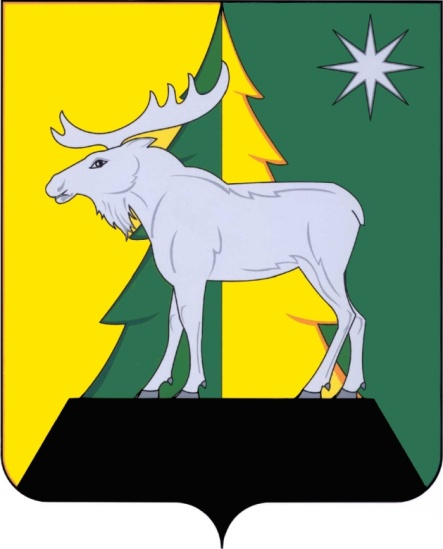 образования «Железногорск-Илимское городское поселение» на период 2022-2029гг.(Актуализация 2024 г.)СОГЛАСОВАНО:Железногорск-Илимское городское поселение2024 г.ОГЛАВЛЕНИЕВведение	9Глава 1. Краткое описание	19Глава 2. Схема водоснабжения МО «Железногорск-Илимское городское поселение»»	202.1. Существующее положение в сфере водоснабжения муниципального образования «Железногорск-Илимское городского поселения».	202.1.1. Описание структуры системы водоснабжения муниципального образования и территориально-институционального деления на зоны действия предприятий, организующих водоснабжение муниципального образования (эксплуатационные зоны)	202.1.2. Описание территорий муниципального образования «Железногорск-Илимское городское поселения»,  не охваченных централизованными системами водоснабжения	252.1.3. Описание технологических зон водоснабжения, зон централизованного и нецентрализованного водоснабжения (территорий, на которых водоснабжение осуществляется с использованием централизованных и нецентрализованных систем горячего водоснабжения, систем холодного водоснабжения соответственно) и перечень централизованных систем водоснабжения	262.1.4. Описание результатов технического обследования централизованных систем водоснабжения	272.1.5. Перечень лиц, владеющих на праве собственности или другом законном основании объектами централизованной системы водоснабжения, с указанием принадлежащих этим лицам таких объектов (границ зон, в которых расположены такие объекты)	502.2.  Направления развития централизованных систем водоснабжения	502.2.1. Основные направления, принципы, задачи и целевые показатели развития централизованных систем водоснабжения	502.2.2. Различные сценарии развития централизованных систем водоснабжения в зависимости от различных сценариев развития муниципального образования  «Железногорск-Илимское городского поселения»	532.3. Существующие балансы производительности сооружений системы водоснабжения и потребления воды и удельное водопотребление	542.3.1. Общий баланс подачи и реализации воды, включая анализ и оценку структурных составляющих потерь питьевой воды при ее производстве и транспортировке	542.3.2. Территориальный баланс подачи питьевой воды по технологическим зонам водоснабжения (годовой и в сутки максимального водопотребления)	572.3.3. Структурный баланс реализации питьевой воды по группам абонентов с разбивкой на хозяйственно-питьевые нужды населения, производственные нужды юридических лиц и другие нужды муниципального образования «Железногорск-Илимское городское поселение» (пожаротушение, полив и др.)	582.3.4. Сведения о фактическом потреблении населением питьевой воды исходя из статистических и расчетных данных и сведений о действующих нормативах потребления коммунальных услуг	582.3.5. Описание существующей системы коммерческого учета горячей, питьевой воды и планов по установке приборов учета	612.3.6. Анализ резервов и дефицитов производственных мощностей системы водоснабжения муниципального образования «Железногорск-Илимское городское поселение»	612.4. Перспективное потребление коммунальных ресурсов в сфере водоснабжения	622.4.1. Прогнозные балансы потребления горячей, питьевой, технической воды на срок 10 лет с учетом различных сценариев развития муниципального образования, рассчитанные на основании расхода горячей, питьевой, технической воды в соответствии со СП 31.13330.2012 «Водоснабжение. Наружные сети и сооружения»., а также исходя из текущего объема потребления воды населением и его динамики с учетом перспективы развития и изменения состава и структуры застройки	622.4.2. Сведения о фактическом и ожидаемом потреблении питьевой, технической воды	632.4.3. Описание территориальной структуры потребления питьевой воды	632.4.4. Прогноз распределения расходов воды на водоснабжение по типам абонентов, в том числе на водоснабжение жилых зданий, объектов общественно-делового назначения, промышленных объектов, исходя из фактических расходов питьевой, технической воды с учетом данных о перспективном потреблении питьевой, технической воды абонентами	642.4.5. Сведения о фактических и планируемых потерях питьевой, технической воды при ее транспортировке (годовые, среднесуточные значения)	642.4.6. Перспективные балансы водоснабжения и водоотведения (общий – баланс подачи и реализации питьевой, технической воды, территориальный – баланс подачи питьевой, технической воды по технологическим зонам водоснабжения, структурный - баланс реализации питьевой, технической воды по группам абонентов)	652.4.7. Расчет требуемой мощности водозаборных и очистных сооружений исходя из данных о перспективном потреблении питьевой, технической воды и величины потерь питьевой, технической воды при ее транспортировке с указанием требуемых объемов подачи и потребления питьевой, технической воды, дефицита (резерва) мощностей по технологическим зонам с разбивкой по годам	672.5. Предложения по строительству, реконструкции и модернизации объектов централизованных систем водоснабжения	672.5.1. Перечень основных мероприятий по реализации схем водоснабжения с разбивкой по годам	682.5.2. Технические обоснования основных мероприятий по реализации схем водоснабжения, в том числе гидрогеологические характеристики потенциальных источников водоснабжения, санитарные характеристики источников водоснабжения, а также возможное изменение указанных характеристик в результате реализации мероприятий, предусмотренных схемами водоснабжения и водоотведения	692.5.3. Сведения о вновь строящихся, реконструируемых и предлагаемых к выводу из эксплуатации объектах системы водоснабжения	702.5.4. Сведения о развитии систем диспетчеризации, телемеханизации и систем управления режимами водоснабжения на объектах организаций, осуществляющих водоснабжение	702.5.5. Сведения об оснащенности зданий, строений, сооружений приборами учета воды и их применении при осуществлении расчетов за потребленную воду	712.6. Сведения о линейных объектах централизованных систем водоснабжения и сооружениях на них, предлагаемых к новому строительству и (или) реконструкции	722.6.1. Описание вариантов маршрутов прохождения трубопроводов (трасс) по территории муниципального образования «Железногорск-Илимское городское поселение» и их обоснование	722.6.2. Рекомендации о месте размещения насосных станций, резервуаров, водонапорных башен	722.6.3. Границы планируемых зон размещения объектов централизованных систем горячего водоснабжения, холодного водоснабжения	722.6.4. Карты (схемы) существующего и планируемого размещения объектов централизованных систем горячего водоснабжения, холодного водоснабжения	722.7. Экологические аспекты мероприятий по строительству, реконструкции и модернизации объектов централизованных систем водоснабжения	732.7.1. На водный бассейн предлагаемых к строительству и реконструкции объектов централизованных систем водоснабжения при сбросе (утилизации) промывных вод	732.7.2. На окружающую среду при реализации мероприятий по снабжению и хранению химических реагентов, используемых в водоподготовке (хлор и др.)	732.8. Оценка объемов капитальных вложений в строительство, реконструкцию и модернизацию объектов централизованных систем водоснабжения	732.9. Целевые показатели развития централизованных систем водоснабжения в отношении объектов, переданных в аренду ООО «Иркутские коммунальные системы»	772.10. Перечень выявленных бесхозяйных объектов централизованных систем водоснабжения (в случае их выявления) и перечень организаций, уполномоченных на их эксплуатацию	80Глава 3. Схема Водоотведения МО «Железногорск-Илимский городское поселение»	823.1. Существующее положение в сфере водоотведения муниципального образования «Железногорск-Илимский городское поселение»	823.1.1. Описание структуры системы сбора, очистки и отведения сточных вод муниципального образования «Железногорск-Илимский городское поселение» и  территориально-институционального деления на зоны действия предприятий, организующих водоотведение муниципального образования (эксплуатационные зоны).	823.1.2. Описание существующих канализационных очистных сооружений, включая оценку соответствия применяемой технологической схемы требованиям обеспечения нормативов качества сточных вод и определение существующего дефицита (резерва) мощностей	833.1.3 Описание технологических зон водоотведения, зон централизованного и нецентрализованного водоотведения (территорий, на которых водоотведение осуществляется с использованием централизованных и нецентрализованных систем водоотведения) и перечень централизованных систем водоотведения	933.1.4. Описание состояния и функционирования системы утилизации осадка сточных вод	933.1.5. Описание состояния и функционирования канализационных коллекторов и сетей,  и сооружений на них, включая оценку амортизации (износа) и определение возможности обеспечения отвода и утилизации сточных вод	953.1.6. Оценка безопасности и надежности объектов централизованной системы водоотведения и их управляемости	963.1.7. Оценка воздействия сбросов сточных вод через централизованную систему водоотведения на окружающую среду	973.1.8. Описание территорий муниципального образования, не охваченных централизованной системой водоотведения	1063.2. Балансы сточных вод в системе водоотведения	1073.2.1. Баланс поступления сточных вод в централизованную систему водоотведения, с выделением видов централизованных систем водоотведения по бассейнам канализования очистных сооружений и прямых выпусков	1073.2.2. Оценка фактического притока неорганизованного стока (сточных вод, поступающих по поверхности рельефа местности) по бассейнам канализования очистных сооружений и прямых выпусков	1073.2.3. Описание системы коммерческого учета принимаемых сточных вод	1073.2.4. Результаты анализа ретроспективных балансов поступления сточных вод в централизованную систему водоотведения по бассейнам канализования очистных сооружений  и прямых выпусков по административным территориям муниципальных образований, с выделением зон дефицитов и резервов производственных мощностей.	1083.2.5. Результаты анализа гидравлических режимов и режимов работы элементов централизованной системы водоотведения (насосных станций, канализационных сетей, тоннельных коллекторов) для каждого сооружения, обеспечивающих транспортировку сточных вод от самого удаленного абонента до очистных сооружений и характеризующих существующие возможности (резервы и дефициты по пропускной способности) передачи сточных вод на очистку	1092.3.5. Анализ резервов производственных мощностей очистных сооружений системы водоотведения и возможности расширения зоны их действия.	1103.3. Прогноз объема сточных вод	1103.3.1. Сведения о фактическом и ожидаемом поступлении в централизованную систему водоотведения сточных вод (годовое, среднесуточное)	1103.3.2. Структура водоотведения, которая определяется по отчетам организаций, осуществляющих водоотведение с территориальной разбивкой по зонам действия очистных сооружений и прямых выпусков, кадастровым и планировочным кварталам, муниципальным районам, административным округам с последующим суммированием в целом	1113.3.3. Расчет требуемой мощности очистных сооружений исходя из данных о перспективном расходе сточных вод  с указанием требуемых объемов приема и очистки сточных вод, дефицита (резерва) мощностей по зонам действия сооружений по годам на расчетный срок	1123.4. Предложения по строительству, реконструкции и модернизации (техническому перевооружению) объектов централизованной системы водоотведения	1123.4.1. Сведения об объектах, планируемых к новому строительству для обеспечения транспортировки и очистки перспективного увеличения объема сточных вод	1123.4.2. Сведения о действующих объектах, планируемых к реконструкции для обеспечения транспортировки и очистки перспективного увеличения объема сточных вод	1133.4.3. Сведения о действующих объектах, планируемых к выводу из эксплуатации.	1133.5. Предложения по строительству и реконструкции линейных объектов централизованных систем водоотведения	1133.5.1. Сведения о реконструируемых и планируемых к новому строительству канализационных сетях, канализационных коллекторах и объектах на них, обеспечивающих сбор и транспортировку перспективного увеличения объема сточных вод в существующих районах территории муниципального образования	1133.5.2. Сведения о реконструируемых и планируемых к новому строительству канализационных сетях, канализационных коллекторах и объектах на них для обеспечения сбора и транспортировки перспективного увеличения объема сточных вод во вновь осваиваемых районах муниципального образования под жилищную, комплексную или производственную застройку	1173.5.3. Сведения о реконструируемых и планируемых к новому строительству канализационных сетях, канализационных коллекторах и объектах на них для обеспечения переключения прямых выпусков на очистные сооружения	1173.5.4.. Сведения о новом строительстве и реконструкции насосных станций	1173.5.5. Сведения о новом строительстве и реконструкции регулирующих резервуаров	1173.5.6. Сведения о развитии систем диспетчеризации, телемеханизации и автоматизированных системах управления режимами водоотведения на объектах организаций, осуществляющих водоотведение	1183.5.7. Сведения о развитии системы коммерческого учета водоотведения, организациями, осуществляющими водоотведение	1193.5.8. Описание варианты маршрутов прохождения объектов централизованной системы водоотведения по территории муниципального образования (трассы) и их обоснованность	1193.5.9. Примерные места размещений канализационных насосных станций, резервуаров и прочих сооружений на сетях	1193.5.10 Характеристика охранных зон канализационных сетей и сооружений	1203.6. Экологические аспекты мероприятий по строительству и реконструкции объектов централизованной системы водоотведения	1233.6.1. Сведения о мерах по предотвращению вредного воздействия на водный бассейн предлагаемых к новому строительству и реконструкции объектов водоотведения	1233.6.2. Сведения о мерах по предотвращению вредного воздействия на водный бассейн предлагаемых к новому строительству канализационных сетей (в том числе канализационных коллекторов)	1233.6.3. Сведения о применении методов, безопасных для окружающей среды, при утилизации осадков сточных вод	1233.7. Оценка потребности в капитальных вложениях в строительство, реконструкцию и модернизацию объектов централизованной системы водоотведения	124   3.8. Целевые показатели развития централизованных систем водоотведения………...1233.9. Перечень выявленных бесхозяйных объектов централизованной системы водоотведения (в случае их выявления) и перечень организаций, уполномоченных на их эксплуатацию	128ВведениеСхема водоснабжения и водоотведения МО «Железногорск-Илимское городское поселение» на перспективу до 2029 г. разработана на основании следующих документов:Федерального закона от 07.12.2011 №416-ФЗ (ред. от 30.12.2012) «О водоснабжении и водоотведении»;Постановления Правительства Российской Федерации от 05.09.2013 № 782         «О схемах водоснабжения и водоотведения»;Документов территориального планирования МО «Железногорск-Илимское городское поселение»Схема включает в себя первоочередные мероприятия по созданию систем водоснабжения и водоотведения, направленные на повышение надёжности функционирования этих систем, а также безопасные и комфортные условия для проживания людей.Схема водоснабжения и водоотведения содержит:основные направления, принципы, задачи и целевые показатели развития централизованных систем водоснабжения и водоотведения;прогнозные балансы потребления горячей и питьевой воды, количества и состава сточных вод сроком на 10 лет с учетом различных сценариев развития района;описание зон централизованного и нецентрализованного водоснабжения (территорий, на которых водоснабжение осуществляется с использованием централизованных и нецентрализованных систем горячего водоснабжения, систем холодного водоснабжения соответственно) и перечень централизованных систем водоотведения;карты (схемы) планируемого размещения объектов централизованных систем горячего водоснабжения, холодного водоснабжения и (или) водоотведения;перечень основных мероприятий по реализации схем водоснабжения и водоотведения в разбивке по годам, включая технические обоснования этих мероприятий и оценку стоимости их реализации.Мероприятия охватывают следующие объекты системы коммунальной инфраструктуры:1) Водоснабжение:магистральные сети водоснабжения;водозаборные узлы (далее – ВЗУ);насосные станции.2) Водоотведение:магистральные сети водоотведения;канализационные насосные станции (далее – КНС);канализационные очистные сооружения (далее – КОС).Во исполнение требований Федерального закона Российской Федерации от 7 декабря 2011 года N 416-ФЗ "О водоснабжении и водоотведении", в соответствии с пунктом 8. Правил разработки и утверждения схем водоснабжения и водоотведения, утвержденных Постановлением Правительства Российской Федерации от 5 сентября 2013 года № 782 «О схемах водоснабжения и водоотведения» «Актуализация (корректировка) схем водоснабжения и водоотведения осуществляется при наличии одного из следующих условий:а) ввод в эксплуатацию построенных, реконструированных и модернизированных объектов централизованных систем водоснабжения и (или) водоотведения;б) изменение условий водоснабжения (гидрогеологических характеристик потенциальных источников водоснабжения), связанных с изменением природных условий и климата;в) проведение технического обследования централизованных систем водоснабжения и (или) водоотведения в период действия схем водоснабжения и водоотведения;г) реализация мероприятий, предусмотренных планами по снижению сбросов загрязняющих веществ, указанными в подпункте "д" пункта 7 настоящих Правил;д) реализация мероприятий, предусмотренных планами по приведению качества питьевой воды и горячей воды в соответствие с установленными требованиями.Актуализация схемы водоснабжения и водоотведения осуществляется в соответствии с вышеуказанным требованием п. «в», а именно проведение технического обследования централизованных систем водоснабжения и (или) водоотведения в период действия схемы водоснабжения и водоотведения в МО «Железногорск - Илимское городское поселение».Паспорт схемыНаименование:Схема водоснабжения и водоотведения муниципального образования                       «Железногорск-Илимский городское поселение» на 2014-2029 годы. (Актуализация на 2022 год).Инициатор проекта (муниципальный заказчик):Администрация муниципального образования «Железногорск-Илимское городское поселение»Местонахождение объекта:Иркутская область, г. Железногорск-Илимский Нормативно-правовая база для разработки схемы:Федеральный закон от 07.12.11 N 416-ФЗ «О водоснабжении и водоотведении»;Постановление Правительства Российской Федерации от 05.09.2013 № 782                   «О схемах водоснабжения и водоотведения»;Федеральный закон от 30.12.2004 № 210-ФЗ «Об основах регулирования тарифов организаций коммунального комплекса»;Федеральный закон от 23.11.2009 № 261-ФЗ «Об энергосбережении и повышении энергетической эффективности и о внесении изменений в отдельные законодательные акты Российской Федерации»;Федеральный закон от 26.03.2003 № 35-ФЗ «Об электроэнергетике»;Федеральный закон от 06.10.2003 № 131-ФЗ «Об общих принципах организации местного самоуправления в Российской Федерации»;Градостроительный кодекс Российской Федерации;Устав муниципального образования;Приказ Министерства регионального развития Российской Федерации от 10.10.2007 №99 «Об утверждении Методических рекомендаций по разработке инвестиционных программ организаций коммунального комплекса»;Приказ Министерства регионального развития Российской Федерации от 10.10.2007 №100 «Об утверждении Методических рекомендаций по подготовке технических заданий по разработке инвестиционных программ организаций коммунального комплекса»;СП 31.13330.2012 «Водоснабжение. Наружные сети и сооружения» Актуализированная редакция СНИП 2.04.02.-84* Приказ Министерства регионального развития Российской Федерации от 29 декабря 2011 года № 635/14;СП 32.13330.2012 «Канализация. Наружные сети и сооружения». Актуализированная редакция СНИП 2.04.03-85* Утвержден приказом Министерства регионального развития Российской Федерации (Минрегион России) от 29 декабря 2011 г. № 635/11 и введен в действие с 01 января 2013 г;СП 30.13330.2012. Свод правил. Внутренний водопровод и канализация зданий. Актуализированная редакция СНиП 2.04.01-85*" (утв. Приказом Минрегиона России от 29.12.2011 N 626).Цели схемы:развитие систем централизованного водоснабжения и водоотведения для существующего и нового строительства жилищного фонда в период до 2029 г.;увеличение объёмов производства коммунальной продукции, в частности, оказания услуг по водоснабжению и водоотведению при повышении качества оказания услуг, а также сохранение действующей ценовой политики;улучшение работы систем водоснабжения и водоотведения;повышение качества питьевой воды;обеспечение надёжного водоотведения, а также гарантируемая очистка сточных вод согласно нормам экологической безопасности и сведение к минимуму вредного воздействия на окружающую среду.Способ достижения поставленных целей:Для достижения поставленных целей следует реализовать мероприятия:строительство и реконструкция водоводов и магистральных сетей;реконструкция канализационных сооружений, основных КНС и площадок для их размещения;снижение вредного воздействия на окружающую среду.Рекомендуемые мероприятия и предельные сроки их реализации:Ожидаемые результаты от реализации мероприятий схемы:Повышение качества предоставления коммунальных услуг.Реконструкция и замена устаревшего оборудования и сетей.Снижение потерь по сетям водоснабжения.Повышение уровня надежности и бесперебойности.Улучшение экологической ситуации на территории муниципального образования «Железногорск-Илимское городское поселение».Создание коммунальной инфраструктуры для комфортного проживания населения, а также дальнейшего развития МО «Железногорск-Илимское городское поселение».Глава 1. Краткое описаниеПоселок Железногорск Образован в 1958 году в связи с началом освоения Коршуновского железнорудного месторождения и строительства горно0обогатительного комбината.Строительство его осуществлялось в основном по проекту планировки Железногорска, разработанному в основном по проекту планировки Железногорска, разработанному институтом «Ленинградостроительства», утвержденному Иркутским Облисполком. В 1965 году Указом Президиума Верховного Совета РСФСР рабочему поселку Железногорск присвоен статус города Железногорск-Илимский и, одновременно, он становится центром Нижне-Илимского района Иркутской области.За период 1958-66 гг. произошли изменения как в части экономической базы развития города, так и характере освоения территории.Эти обстоятельства повлекли за собой необходимость пересмотра ряда проектных решений генплана 1958 г., особенно в части экономической базы развития, плотности застройки, местоположения центра города и частично структуры города.Город Железногорск - Илимский расположен на железнодорожной линии Тайшет-Лена, в 240 км. от г. Братска и в 160 км. от г. Усть-Кут.В административном отношении г. Железногорск - Илимский остается центром Нижне-Илимского района Иркутской области.Автомобильное сообщение осуществляется по автодороге, примыкающей к Ангаро-Ленскому тракту, а по последнему с г. Усть-Кутом ( на реке Лене) и Братском (по реке Ангаре).Город Железногорск-Илимский распложен на пологом склоне Илимского хребта, расчленено густой речной сетью и оврагами. В пределах городской черты протекает река Рассох и ее правый приток- ручей Кузнецова.Территория основной застройки города вытянута с севера на юг на 4 км и водными преградами делится на две части: западную - жилую  и восточную - промышленную.Абсолютные отметки поверхности земли основной застройки города изменяются от 455-460 м в верхней части склонов и до 400-410 м в нижней части склонов гряд; XIII и XIV микрорайоны расположены на отметках 580-607 м.Глава 2. Схема водоснабжения МО «Железногорск-Илимское городское поселение»2.1. Существующее положение в сфере водоснабжения муниципального образования «Железногорск-Илимское городского поселения».2.1.1. Описание структуры системы водоснабжения муниципального образования и территориально-институционального деления на зоны действия предприятий, организующих водоснабжение муниципального образования (эксплуатационные зоны)Системой водоснабжения называют комплекс сооружений и устройств, обеспечивающий снабжение водой всех потребителей в любое время суток в необходимом количестве и с требуемым качеством. Задачами систем водоснабжения являются: добыча воды; при необходимости подача ее к местам обработки и очистки; хранение воды в специальных резервуарах; подача воды в водопроводную сеть к потребителям.Организация системы водоснабжения муниципального образования «Железногорск-Илимское городского поселения» происходит на основании сопоставления возможных вариантов с учетом особенностей территорий, требуемых расходов воды на разных этапах развития города, возможных источников водоснабжения, требований к напорам, качеству воды и гарантированности ее подачи. В целях обеспечения санитарно-эпидемиологической надежности проектируемых и реконструируемых водопроводов хозяйственно-питьевого водоснабжения в местах расположения водозаборных сооружений и окружающих их территориях организуются зоны санитарной охраны (ЗСО). Зона санитарной охраны источника водоснабжения в месте забора воды состоит из трех поясов: первого строгого режима, второго и третьего режимов ограничения. Проекты указанных зон разработаны на основе данных санитарно-топографического обследования территорий, а также гидрологических, инженерно-геологических и топографических материалов. Важнейшим элементом системы водоснабжения муниципального образования «Железногорск-Илимское городского поселения» являются водопроводные сети. К сетям водоснабжения предъявляются повышенные требования бесперебойной подачи воды в течение суток в требуемом количестве и надлежащего качества. Сети водопровода подразделяются на магистральные и распределительные. Магистральные линии предназначены в основном для подачи воды транзитом к отдаленным объектам. Они идут в направлении движения основных потоков воды. Магистрали соединяются рядом перемычек для переключений в случае аварии. Распределительные сети подают воду к отдельным объектам, транзитные потоки в них незначительны. Сеть водопровода МО «Железногорск-Илимское городского поселения» имеет целесообразную конфигурацию (трассировку) и доставляет воду к объектам по возможности кратчайшим путем. Поэтому форма сети в плане имеет большое значение, особенно с учетом бесперебойности и надежности в подаче воды потребителям. Эти вопросы решаются с учетом рельефа местности, планировки населенного пункта, размещения основных потребителей воды и др. Централизованная система водоснабжения района в зависимости от местных условий и принятой схемы водоснабжения обеспечивает: – хозяйственно-питьевое водопотребление в жилых и общественных зданиях, нужды коммунально-бытовых предприятий; – хозяйственно-питьевое водопотребление на предприятиях; – производственные нужды промышленных предприятий, где требуется вода питьевого качества или предприятий, для которых экономически нецелесообразно сооружение отдельного водопровода; – тушение пожаров;– собственные нужды на промывку водопроводных и канализационных сетей и т.п.Поэтому важнейшей задачей при организации систем водоснабжения МО «Железногорск-Илимское городского поселения» является расчет потребностей города в воде, объемов водопотребления на различные нужды. Для систем водоснабжения расчеты совместной работы водоводов, водопроводных сетей, насосных станций и регулирующих емкостей выполняются по следующим характерным режимам подачи воды: – в сутки максимального водопотребления - максимального, среднего и минимального часовых расходов, а также максимального часового расхода и расчетного расхода воды на нужды пожаротушения; – в сутки среднего водопотребления - среднего часового расхода воды; – в сутки минимального водопотребления - минимального часового расхода воды. Таким образом, система водоснабжения МО «Железногорск-Илимское городского поселения» представляет собой целый ряд взаимно связанных сооружений и устройств. Все они работают в особом режиме, со своими гидравлическими, физико-химическими и микробиологическими процессами, протекающими в различные сроки. ООО «Иркутские коммунальные системы» осуществляет водоснабжение г. Железногорск-Илимский с водозабора «Сибирочный», расположенный в 4-х км севернее города, на левом берегу руч. Рассоха выше устья руч. Сибирочный.Групповой централизованный водозабор состоит из трех скважин №№ 4;5;6 и водосборной галереи, длиной 1200 м, перехватывающих поток подземных вод усть-кутского водоносного горизонта, нижнекембрийских-верхнеордовикских геологических отложений.Проектная производительность  сооружений системы водоснабжения г. Железногорска – Илимского – 14400 м3/сутки.Фактическая производительность – 9600 м3/сутки.Давление в точке присоединения к централизованной системе водоснабжения составляет -7-9 кгс/см2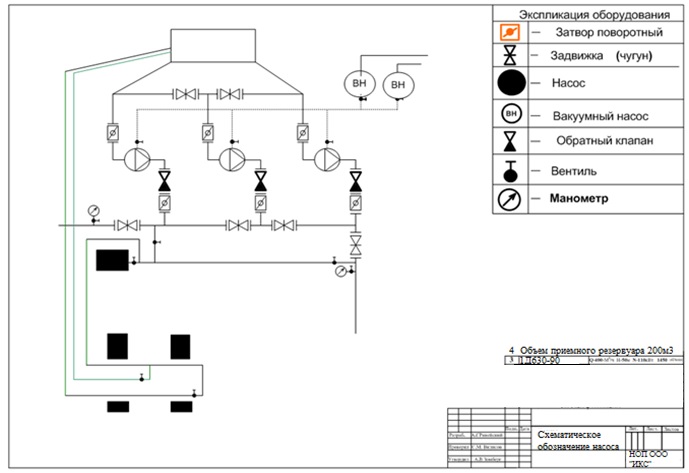 Рис. 2.1.1.1. Насосная водозабора «Сибирочный»Водозабор «Сибирочный» используется для целей хозяйственно-питьевого водоснабжения населения, предприятий и промышленных объектов города Железногорска – Илимского подземными водами, залегающими в Усть-Кутском водоносном горизонте на правом берегу реки Рассоха. Водозабор «Сибирочный» расположен у подножия склона долины реки Рассоха и состоит из отдельных водосборных сооружений, объединенных в единую систему:буровой водозаборной скважины № 4 глубиной 20м на отметке 425.5м на левом берегу реки Рассоха, выше устья ручья Сибирочный,буровой водозаборной скважины № 5 глубиной 21 м на отметке 429.4м на левом берегу реки Рассоха, выше устья ручья Сибирочный,буровой водозаборной скважины № 6 глубиной 24м на отметке 434.9м на правом берегу реки Рассоха, выше устья ручья Сибирочный,каптажной водосборной галереи длиной 1200 м, d=500мм. перехватывающей поток подземных вод с водоносного горизонта на правом берегу реки Рассоха.С каждой водозаборной скважины центробежным скважинным электронасосным агрегатом по трубопроводу поднятая вода подается в каптажную галерею и далее из каптажной галереи вода самотеком поступает в сборный коллектор. Из сборного коллектора вода самотеком поступает в приемный сборный резервуар емкостью 200 м3, расположенный в земле на территории насосной станции второго подъема. В приемном сборном резервуаре происходит обеззараживание поднятой воды путем контакта с хлорной водой для уничтожения патогенных микробов. Из приемного сборного резервуара центробежным насосом вода перекачивается по водоводу в двух трубном исполнении диаметром 300 мм до колодца ВК-36 и далее в городскую водопроводную сеть.Глубина заложения 3- от поверхности земли. Горизонтальный водозабор выполнен из чугунных перфорированных труб Ø500мм (в местах отсутствия водоносных слоев без перфорации) с антикоррозийной изоляцией нормального типа. Чеканка стыков труб произведена смоляной веревкой и цементом. Трубы лежат на щебеночной подготовке толщиной слоя 100мм, на основании из твердых грунтов с примесью скальных пород. Фильтр выполнен из крупного щебня фракцией 60-100мм, толщиной слоя 250мм от верха трубы, и гравия фракцией 20-40мм. С противоположной от потока стороны устроен глиняный экран толщиной 25см, местами от основания замененный бетонным экраном (М-150, М-200) высотой 80см, т.е. по высоте грунтового потока. Горизонтальный экран также выполнен из глины. Смотровые колодцы горизонтального водозабора выполнены из сборных ж/б колец Ø 1м, в основании колодцев заложены ж/б дорожные плиты. Колодцы оборудованы лестницами.Количество колодцев – 25 шт.   Поднятая вода, после обеззараживания, подается насосной станцией в водораспределительную сеть г. Железногорска.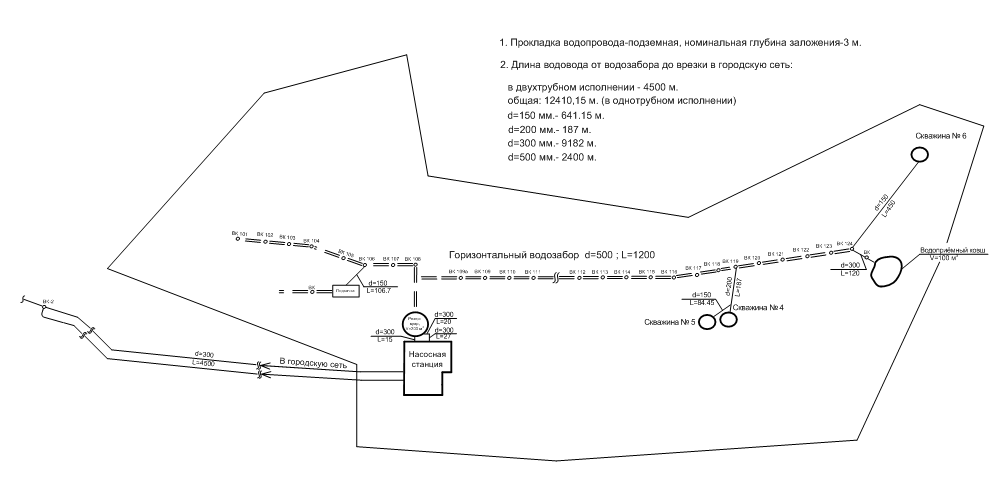 Рис. 2.1.1.2. Схема водозабора «Сибирочный» и водовода до врезки в городские сетиМУП «УК Коммунальные услуги» осуществляет водопользование с целью обеспечения производственных и бытовых нужд промышленных предприятий и населения города Железногорска.Водоснабжение осуществляется с одного водозабора Иванова и Захарова Рассоха:Водозабор на участке р. Иванова Рассоха и р. Захарова Рассоха расположен в 7,5км юго-восточнее г. Железногорска в долине реки Коршуниха в районе устья p.p. Иванова и Захарова Рассоха. Водозабор сооружен в 1985 г. и состоит из 5 скважин глубиной 24-30 м. Скважинами каптируются подземные воды в отложениях Усть-Кутской свиты нижнего ордовика, восполняемые в счет поверхностных вод. Эксплуатационные скважины №№3,5 расположены на участке Иванова Рассоха, №1, 2, 4 на участке Захарова Рассоха.Эксплуатационные запасы питьевых подземных вод утверждены в ГКЗ Роснедра (протокол от 30.10.2013г. №3372) в количестве 12,0 тыс.м3/сутки на 25-летний срок эксплуатации, в т.ч. по участку Иванова Рассоха - 0,7 тыс.м3/сутки по категории А; 3,3 тыс.м3/сут. по категории В; по участку Захарова Рассоха - 4,6 тыс.м3/сутки по категории А; 3,4 тыс. м3/сутки по категории В.От скважин вода по трубопроводу подается до узла подготовки (далее по тексту - У ИВ).Узел подготовки расположен в 20 км от города на территории промышленной зоны ОАО «КГОКа». На территории У ИВ расположен резервуар накопитель V= 3000 м3. Из резервуара вода подается в х/п водовод врезкой в кольцо водопровода на ТЭЦ-16, расстояние которого составляет 820 м.Так же вода подается на х/п нужды ОАО «КГОКа» и объектам ОАО «РЖД», а так же другим предприятиям расположенных на территории промышленной зоны г. Железногорск-Илимского.2.1.2. Описание территорий муниципального образования «Железногорск-Илимское городское поселения»,  не охваченных централизованными системами водоснабженияАнализ показал, что централизованными системами водоснабжения не охвачены следующие территории:Сектор индивидуальной застройки: ул. Кутузова; Суворова; Ушакова; Нахимова; Геологов; Таежная; Ватутина; Чапаева; Котовского; Фрунзе; Гастелло; Пархоменко; Западная; Лазо; Буденного – водоснабжение от водоразборных колонок по ул. 40 л. ВЛКСМ. Отдельные дома  самостоятельно выполнили подключение к центральному водопроводу.4-й квартал, район коттеджной застройки: ул. Ангарская; Нагорная, переулки Донской; Камский; Ленский; Иртышский; Днепровский; Волжский - водоснабжение – централизованное.Поселок Донецкий: водоснабжение – централизованное.13-й; 14-й микрорайоны – отдельные улицы и дома не имеют централизованного водоснабжения и водоотведения.2.1.3. Описание технологических зон водоснабжения, зон централизованного и нецентрализованного водоснабжения (территорий, на которых водоснабжение осуществляется с использованием централизованных и нецентрализованных систем горячего водоснабжения, систем холодного водоснабжения соответственно) и перечень централизованных систем водоснабженияФедеральный закон от 7 декабря 2011 г. № 416-ФЗ (ред. от 29.07.2017) «О водоснабжении и водоотведении» и Постановление правительства РФ от 05.09.2013 года № 782 (ред. от 13.12.2016) «О схемах водоснабжения и водоотведения» (вместе с «Правилами разработки и утверждения схем водоснабжения и водоотведения», «Требованиями к содержанию схем водоснабжения и водоотведения») вводят новое понятие в сфере водоснабжения и водоотведения:- «технологическая зона водоснабжения» - часть водопроводной сети, принадлежащей организации, осуществляющей горячее водоснабжение или холодное водоснабжение, в пределах которой обеспечиваются нормативные значения напора (давления) воды при подаче ее потребителям в соответствии с расчетным расходом воды.Исходя из определения технологической зоны водоснабжения в централизованной системе водоснабжения муниципального образования «Железногорск-Илимское городского поселения», можно выделить следующие технологические зоны водоснабжения:Технологическая зона системы централизованного водоснабжения от водозабора на участке р. Иванова Рассоха и р. Захарова Рассоха, включающая в себя все сооружения подъема,  а так же все магистральные и распределительные трубопроводы; Технологическая зона системы централизованного водоснабжения от водозабора «Сибирочный», включающая в себя все сооружения подъема,  а так же все магистральные и распределительные трубопроводы;2.1.4. Описание результатов технического обследования централизованных систем водоснабжения2.1.4.1. Описание состояния существующих источников водоснабжения и водозаборных сооруженийХарактеристика зданий, сооружений,  а также оборудования приведена в табл. 2.1.4.1.1. - 2.1.4.1.5.Таб. 2.1.4.1.1. Характеристика зданий и сооружений систем водоснабженияТаб. 2.1.4.1.2. Характеристика скважин водозабор «Сибирочный»Таб. 2.1.4.1.3. Перечень оборудования, установленного на водозаборе «Сибирочный» и его характеристикиТаблица 2.1.4.1.4. Технические характеристики оборудования водозабора МУП «УК Коммунальные услуги»Износ подземных насосных скважин №№1-5 составляет 100%.Таблица 2.1.4.1.5. Техническая характеристика насосов на объектах МУП "УК Коммунальные услуги"2.1.4.2. Описание существующих сооружений очистки и подготовки воды, включая оценку соответствия применяемой технологической схемы водоподготовки требованиям обеспечения нормативов качества водыОчистка воды производится в хлораторной раствором оксидантов.Норма остаточного свободного хлора в воде - 0.3 - 0.5 мг на литр, связанного хлора - 0,8-1,2 мг на литр.Перечень оборудования хлораторной приведен в табл. 2.1.4.2.1.Таб. 2.1.4.2.1. Перечень оборудования, установленного на водозаборе «Сибирочный» и его характеристикиРезультаты лабораторных испытаний воды МУП «УККУ» приведены ниже.Результаты лабораторного анализа водозабора скважины №5Результаты лабораторного анализа водозабора скважины №4Результаты лабораторного анализа водозабора скважины №3Результаты лабораторного анализа водозабора скважины №2Результаты лабораторного анализа водозабора скважины №1Результаты лабораторного анализа УПВРезультаты анализа скважин и УПВ соответствуют требованиям СанПиН 2.1.4.1074-01. Питьевая вода. Гигиенические требования к качеству воды централизованных систем питьевого водоснабжения. Контроль качества.Результаты лабораторных испытаний воды ООО «ИКС» приведены ниже.Результаты лабораторного анализа водозабора скважины №5 г. Железногорск -ИлимскийРезультаты лабораторного анализа водозабора Сибирочный скв.№5Результаты анализа скважин соответствуют требованиям СанПиН 2.1.4.1074-01. Питьевая вода. Гигиенические требования к качеству воды централизованных систем питьевого водоснабжения. Контроль качества.2.1.4.3. Описание состояния и функционирования существующих насосных централизованных станций, в том числе оценку энергоэффективности подачи воды, которая оценивается как соотношение удельного расхода электрической энергии, необходимой для подачи установленного объема воды, и установленного уровня напора (давления)Насосная стация второго подъема водозабора «Сибирочный». Насосная станция второго подъема используется для подачи воды в водопроводную сеть города. Подача воды в водопроводную сеть города осуществляется одним центробежным насосом типа 1Д 630-90, который перекачивает воду со сборного приемного резервуара 200м3 и по двум водоводам подает ее в водопроводную сеть города. На насосной станции установлено три центробежных насоса одного типа. Для покрытия среднечасовой потребности абонентов в хозпитьевой воде в работе находится один насос, один насос находится в резерве, один насос находится в ремонте. Насосы с такой характеристикой выбраны из условия обеспечения среднечасового водопотребления абонентами и подачи ее к абонентам с требуемым давлением с 3.0 кг/см2 до 8.0 кг/см2.Для обеспечения равномерной работы насосов на насосной станции водозабора «Сибирочный», централизованная система водоснабжения города оборудована двумя городскими резервуарами емкостью по 1250 м3 каждый, расположенными в земле на возвышенной отметке 459 м. Производительность насоса на насосной станции водозабора «Сибирочный» рассчитана на среднечасовое водопотребление городом, поэтому в часы минимального водоразбора в городе, вода по трубопроводу поднимается в городские резервуары и образует регулируемый запас хозпитьевой воды, а в часы максимального водоразбора в городе, вода самотеком по тому же трубопроводу изливается в водопроводную сеть («Нижнюю» зону).Каждый резервуар оборудован двумя скважинными электронасосами. При остановке насоса на насосной станции водозабора «Сибирочный», подача воды абонентам осуществляется из городских резервуаров: самотеком срабатыванием их запаса в «нижнюю» зону и подачей скважинными насосами № 1, № 2, № 3, № 4 в «Верхнюю» зону. Городские резервуары включают в себя регулирующий и пожарный объемы хозпитьевой воды. В каждом резервуаре: минимальным уровнем пожарного объема воды является - 680 м3, максимальным уровнем регулирующего объема является - 1250 м3.Оборудование, установленное на участке водозабора «Сибирочный» указано в таблице 2.1.4.3.1Перечень оборудования, установленного на городских резервуарах, приведен в таблице 2.1.4.3.2.Оборудование, установленное на участке водозабора Иванова Рассоха и Захарова Рассоха указано в таблице 2.1.4.3.3.Таб. 2.1.4.3.1. Перечень оборудования, установленного на водозаборе «Сибирочный» и его характеристикиТаб. 2.1.4.3.2. Перечень оборудования, установленного на городских резервуарах и его характеристикиТаб. 2.1.4.3.3. Оборудование, установленное на участке водозабора Иванова Рассоха и Захарова Рассоха2.1.4.4. Описание состояния и функционирования водопроводных сетей систем водоснабжения, включая оценку величины износа сетей и определение возможности обеспечения качества воды в процессе транспортировки по этим сетям.Хозяйственно-питьевое водоснабжение осуществляется через магистральные, внутриквартальные сети. Надежность системы водоснабжения муниципального образования характеризуется как удовлетворительная. Водораспределительная сеть ООО «ИКС» – 1963-1985г. Общая протяженность сетей водоснабжения – 52986 м., из них как ветхие оцениваются 22295 м. Износ сетей от 57% до 84 %.Таб. 2.1.4.4.1. Характеристика сетей водоснабжения ООО «ИКС»Таб. 2.1.4.4.2. Характеристика водопроводным сетей МУП «УК Коммунальные услуги»Износ стального водовода от водозабора Иванова Рассоха - до ВК48 составляет 100%.Износ хозпитьевого водопровода от ВК41-ВК44	составляет 61%.Замене подлежат 12,35 км сетей.Общий износ составляет 94,6%.Для профилактики возникновения аварий и утечек на сетях водопровода и для уменьшения объемов потерь необходимо проводить своевременную замену запорно-регулирующей арматуры и водопроводных сетей с истекшим эксплуатационным ресурсом. Запорно-регулирующая арматура необходима для локализации аварийных участков водопровода и отключения наименьшего числа жителей и промышленных предприятий при производстве аварийно-восстановительных работ.Необходимо проводить замены стальных и чугунных трубопроводов на полиэтиленовые. Современные материалы трубопроводов имеют значительно больший срок службы и более качественные технические и эксплуатационные характеристики. Полимерные материалы не подвержены коррозии, поэтому им не присущи недостатки и проблемы при эксплуатации металлических труб. На них не образуются различного рода отложения (химические и биологические), поэтому гидравлические характеристики труб из полимерных материалов практически остаются постоянными в течение всего срока службы. Трубы из полимерных материалов почти на порядок легче металлических, поэтому операции погрузки-выгрузки и перевозки обходятся дешевле и не требуют применения тяжелой техники, они удобны в монтаже. Благодаря их относительно малой массе и достаточной гибкости можно проводить замены старых трубопроводов полиэтиленовыми трубами бестраншейными способами. Функционирование и эксплуатация водопроводных сетей систем централизованного водоснабжения осуществляется на основании «Правил технической эксплуатации систем и сооружений коммунального водоснабжения и канализации», утвержденных приказом Госстроя РФ №168 от 30.12.1999г. Для обеспечения качества воды в процессе ее транспортировки производится постоянный мониторинг на соответствие требованиям СанПиН 2.1.4.1074-01 «Питьевая вода. Гигиенические требования к качеству воды централизованных систем питьевого водоснабжения. Контроль качества».2.1.4.5. Описание существующих технических и технологических проблем, возникающих при водоснабжении муниципального образования, анализ исполнения предписаний органов, осуществляющих государственный надзор, муниципальный контроль, об устранении нарушений, влияющих на качество и безопасность. В результате проведенного анализа состояния и функционирования системы холодного водоснабжения городского поселения выявлены следующие технические и технологические проблемы:ОбщиеВысокий уровень потерь воды питьевого качества при транспортировке;Высокий износ водопроводных сетей;Высокий уровень износа действующих основных фондов;Водозабор Иванова РассохаОтсутствие резервной линии энергоснабжения водозабора Иванова Рассоха;Водозабор «Сибирочный» - Замена насосного оборудования (замена насосов 1д630-90 по функционалу);- Замена насосов скважин №4, 5 (замена насосов ЭЦВ 10-65-65, ЭВЦ 12-210-25 по функционалу);- Установка приборов учета холодной воды.Водоводы и водораспределительная сеть.Водовод от насосной станции второго подъёма до городской водораспределительной сети выполнен из чугунных труб ф300мм, в две линии, протяженностью 3700м каждая. Ввод в эксплуатацию -1965г., износ-70%. Наиболее типичные дефекты- расчеканка стыков труб, продольные и поперечные трещины по телу труб.Водораспределительная сеть г. Железногорска выполнена из чугунных труб (60%), стальных водогазопроводных (30%), полиэтиленовых (10%).  Все межквартальные и внутриквартальные водопроводы выработали нормативный срок службы (50 и 25 лет) и нуждаются в замене, за исключением отремонтированных участков (8 000м). Наличие сейсмического воздействия от взрывов в Коршуновском карьере приводит к разгерметизации стыков, разрушению чугунных труб, арматуры. Стальные трубы подвержены химической и электрохимической коррозии. Основные дефекты – разломы и расколы чугунных труб, разгерметизация стыков, сквозные коррозионные дефекты стальных труб. Большой процент врезок на подключение абонентов выполнен напрямую, без установки запорной арматуры, в результате под отключение попадает большое количество потребителей (при проведении ремонтов и при отключении по заявкам). Колодцам для обслуживания сетей требуется  замена сборных ж/бетонных деталей и ремонт кирпичных оголовков под люк.2.1.4.6. Описание централизованной системы горячего водоснабжения с использованием закрытых систем горячего водоснабжения, отражающее технологические особенности указанной системыВ результате проведенного анализа системы водоснабжения установлено, что в настоящее время централизованное горячее водоснабжение на территории муниципального образования «Железногорск-Илимское городского поселения» осуществляется по открытой схеме теплоснабжения.2.1.5. Перечень лиц, владеющих на праве собственности или другом законном основании объектами централизованной системы водоснабжения, с указанием принадлежащих этим лицам таких объектов (границ зон, в которых расположены такие объекты)В результате проведенного анализа было установлено, что арендаторами и балансодержателями  сетей являются:Арендатор: ООО «Иркутские коммунальные системы» (Водоснабжение и водоотведение);Балансодержатель: МУП «УККУ» (Водоснабжение).2.2.  Направления развития централизованных систем водоснабжения2.2.1. Основные направления, принципы, задачи и целевые показатели развития централизованных систем водоснабженияГлава «Водоснабжение» схемы водоснабжения и водоотведения муниципального образования «Железногорск-Илимское городского поселения» на период до 2029 года разработана в целях реализации государственной политики в сфере водоснабжения, направленной на обеспечение охраны здоровья населения и улучшения качества жизни населения путем обеспечения бесперебойной подачи гарантированно безопасной питьевой воды потребителям с учетом развития и преобразования территорий муниципального образования.Принципами развития централизованной системы водоснабжения «Железногорск-Илимское городского поселения» является:постоянное улучшение качества предоставления услуг водоснабжения потребителям (абонентам); удовлетворение потребности в обеспечении услугой водоснабжения новых объектов капитального строительства;постоянное совершенствование схемы водоснабжения на основе последовательного планирования развития системы водоснабжения, реализации плановых мероприятий, проверки результатов реализации и своевременной корректировки технических решений и мероприятий.Основными задачами, решаемыми в разделе «Водоснабжение» схемы водоснабжения и водоотведения являются:реконструкция и модернизация водопроводной сети с целью обеспечения качества воды, поставляемой потребителям, повышения надежности водоснабжения и снижения аварийности;замена запорной арматуры на водопроводной сети, в том числе пожарных гидрантов, с целью обеспечения исправного технического состояния сети, бесперебойной подачи воды потребителям, в том числе на нужды пожаротушения;привлечение инвестиций в модернизацию и техническое перевооружение объектов водоснабжения, повышение степени благоустройства зданий;повышение эффективности управления объектами коммунальной инфраструктуры, снижение себестоимости жилищно-коммунальных услуг за счет оптимизации расходов, в том числе рационального использования водных ресурсов;обновление основного оборудования объектов водопроводного хозяйства, поддержание на уровне нормативного износа и снижения степени износа основных производственных фондов комплекса;улучшение обеспечения населения питьевой водой нормативного качества и в достаточном количестве, улучшение на этой основе здоровья человека.Целевые показатели развития централизованных систем водоснабжения приведены в таблице 2.2.1.1.Таблица 2.2.1.1. Целевые показатели МУП «УККУ»Таблица 2.2.1.2. Целевые показатели ООО «ИКС»2.2.2. Различные сценарии развития централизованных систем водоснабжения в зависимости от различных сценариев развития муниципального образования  «Железногорск-Илимское городского поселения»Сценарий развития систем водоснабжения и водоотведения на период до 2029 года  напрямую связан с планами развития МО «Железногорск-Илимское городское поселение».При разработке схемы учтены планы по строительству, т.к. в большей степени именно они определяют направления мероприятий, связанных с развитием системы водоснабжения и водоотведения.Схемой предусмотрено развитие сетей централизованного водоснабжения города, а так же обеспечение  необходимого качества услуг по водоснабжению.2.3. Существующие балансы производительности сооружений системы водоснабжения и потребления воды и удельное водопотребление2.3.1. Общий баланс подачи и реализации воды, включая анализ и оценку структурных составляющих потерь питьевой воды при ее производстве и транспортировкеРезультаты анализа общего водного баланса подачи и реализации воды приведены в таблицах 2.3.1.1., 2.3.1.2.Таблица 2.3.1.1. Результаты анализа общего водного баланса подачи и реализации воды ООО «ИКС»На основе проведенного анализа можно сделать следующие выводы.Объем реализации холодной воды ООО «ИКС» в 2017 году составил 1126,122 тыс. м3. Объем потерь воды при реализации составил 1703,330 тыс. м3. Объем забора воды из подземных источников, фактически продиктован потребностью объемов воды на реализацию (полезный отпуск) и расходов воды на собственные и технологические нужды, потерями воды в сети.Таблица 2.3.1.2. Результаты анализа общего водного баланса подачи и реализации воды МУП «УККУ»На основе проведенного анализа можно сделать следующие выводы.Объем реализации холодной воды МУП «УККУ» в 2017 году составил 3428,8619 тыс. м3. Объем потерь воды при реализации составил 87,82 тыс. м3. Объем забора воды из подземных источников, фактически продиктован потребностью объемов воды на реализацию (полезный отпуск) и расходов воды на собственные и технологические нужды, потерями воды в сети.На протяжении последних лет наблюдается тенденция к рациональному и экономному потреблению холодной воды и, следовательно, снижению объемов реализации всеми категориями потребителей холодной воды и соответственно количества объемов водоотведения.Для сокращения и устранения непроизводительных затрат и потерь воды ежемесячно производится анализ структуры, определяется величина потерь воды в системах водоснабжения, оцениваются объемы полезного водопотребления, и устанавливается плановая величина объективно неустранимых потерь воды. В результате проведенного анализа неучтенные и неустранимые расходы и потери из водопроводных сетей в МО «Железногорск-Илимское городское поселение» можно разделить на:Полезные расходы:расходы на технологические нужды водопроводных сетей, в том числе:чистка резервуаров;промывка сетей;на дезинфекцию, промывку после устранения аварий, плановых замен;расходы на ежегодные профилактические ремонтные работы, промывки;промывка канализационных сетей;тушение пожаров;испытание пожарных гидрантов.организационно-учетные расходы, в том числе:не зарегистрированные средствами измерения;не учтенные из-за погрешности средств измерения у абонентов;не зарегистрированные средствами измерения квартирных водомеров;Потери из водопроводных сетей:потери из водопроводных сетей в результате аварий;скрытые утечки из водопроводных сетей;утечки из уплотнения сетевой арматуры;расходы на естественную убыль при подаче воды по трубопроводам;утечки в результате аварий на водопроводных сетях, которые находятся на балансе абонентов до водомерных узлов.2.3.2. Территориальный баланс подачи питьевой воды, без учета потерь по сетям, по технологическим зонам водоснабжения (годовой и в сутки максимального водопотребления)Фактическое потребление воды составило 4554,982 тыс. м3/год, в средние сутки 12479 м3/сут, в сутки максимального водопотребления 16226м3/сут.Результаты анализа структурного территориального баланса без учета потерь в сетях представлены в таблице 2.3.2.1.Таблица 2.3.2.1. Результаты анализа структурного территориального баланса без учета потерь в сетях2.3.3. Структурный баланс реализации питьевой воды по группам абонентов с разбивкой на хозяйственно-питьевые нужды населения, производственные нужды юридических лиц и другие нужды муниципального образования «Железногорск-Илимское городское поселение» (пожаротушение, полив и др.)Результаты анализа структурного баланса реализации питьевой воды по группам абонентов приведены в таблицах 2.3.3.1., 2.3.3.2.Таблица 2.3.3.1. Структурный баланс реализации питьевой воды ООО «ИКС»Таблица 2.3.3.2. Структурный баланс реализации питьевой воды МУП «УККУ»На основе проведенного анализа можно сделать вывод, что основным потребителем воды в МО «Железногорск-Илимское городское поселение» являются прочие потребители. 2.3.4. Сведения о фактическом потреблении населением питьевой воды исходя из статистических и расчетных данных и сведений о действующих нормативах потребления коммунальных услугДействующие в настоящее время в муниципальном образовании «Железногорск-Илимское городского поселения» нормы удельного водопотребления, установленные:  1. Приказ министерства жилищной политики, энергетики и транспорта Иркутской области от 31.05.2013 № 27-мпр (ред. от 29.07.2013) "Об утверждении нормативов потребления коммунальных услуг при отсутствии приборов учета в Иркутской области".			2. Приказ Министерства жилищной политики и энергетики Иркутской области от 02.10.2014 № 78-мпр "О внесении изменений в приказ министерства жилищной политики, энергетики и транспорта Иркутской области от 31.05.2013 № 27-мпр" приведены в таблице 2.3.4.1.Таблица 2.3.4.1. Нормы удельного водопотребления Проведенный анализ позволяет сделать следующие выводы. Учитывая, что в 2017 году общее количество жителей составило 23643 человек, исходя из общего количества реализованной воды населению 925,287 тыс. м3, удельное потребление холодной воды составило 107 л/сут или 3,2 м3/мес на одного человека. Данные показатели лежат в пределах существующих норм.2.3.5. Описание существующей системы коммерческого учета горячей, питьевой воды и планов по установке приборов учетаВ соответствии с Федеральным законом Российской Федерации от 23 ноября 2009 года № 261-ФЗ «Об энергосбережении и о повышении энергетической  эффективности и о внесении изменений в отдельные законодательные акты Российской Федерации» в муниципальном образовании «Железногорск-Илимское городского поселения» необходимо утвердить целевую программу по развитию систем коммерческого учета. Основными целями программы являются: перевод экономики района на энергоэффективный путь развития, создание системы менеджмента энергетической эффективности, воспитание рачительного отношения к энергетическим ресурсам и охране окружающей среды. Так же для снижения неучтенных расходов ресурса, рекомендуется установка приборов коммерческого учета на основных направлениях подачи воды. В ходе проведенного анализа установлено, что оснащенность приборами учета бюджетной, производственной и социальной сфер муниципального образования «Железногорск-Илимское городское поселение» составляет 65 %. Имеется потребность в доустановке приборов коммерческого учета в отдельных жилых домах частного сектора.Для обеспечения 100% оснащенности необходимо выполнять мероприятия в соответствии с 261-ФЗ «Об энергосбережении и о повышении энергетической эффективности и о внесении изменений в отдельные законодательные акты Российской Федерации».2.3.6. Анализ резервов и дефицитов производственных мощностей системы водоснабжения муниципального образования «Железногорск-Илимское городское поселение»Проведенный анализ позволяет сделать выводы, что в период с 2014 по 2029 год ожидается сохранение тенденции к уменьшению удельного водопотребления жителями и предприятиями города. В результате проведенного анализа технической документации ВЗУ и объемов водопотребления за 2017 год установлено, что полная фактическая производительность всех ВЗУ составила 4554,982 тыс.куб. м/год,  максимальный суточный объем воды на ВЗУ составил 16223 куб. м/сут.Из соотношения указанных значений можно сделать вывод, что в настоящее время на ВЗУ имеется резерв производственных мощностей, который составляет 48%.  2.4. Перспективное потребление коммунальных ресурсов в сфере водоснабжения2.4.1. Прогнозные балансы потребления горячей, питьевой, технической воды на срок 10 лет с учетом различных сценариев развития муниципального образования, рассчитанные на основании расхода горячей, питьевой, технической воды в соответствии со СНиП 2.04.02-84 и СНиП 2.04.01-85, а также исходя из текущего объема потребления воды населением и его динамики с учетом перспективы развития и изменения состава и структуры застройкиПрогнозные балансы потребления воды в муниципальном образовании «Железногорск-Илимское городское поселение» в соответствии со СП 31.13330.2012 «Водоснабжение. Наружные сети и сооружения».Удельное среднесуточное (за год) водопотребление на хозяйственно-питьевые нужды было принято в количестве 220-280 л/сут в соответствии с таб. 1 вышеназванного СП, с учетом степени благоустройства районов жилой застройки. Рис. 2.3.7.1. Динамика численности населенияВ соответствии с переписью населения, количество жителей в 2017 году составило 23643 человек. С учетом тенденции численности населения, расчетное число жителей принято в количестве на 2019 год – 23500 чел., на 2029 – 22000.  Расчетный (средний за год) суточный расход воды Qcут.m, м3/сут, на хозяйственно-питьевые нужды в муниципальном образовании определяется по формуле:где qж - удельное водопотребление, принимаемое 230 л/сут;Nж - расчетное число жителей в районах жилой застройки.Расчет производился исходя из разницы прироста численности населения муниципального образования по указанным нормативам.Динамика увеличения объемов потребления воды Железногорск-Илимского городского поселения  (тыс. м3/год) приведена в таб. 2.4.1.1.Таб. 2.4.1.1. Прогнозные балансы потребления воды Железногорск-Илимского городского поселения ООО «ИКС»Таб. 2.4.1.1. Общие прогнозные балансы потребления воды Железногорск-Илимского городского поселения2.4.2. Сведения о фактическом и ожидаемом потреблении питьевой, технической водыАнализ фактического и ожидаемого потребления питьевой воды позволил сделать следующие выводы.Фактическое потребление воды за 2017 года составило 4554,982  тыс. м3/год, в средние сутки 12479м3/сут, в сутки максимального водоразбора 16223 м3/сут. К 2029 году ожидаемое потребление составит 3753,56 тыс. м3/год, в средние сутки 10284 м3/сут, в максимальные сутки расход составил 13369 м3/сут.2.4.3. Описание территориальной структуры потребления питьевой водыАнализ территориальной структуры потребления питьевой воды приведен в 
таб. 2.4.3.1.Таб. 2.4.3.1. Анализ территориальной структуры 
потребления питьевой воды2.4.4. Прогноз распределения расходов воды на водоснабжение по типам абонентов, в том числе на водоснабжение жилых зданий, объектов общественно-делового назначения, промышленных объектов, исходя из фактических расходов питьевой, технической воды с учетом данных о перспективном потреблении питьевой, технической воды абонентамиРезультаты анализа прогноза распределения расходов воды на водоснабжение по типам абонентов приведены в таб. 2.4.4.1Таб. 2.4.4.1. Результаты анализа 
распределения расходов водыПрогнозные балансы потребления воды МО «Железногорск-Илимское городское поселение» рассчитаны в соответствии со СП 31.13330.2012 «Водоснабжение. Наружные сети и сооружения»2.4.5. Сведения о фактических и планируемых потерях питьевой, технической воды при ее транспортировке (годовые, среднесуточные значения)Анализ информации о потерях питьевой воды при ее транспортировке позволил сделать вывод, что в 2017 году потери воды в сетях ХПВ составили 1770,49 тыс. м3 или 61,5 % от общего количества поднятой воды на ВЗУ. Потери связаны предположительно с износом водопроводной сети, в связи с чем, предлагается провести ремонт сетей водоснабжения муниципального образования «Железногорск-Илимское городское поселение».Внедрение комплекса мероприятий по реконструкции действующих трубопроводов. После внедрения указанных мероприятий, планируемые потери воды в сетях ХВП в 2029 году составят 55,8 %.2.4.6. Перспективные балансы водоснабжения и водоотведения (общий – баланс подачи и реализации питьевой, технической воды, территориальный – баланс подачи питьевой, технической воды по технологическим зонам водоснабжения, структурный - баланс реализации питьевой, технической воды по группам абонентов) Результаты анализа общего, территориального и структурного водного баланса подачи и реализации воды на 2029 год приведены в таблицах 2.4.6.1, 2.4.6.2, 2.4.6.3. Таблица 2.4.6.1. Общий баланс подачи и реализации питьевой водыТаблица 2.4.6.2. Территориальный баланс подачи питьевой водыТаблица 2.4.6.3 Структурный баланс 
реализации питьевой воды2.4.7. Расчет требуемой мощности водозаборных и очистных сооружений исходя из данных о перспективном потреблении питьевой, технической воды и величины потерь питьевой, технической воды при ее транспортировке с указанием требуемых объемов подачи и потребления питьевой, технической воды, дефицита (резерва) мощностей по технологическим зонам с разбивкой по годамИсходя из результата анализа запланированных к присоединению нагрузок, видно, что максимальное потребление воды приходится на 2029 год, поэтому расчет требуемой мощности оборудования ВЗУ (водозаборных узлов) произведены на следующие расчетные расходы воды соответствующие этому периоду:объем отпуска в сеть от ВЗУ составляет: 3830170 м3;расчетная производительность ВЗУ составляет: 3830170 / 365*1,3 = 13641,7  т/сут;существующая производительность ВЗУ: 26400 т/сут;запас производительности ВЗУ: (1-13641,7 /26400)*100 = 48,33%.Анализ результатов расчета показывает, что при прогнозируемой тенденции к подключению новых потребителей, а также при уменьшении потерь и неучтенных расходов при транспортировке воды, при существующей мощностях водозабора имеется достаточный резерв по производительностям основного технологического оборудования. Это позволяет направить мероприятия по реконструкции и модернизации, связанные с реконструкцией существующих сооружений на улучшение качества питьевой воды, повышение энергетической эффективности оборудования, контроль и автоматическое регулирование процесса водоподготовки.Имеющийся резерв гарантирует устойчивую, надежную работу всего комплекса систем водоснабжения и получение питьевой воды в количестве необходимом для обеспечения жителей и предприятий МО «Железногорск-Илимское городское поселение».2.3.14. Наименование организации, которая наделена статусом гарантирующей организацииГарантирующей организацией является ООО «Иркутские коммунальные системы».2.5. Предложения по строительству, реконструкции и модернизации объектов централизованных систем водоснабжения2.5.1. Перечень основных мероприятий по реализации схем водоснабжения2.5.2. Технические обоснования основных мероприятий по реализации схем водоснабжения, в том числе гидрогеологические характеристики потенциальных источников водоснабжения, санитарные характеристики источников водоснабжения, а также возможное изменение указанных характеристик в результате реализации мероприятий, предусмотренных схемами водоснабжения и водоотведения2.5.2.1. Обеспечение подачи абонентам определенного объема питьевой воды установленного качестваПроведенный анализ показал, что к 2029 году резерв производственных мощностей существующего водозабора будет достаточным для обеспечения подачи абонентам необходимого объема воды установленного качества, а также воды на пожарные и поливочные нужды.2.5.2.2. Сокращение потерь воды при ее транспортировкеВ результате проведенного анализа установлено, что в 2017 году потери воды в сетях ХПВ составили 1770,468 тыс. м3. Потери связаны с ветхостью водопроводных сетей.В качестве мер, направленных на снижение потерь воды предложены следующие мероприятия:Замена ветхих водопроводных сетей.Создание системы диспетчеризации и автоматического управления.2.5.2.3. Выполнение мероприятий, направленных на обеспечение соответствия качества питьевой воды требованиям законодательства Российской ФедерацииАнализ показал, что в настоящее время качество воды поставляемой потребителям соответствует требованиям законодательства Российской Федерации. В связи с этим мероприятия не требуются.2.5.3. Сведения о вновь строящихся, реконструируемых и предлагаемых к выводу из эксплуатации объектах системы водоснабженияПроведенный анализ ситуации в муниципальном образовании показал, что необходимость строительства новых сооружений отсутствует. К выводу из эксплуатации объектов системы водоснабжения не планируется.2.5.4. Сведения о развитии систем диспетчеризации, телемеханизации и систем управления режимами водоснабжения на объектах организаций, осуществляющих водоснабжениеПроведенный анализ ситуации в муниципальном образовании показал необходимость внедрения новых высокоэффективных энергосберегающих технологий, а именно создание современной автоматизированной системы оперативного диспетчерского управления  водоснабжением района.В МО «Железногорск-Илимское городское поселение» необходимо установить частотные преобразователи, шкафы автоматизации, датчики давления и приборы учета на водозаборных сооружениях.Установленные частотные преобразователи снижают потребление электроэнергии до 30%, обеспечивают плавный режим работы электродвигателей насосных агрегатов и исключают гидроудары, одновременно достигается эффект круглосуточного бесперебойного водоснабжения всех потребителей населенных пунктов.Основными результатами внедрения АСОДУ является:Поддержание заданного технологического режима и нормальные условия работы сооружений, установок, основного и вспомогательного оборудования и коммуникаций; контроля состава подземных вод согласно план-графика.Сигнализация отклонений и нарушений от заданного технологического режима и нормальных условий работы сооружений, установок, оборудования и коммуникаций.Сигнализация возникновения аварийных ситуаций на контролируемых объектах.Возможность оперативного устранения отклонений и нарушений от заданных условий.2.5.5. Сведения об оснащенности зданий, строений, сооружений приборами учета воды и их применении при осуществлении расчетов за потребленную водуРезультаты анализа ситуации в сфере обеспеченности муниципального образования «Железногорск-Илимское городское поселение» приборами учета приведены в таблице 2.4.5.1.Таблица 2.5.5.1. Обеспеченность 
приборами учета При отсутствии ПКУ расчеты с населением ведутся по действующим нормативам. Для рационального использования коммунальных ресурсов необходимо проводить работы по установке счетчиков, при этом устанавливать счетчики с импульсным выходом. На перспективу запланировать диспетчеризацию коммерческого учета водопотребления с наложением ее на ежесуточное потребление по насосным станциям, районам,  для своевременного выявления увеличения или снижения потребления, контроля возникновения потерь воды и для установления энергоэффективных режимов ее подачи.2.6. Сведения о линейных объектах централизованных систем водоснабжения и сооружениях на них, предлагаемых к новому строительству и (или) реконструкции2.6.1. Описание вариантов маршрутов прохождения трубопроводов (трасс) по территории муниципального образования «Железногорск-Илимское городское поселение» и их обоснованиеАнализ вариантов маршрутов прохождения трубопроводов (трасс) по территории МО «Железногорск-Илимское городское поселение» показал, что на перспективу сохраняются существующие маршруты прохождения трубопроводов по территории МО «Железногорск-Илимское городское поселение». Новые трубопроводы прокладываются вдоль проезжих частей автомобильных дорог, для оперативного доступа, в случае возникновения аварийных ситуаций. Варианты прохождения трубопроводов отображены в Приложении 1 к схеме водоснабжения и водоотведения МО «Железногорск-Илимское городское поселение».Точная трассировка сетей будет проводиться на стадии разработки проектов планировки участков застройки с учетом вертикальной планировки территории и гидравлических режимов сети.2.6.2. Рекомендации о месте размещения насосных станций, резервуаров, водонапорных башенПроведенный анализ показал, что в муниципальном образовании «Железногорск-Илимское городское поселение» строительство резервуаров чистой воды и насосных станций не планируется.2.6.3. Границы планируемых зон размещения объектов централизованных систем горячего водоснабжения, холодного водоснабженияПроведенный анализ показал, что в муниципальном образовании 
«Железногорск-Илимское городское поселение» строительство новых скважин не планируется. 2.6.4. Карты (схемы) существующего и планируемого размещения объектов централизованных систем горячего водоснабжения, холодного водоснабженияКарты (схемы) размещения объектов централизованных систем водоснабжения приведены в Приложении 1 к схеме водоснабжения и водоотведения муниципального образования «Железногорск-Илимское городское поселение».2.7. Экологические аспекты мероприятий по строительству, реконструкции и модернизации объектов централизованных систем водоснабжения2.7.1. На водный бассейн предлагаемых к строительству и реконструкции объектов централизованных систем водоснабжения при сбросе (утилизации) промывных водИзвестно, что одним из постоянных источников концентрированного загрязнения поверхностных водоемов являются сбрасываемые без обработки воды, образующиеся в результате промывки фильтровальных сооружений станций водоочистки. Находящиеся в их составе взвешенные вещества и компоненты технологических материалов, а также бактериальные загрязнения, попадая в водоем, увеличивают мутность воды, сокращают доступ света в глубину, и, как следствие, снижают интенсивность фотосинтеза, что в свою очередь приводит к уменьшению сообщества, способствующего процессам самоочищения. ВОС исключает сброс промывных вод в водоем.Для предотвращения неблагоприятного воздействия в процессе водоподготовки будет использоваться ресурсосберегающая, природоохранная технология повторного использования промывных вод.2.7.2. На окружающую среду при реализации мероприятий по снабжению и хранению химических реагентов, используемых в водоподготовке (хлор и др.)Анализ возможного воздействия на окружающую среду при реализации мероприятий по снабжению и хранению химических реагентов, используемых в водоподготовке, показал, что при эксплуатации ВОС предполагается использовать технологии без применения хлора. Вместо жидкого хлора используются новые эффективные обеззараживающие реагенты. Это позволяет не только улучшить качество питьевой воды, практически исключив содержание высокотоксичных органических соединений в питьевой воде, но и повышает безопасность производства до уровня, отвечающего современным требованиям.2.8. Оценка объемов капитальных вложений в строительство, реконструкцию и модернизацию объектов централизованных систем водоснабженияОриентировочная стоимость строительства зданий и сооружений определена по Укрупненным нормативам цен строительства НЦС 81-02-14-2022, утвержденных Приказом Минстроя России от 28 марта 2022 г. № 203/пр. Расчетная стоимость мероприятий приведена в Схеме водоснабжения и водоотведения.Определение стоимости на разных этапах проектирования должно осуществляться различными методиками. На предпроектной стадии обоснования инвестиций определяется предварительная (расчетная) стоимость строительства. Проекта на этой стадии еще нет, поэтому она составляется по предельно укрупненным показателям. При отсутствии таких показателей могут использоваться данные о стоимости объектов-аналогов. При разработке рабочей документации на объекты капитального строительства необходимо уточнение стоимости путем составления проектно-сметной документации. Стоимость устанавливается на каждой стадии проектирования, в связи, с чем обеспечивается поэтапная ее детализация и уточнение. Таким образом, базовые цены устанавливаются с целью последующего формирования договорных цен на разработку проектной документации и строительства.В расчетах не учитывались:стоимость резервирования и выкупа земельных участков и недвижимости для государственных и муниципальных нужд;стоимость проведения топографо-геодезических и геологических изысканий на территориях строительства;стоимость мероприятий по сносу и демонтажу зданий и сооружений на территориях строительства;стоимость мероприятий по реконструкции существующих объектов;оснащение необходимым оборудованием и благоустройство прилегающей территории; особенности территории строительства.Результаты расчетов (сводная ведомость стоимости работ) приведены в 
таблице 2.8.1. Таблица 2.8.1. Cводная ведомость объемов и стоимости работ*Ориентировочная стоимость реализации мероприятий по техническому перевооружению ветхих участков сетей составит 143473,99 тыс. руб.2.9. Целевые показатели развития централизованных систем водоснабжения в отношении объектов, переданных в аренду ООО «Иркутские коммунальные системы»Анализ целевых показателей производился на основании информации подлежащей раскрытию в сфере водоснабжения, а также на основании представленных исходных данных. Результаты анализа целевых показателей развития централизованной системы водоснабжения в отношении объектов, переданных в аренду ООО «Иркутские коммунальные системы» приведены таб. 2.9Таб. 2.9. Целевые показатели по объектам водоснабжения, переданных в аренду ООО «Иркутские коммунальные системы» 2.10. Перечень выявленных бесхозяйных объектов централизованных систем водоснабжения (в случае их выявления) и перечень организаций, уполномоченных на их эксплуатациюВ случае выявления бесхозяйных сетей (сетей, не имеющих эксплуатирующей организации) орган местного самоуправления поселения или городского округа до признания права собственности на указанные бесхозяйные сети в течение тридцати дней с даты их выявления обязан определить организацию, сети которой непосредственно соединены с указанными бесхозяйными сетями, или единую ресурсоснабжающую организацию, в которую входят указанные бесхозяйные сети и которая осуществляет содержание и обслуживание указанных бесхозяйных сетей. Орган регулирования обязан включить затраты на содержание и обслуживание бесхозяйных сетей в тарифы соответствующей организации на следующий период регулирования.Таб. 2.10.1. Реестр бесхозяйных объектов на территории муниципального образования «Железногорск-Илимское городское поселение»Глава 3. Схема Водоотведения МО «Железногорск-Илимский городское поселение»3.1. Существующее положение в сфере водоотведения муниципального образования «Железногорск-Илимский городское поселение»3.1.1. Описание структуры системы сбора, очистки и отведения сточных вод муниципального образования «Железногорск-Илимский городское поселение» и территориально-институционального деления на зоны действия предприятий, организующих водоотведение муниципального образования (эксплуатационные зоны).Централизованная система водоотведения муниципального образования «Железногорск-Илимское городское поселение» относится к централизованным системам водоотведения поселений или городских округов и представляет собой сложный комплекс инженерных сооружений и процессов. В соответствии с постановлением Правительства РФ от 31 мая 2019 года 691 «Об утверждении Правил отнесения централизованных систем водоотведения (канализации) к централизованным системам водоотведения поселений или городских округов и о внесении изменений в постановление Правительства РФ от 05 сентября 2013 года № 781», централизованная система водоотведения (канализации), эксплуатируемая ООО «Иркутские коммунальные системы» отнесена к централизованной системе водоотведения.Задачей, выполняемой централизованной системой водоотведения муниципального образования, является сбор и транспортировка сточных вод г. Железногорска-Илимского.Все производственные и хозяйственно-бытовые сточные воды предприятий и благоустроенной части города поступают на очистные сооружения. Сточные воды от жилых, общественных зданий существующего города с 1 по 13 и частично 14 микрорайона и предприятий местной промышленности по внутриквартальным самотечным трубопроводам поступают в сборный самотечный коллектор Ø=600 – Ø=1000мм до КНС-4, далее стоки по напорным трубопроводам 2 Ø=400мм поступают на существующие канализационные очистные сооружения. Сточные воды от промышленных предприятий КГОКа по самотечным трубопроводам поступают на КНС-3 далее по напорному трубопроводу Ø=300мм на существующие очистные сооружения. Сточная вода проходит комплекс сооружений механической, биологической очисток, процесс обеззараживания и поступает в отводящий коллектор Ø=400мм и сбрасываются в реку Рассоху.3.1.2. Описание существующих канализационных очистных сооружений, включая оценку соответствия применяемой технологической схемы требованиям обеспечения нормативов качества сточных вод и определение существующего дефицита (резерва) мощностейАнализ результатов технического обследования централизованной системы водоотведения позволяет сделать следующие выводы.Городские канализационные очистные сооружения расположены в юго-восточной части г. Железногорска – Илимского на правом склоне р. Рассоха в  от её русла, обслуживаются персоналом участка водоотведения Нижнеилимского ОП ООО «ИКС»Абсолютные отметки площадки, где расположены очистные сооружения, составляют 397,6 - 410,9м.Географические координаты места выпуска сточных вод в р. Рассоха составляют: В (широта)=56033,29,,                        L (долгота)=104007,46,,Основное назначение очистных сооружений – очистка хозяйственно-бытовых сточных вод города и промышленных объектов. Проектная производительность очистных сооружений г. Железногорска – Илимского – 15060 м3/сутки. Сточная жидкость на очистные сооружения транспортируется по напорным трубопроводам с канализационных насосных станций № 4,8 в приемный лоток сооружений. Категория сброшенных в р. Рассоха сточных вод – недостаточно – очищенные. На КОС г. Железногорска – Илимского применяются механический и биологический способы очистки, а также обеззараживание и отдельные сооружения по обработке осадков (метантенки, иловые площадки).В комплекс сооружений механической очистки входят решетки, 4 песколовки, 13 первичных отстойников. Механическая очистка производится для выделения из сточной воды находящихся в ней нерастворимых грубодисперсных примесей путем осаждения и отстаивания. При этом тяжелые частицы осаждаются на дно под действием силы тяжести, а легкие всплывают на поверхность (жировая пленка).Биологическая очистка осуществляется в трёх биофильтрах и 12 вторичных отстойников. Она основана на способности микроорганизмов, использовать разнообразные вещества органического происхождения, содержащихся в сточных водах, в качестве источника питания в процессе жизнедеятельности. Таким образом, искусственно культивируемые организмы освобождают воду от загрязнений. В комплекс по обеззараживанию входят хлораторное помещение с 2 хлораторами Аквахлор-500, контактный лоток, ершовый смеситель, 3 контактных резервуара, в которых происходит контакт хлора со сточной очищенной водой. Обеззараживание (дезинфекция) сточной воды производится для уничтожения содержащихся в них патогенных микробов и устранения опасности заражения водоема этими микробами, при спуске в него очищенной сточной воды.Фактически принимается стоков на КОС - 7600 м3/сут. Проект на строительство КОС разработан в 1967 году. Схема КОС представлена на рис.3.1.2.1.Рис.3.1.2.1. Схема КОСДля обработки, обеззараживания осадка, содержащего в себе органические вещества, выпавшие в результате механической очистки сточной воды, служат два метантенка. Процесс перегнивания происходит без доступа воздуха – в аэробных условиях, осадок разрушается с выделением газа – метана. Обработка осадка происходит при мезофильном процессе с температурным режимом +330С в летнее время года и при термофильном процессе с температурным режимом +530С в зимний период года.Для обезвоживания, подсушки или намораживания (при минусовой температуре наружного воздуха) обработанного осадка, выгруженного из метантенков, служат иловые площадки, состоящие из 6-ти карт.Объем и состав сооружений сведены в табл. 3.1.2.1.Таб. 3.1.2.1. Объем и состав сооружений очистки сточных вод1. МЕХАНИЧЕСКАЯ ОЧИСТКА1. Решетки  Решетки должны обеспечивать задерживание предметов и загрязнений, содержащихся в сточных водах.2. Песколовки Для удаления из состава сточной воды минеральных частиц применяются песколовки с круговым движением воды. Живое сечение потока сточной воды в песколовках значительно больше, чем в канале, что вызывает уменьшение скорости движения воды. Плывущие по дну минеральные частицы, за время прохождения сточной воды через песколовку выпадают в осадок, а затем через гидроэлеватор осадок откачивается насосом, находящимся в насосной песколовок, в бункер, из которого осадок вывозиться на самосвалах. На гидроэлеватор песколовок подается отстоявшаяся сточная вода из отстойника.Песколовки должны обеспечить выделение из сточных вод 85-90% песка и других минеральных примесей с заданной гидравлической крупностью фракций.Нормальная работа песколовок достигается при скорости движения сточной воды 0,15-0,3 м/сек.3. Первичные отстойники Сточная вода после песколовок поступает на первичные отстойники, где происходит отстаивание и осаждение на конусном дне отстойника более мелких взвесей, преимущественно органического характера. Вещества более мелкие, чем вода – жиры, масла, нефть и т.д. всплывают на поверхность центральной части отстойника и образуют «жировую пленку». Из первичных отстойников через иловую трубу выпускают осажденный осадок, а «жировую пленку» выпускают по самотечному илопроводу Ø=200мм в приямок насосной метантенков, откуда насосами закачивают поочередно через день в метантенки, для обработки. Осветленная вода из первичных отстойников через щели по сборному кольцевому лотку уходит на биофильтры. 2. БИОЛОГИЧЕСКАЯ ОЧИСТКА 1. Биофильтры После первичных отстойников осветленная сточная вода поступает на высоконагружаемые биофильтры, где при помощи реактивных оросителей (вращающихся под действием реактивной силы изливающейся струи воды) равномерно распределяется по поверхности. Проходя через фильтрующую загрузку биофильтра, загрязненная вода оставляет в ней вследствие адсорбции взвешенные вещества, не осевшие в первичных отстойниках, которые создают биопленку, густо заселенную микроорганизмами. Микроорганизмы биопленки окисляют органические вещества и получают необходимую для своей жизнедеятельности энергию. Часть растворенных органических веществ микроорганизмы используют как пластический материал для увеличения своей массы. Таким образом, из сточной воды удаляются органические вещества, а в теле биофильтра увеличивается масса активной биологической пленки. Отработанная и омертвевшая пленка смывается протекающей сточной водой и выносится из тела биофильтра. Профильтрованная сточная вода – биологически очищена. 2. Вторичные отстойники Биологически очищенная вода по лоткам подается на вторичные отстойники. Где происходит отстаивание и оседание на конусном дне отстойника отмершей биологической пленки, поступающей с очищенной сточной водой из биофильтров. Осадок, осевший во вторичных отстойниках, выпускается через иловую трубу отстойника в приямок насосной рециркуляции и иловым насосом перекачивается в начало сооружений, перед первичными отстойниками, где и происходит отстаивание.Задержавшуюся на поверхности отстойников всплывающую биопленку осаждают на дно ручными приспособлениями, а осветленная сточная вода переливается через сборный кольцевой лоток отстойника.3. СООРУЖЕНИЯ ДЛЯ ОБЕЗЗАРАЖИВАНИЯ СТОЧНЫХ ВОД1. Контактные резервуары После вторичных отстойников сточная вода подается в контактные резервуары, куда по трубе подается жидкий хлор, поступающий с хлораторной, контакт сточной воды с хлором 1,5-2 часа.Количество контактных резервуаров должно быть не менее двух.Контактные резервуары должны обеспечить заданную продолжительность контакта реагента с водой в условиях отсутствия застойных зон в резервуарах. Сроки промывки контактных резервуаров устанавливается по показаниям технологического контроля.Очищенная, обеззараженная сточная вода через водоизмерительный лоток «Паршаля» поступает в отводящий самотечный коллектор Ø=400мм и по нему сбрасывается в р. Рассоха.4. СООРУЖЕНИЯ ДЛЯ ПЕРЕРАБОТКИ ОСАДКОВ СТОЧНЫХ ВОД 1. Метантенки Осадок сточных вод из первичных и вторичных отстойников сбраживается в анаэробных условиях в специальных сооружениях – метантенках. Распад органического вещества осадков происходит в две фазы. Первая фаза характеризуется образованием жирных кислот (углекислоты, спиртов, аминокислоты, аммиака, сероводорода и т.д.). Во время протекания второй фазы кислоты разрушаются, выделяя углекислоту, метан и в небольших количествах водород и окись углерода. Это и есть фаза – метановое брожение. Метановое брожение осадков сточных вод происходит в мезофильных условиях, когда температура бродящей массы осадка поддерживается в пределах 20-350С, или в термофильных условиях при температуре 50-550С.Каждому типу процесса брожения соответствует специфическая микрофлора анаэробных организмов – мезофильная или термофильная. Особенностью термофильного брожения является более глубокий распад органических веществ и при высокой температуре термофильного процесса процент гибели патогенных организмов близок к 100%, а яйца гельминтов полностью теряют свою жизнедеятельность.2. Иловые картыОтработанный осадок из метантенков самотеком или насосом выгружается на иловую карту, обезвоживается, подсушивается в летний период и намораживается в зимний. Иловые карты оборудованы дренажной системой, профильтровавшаяся иловая вода по самотечному коллектору поступает в иловый приямок насосной рециркуляции, а подсушенный осадок в летнее время года сгребается в кучи и вывозится на территорию КОС.Иловые площадки должны обеспечить снижение влажности (подсушку) осадка и активного ила, поступающих из отстойников и метантенков до 70-80%.Технологическая характеристика насосов очистных сооружений дана в табл. 3.1.2.2.Таб. 3.1.2.2. Технологическая характеристика насосов очистныхсооруженийОбъем, периодичность, время проведения операций по сооружениям выполняются в соответствии с технологической картой указано в табл.3.1.2.3.Таб. 3.2.3. Технологическая карта очистных сооруженийТаб. 3.1.2.4. Характеристика зданий и сооружений систем водоотведенияТаб. 3.1.2.5. Перечень оборудования, установленного на КНС-4Таб. 3.1.2.6. Перечень оборудования, установленного на КНС-83.1.3 Описание технологических зон водоотведения, зон централизованного и нецентрализованного водоотведения (территорий, на которых водоотведение осуществляется с использованием централизованных и нецентрализованных систем водоотведения) и перечень централизованных систем водоотведенияФедеральный закон от 7 декабря 2011 г. № 416-ФЗ «О водоснабжении и водоотведении» и постановление правительства РФ от 05.09.2013 года № 782 «О схемах водоснабжения и водоотведения» (вместе с «Правилами разработки и утверждения схем водоснабжения и водоотведения», «Требованиями к содержанию схем водоснабжения и водоотведения») вводят новые понятия в сфере водоснабжения и водоотведения: - «технологическая зона водоотведения» - часть канализационной сети, принадлежащей организации, осуществляющей водоотведение, в пределах которой обеспечиваются прием, транспортировка, очистка и отведение сточных вод или прямой (без очистки) выпуск сточных вод в водный объект.Исходя из определения технологической зоны водоотведения в централизованной системе водоотведения муниципального образования «Железногорск-Илимское городского поселения» можно выделить следующие технологические зоны водоотведения:Технологическая зона самотечной канализации до КНС.Технологическая зона напорной канализации от КНС до КОС.Технологическая зона напорной канализации от КОС до сброса в р. Рассоха.3.1.4. Описание состояния и функционирования системы утилизации осадка сточных водОсадок сточных вод из первичных и вторичных отстойников сбраживается в анаэробных условиях в – метантенках. Распад органического вещества осадков происходит в две фазы. Первая фаза характеризуется образованием жирных кислот (углекислоты, спиртов, аминокислоты, аммиака, сероводорода и т.д.). Во время протекания второй фазы кислоты разрушаются, выделяя углекислоту, метан и в небольших количествах водород и окись углерода. Метановое брожение осадков сточных вод происходит в мезофильных условиях, когда температура бродящей массы осадка поддерживается в пределах 20-350С, или в термофильных условиях при температуре 50-550С.Для обезвоживания, подсушки или намораживания (при минусовой температуре наружного воздуха) обработанного осадка, выгруженного из метантенков, служат иловые площадки, состоящие из 6-ти карт. Иловые карты оборудованы дренажной системой, профильтровавшаяся иловая вода по самотечному коллектору поступает в иловый приямок насосной рециркуляции, а подсушенный осадок в летнее время года сгребается в кучи и вывозится на территорию КОС.Схема обработки осадка представлена на рис. 3.1.4.1.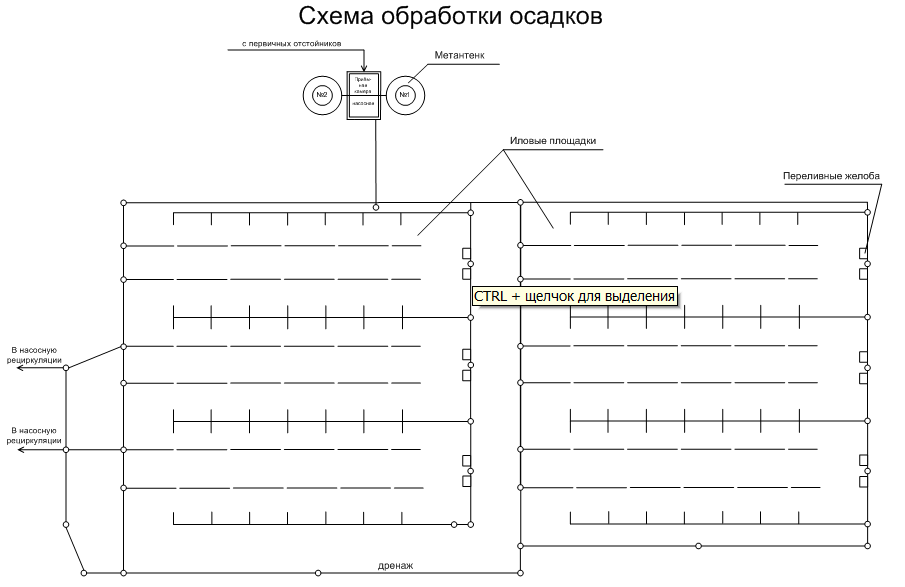 Рис. 3.1.4.1. Схема обработки осадкаСооружения для переработки осадка сточных вод (метантенка):год ввода в эксплуатацию - 1967 годсрок эксплуатации – 48 летколичество - 2 шттип - Д=8 м, Н=8 м, V=350 м3/сутматериал конструкции - крышки метантенок металлические, стены железобетонныетехническое состояние - неудовлетворительное, коррозионное разрушение ж/б конструкций, металлоконструкций, трубопроводов под действием технологической среды. Требуется капитальный ремонт купола, трубопроводов, теплоизоляции, гидроизоляции.состояние запорной арматуры (задвижек) - неудовлетворительное, требует полной замены.3.1.5. Описание состояния и функционирования канализационных коллекторов и сетей,  и сооружений на них, включая оценку амортизации (износа) и определение возможности обеспечения отвода и утилизации сточных водПротяженность водопроводных сетей МО «Железногорск-Илимский городское поселение» составляет 45,385 км, состояние сетей – неудовлетворительное.Канализационная сеть выполнена из керамических, асбоцементных и стальных напорных труб, диаметром от 150 - 1000мм., общая протяженность – 45 385м. Все сети построены в период с 1963 по 1985гг. Канализационный коллектор по ул. Радищева (от 7-го до 6-го квартала), диаметром 400мм, работает в полную пропускную способность, в паводковый период и при обильных летних осадках не справляется с потоком воды, которая выходит через горловины колодцев на поверхность. Городские канализационные сети протяженностью 45,385 км, представлены:Основные неисправности – уменьшение сечения труб в результате отложений жиров,  песка и камней, прорастание корней деревьев,  раскол керамических труб из за подвижек грунта, нарушение герметичности муфтовых соединений асбоцементных труб, коррозия стальных напорных труб от насосных станций. Колодцам для обслуживания сетей требуется  замена сборных ж/бетонных деталей и ремонт кирпичных оголовков под люк.Износ отдельных участков внутриквартальных сетей составляет до 93 % (учитывая срок службы стальных, чугунных трубопроводов 50 лет).Замене подлежат 2434 м сетей.3.1.6. Оценка безопасности и надежности объектов централизованной системы водоотведения и их управляемостиЦентрализованная система водоотведения представляет собой сложную систему инженерных сооружений, надежная и эффективная работа которых является одной из важнейших составляющих благополучия муниципального образования. По системе, состоящей из трубопроводов, каналов, коллекторов отводятся все сточные воды, образующиеся на территории муниципального образования «Железногорск-Илимское городского поселения».В условиях экономии воды и ежегодного сокращения объемов водопотребления и водоотведения приоритетными направлениями развития системы водоотведения являются повышение качества очистки воды и надежности работы сетей и сооружений.Практика показывает, что трубопроводные сети являются не только наиболее функционально значимым элементом системы канализации, но и наиболее уязвимым с точки зрения надежности. По-прежнему острой остается проблема износа канализационной сети. Поэтому в последние годы особое внимание уделяется ее реконструкции и модернизации. Для вновь прокладываемых участков канализационных трубопроводов наиболее надежным и долговечным материалом является полиэтилен. Этот материал выдерживает ударные нагрузки при резком изменении давления в трубопроводе, является стойким к электрохимической коррозии. Реализуя комплекс мероприятий, направленных на повышение надежности системы водоотведения, обеспечена устойчивая работа системы канализации.Безопасность и надежность очистных сооружений обеспечивается:строгим соблюдением технологических регламентов;регулярным обучением и повышением квалификации работников;контролем за ходом технологического процесса;регулярным мониторингом состояния вод, сбрасываемых в водоемы, с целью недопущения отклонений от установленных параметров;регулярным мониторингом существующих технологий очистки сточных вод;внедрением рационализаторских и инновационных предложений в части повышения эффективности очистки сточных вод, использования высушенного осадка сточных вод. Согласно СанПиН 2.1.7.573-96, допускается использование осадков сточных вод, в качестве удобрений после предварительной обработки.Анализ ситуации в муниципальном образовании показал, что оценка безопасности и надёжности объектов централизованной системы водоотведения и их управляемости не является актуальным вопросом для муниципального образования «Железногорск-Илимский городское поселение», так как статистика отказов централизованной системы водоотведения в муниципальном образовании не ведётся.  3.1.7. Оценка воздействия сбросов сточных вод через централизованную систему водоотведения на окружающую средуНа сегодняшний день требования к предельно допустимому сбросу ужесточились. Очистные сооружения должны обеспечивать эффект очистки сточных вод до норм предельно допустимой концентрации рыбохозяйственных водоёмов согласно СанПиН 4630-88 «Охрана поверхностных вод от загрязнений».Анализ текущего состояния системы очистки сточных вод выявил основные проблемы, которые оказывают существенное влияние на качество и надежность обслуживания и требуют решения загрязнения окружающей среды некачественно очищенными бытовыми сточными водами.Канализационные очистные сооружения МО «Железногорск-Илимский городское поселение» в значительной степени отстают от темпов развития, но качество сбрасываемых сточных вод  отвечают требованиям СанПиН 4630-88 «Охрана поверхностных вод от загрязнений». Это обстоятельство определяет один из приоритетов развития канализационного хозяйства МО «Железногорск-Илимский городское поселение» - повышение качества очистки стоков и приведение содержания загрязнений, сбрасываемых стоков, к нормативным показателям, путем реконструкции существующей системы очистки сточных вод с применением современных технологий.Результаты фактических среднесуточных проб с очистных сооружений г. Железногорск-Илимский за 2020 год предоставлены в табл. 3.1.7.1-3.1.7.4.Табл. 3.1.7.1. Результаты фактических среднесуточных проб с очистных сооружений г. Железногорск-Илимский за 1-ый квартал 2020 годТабл. 3.1.7.2. Результаты фактических среднесуточных проб с очистных сооружений г. Железногорск-Илимский за 2-ой квартал 2020 годТабл. 3.1.7.3. Результаты фактических среднесуточных проб с очистных сооружений г. Железногорск-Илимский за 3-ий квартал 2020  годТабл. 3.1.7.4. Результаты фактических среднесуточных проб с очистных сооружений г. Железногорск-Илимский за 4-ый квартал 2020 год3.1.8. Описание территорий муниципального образования, не охваченных централизованной системой водоотведенияАнализ показал, что централизованными системами водоотведения не охвачены:Сектор индивидуальной застройки: ул. Кутузова, Суворова, Ушакова, Нахимова, Геологов, Таежная, Ватутина, Чапаева, Котовского, Фрунзе, Гастелло, Пархоменко, Западная, Лазо; Буденного;4-й квартал, район коттеджной застройки: ул. Ангарская, Нагорная,  переулки Донской, Камский, Ленский, Иртышский, Днепровский, Волжский - водоснабжение – централизованное. Водоотведение – индивидуальные септики;Поселок Донецкий;13-й и 14-й микрорайоны – отдельные улицы и дома не имеют централизованного водоотведения.3.1.9. Описание существующих технических и технологических проблем системы водоотведения МО «Железногорск-Илимское городского поселения»Проведенный анализ системы водоотведения на территории муниципального образования «Железногорск-Илимское городского поселения» выявил, что основными техническими и технологическими проблемами системы водоотведения района являются:Техническое состояние канализационных очистных сооружений оценивается, как недопустимое. Выявлены дефекты и повреждения, влияющие на снижение несущей способности и эксплуатационной пригодности. КОС не обеспечивают должным образом очистку сточных вод в соответствии с нормативными требованиями природоохранных органов к сбросу в водоемы рыбохозяйственного значения второй категории.Уменьшение сечения труб в результате отложений жиров,  песка и камней, прорастание корней деревьевРаскол керамических труб из-за подвижек грунтаНарушение герметичности муфтовых соединений асбоцементных трубКоррозия стальных напорных труб от насосных станцийКолодцам для обслуживания сетей требуется  замена сборных ж/бетонных деталей и ремонт кирпичных оголовков под люкПротечка сточных вод через разделительную перегородку в зоне изменения уровня жидкости ГКНС №4  Коррозия металлоконструкций приемной камеры ГКНС №4  Разрушение бетона плит перекрытий с оголением арматуры ГКНС №4  Пропитка маслом плит перекрытий в районе трансформаторной подстанции ГКНС №4  Просачивание грунтовых вод через стены в подземной части машинного отделения ГКНС №4  3.2. Балансы сточных вод в системе водоотведения3.2.1. Баланс поступления сточных вод в централизованную систему водоотведения, с выделением видов централизованных систем водоотведения по бассейнам канализования очистных сооружений и прямых выпусков Результаты анализа территориального баланса поступления сточных вод в централизованную систему водоотведения представлены в таблице 3.2.1.1.Таблица 3.2.1.1. Территориальный баланс 
поступления сточных вод ООО «ИКС»3.2.2. Оценка фактического притока неорганизованного стока (сточных вод, поступающих по поверхности рельефа местности) по бассейнам канализования очистных сооружений и прямых выпусков Анализ показал, что дождевые стоки отводятся по рельефу местности. Объемы фактических притоков неорганизованного стока отсутствуют.3.2.3. Описание системы коммерческого учета принимаемых сточных водРезультаты анализа сведения об оснащенности зданий, строений, сооружений приборами учета принимаемых сточных вод и их применении при осуществлении коммерческих расчетов показал, что приборы коммерческого учета сточных вод отсутствуют. В настоящее время коммерческий учет принимаемых сточных вод от потребителей муниципального образования «Железногорск-Илимский городское поселение» осуществляется в соответствии с действующим законодательством (Постановление Правительства РФ от 6 мая 2011 г. № 354), и количество принятых сточных вод принимается равным количеству потребленной воды. Доля объемов, рассчитанная данным способом, составляет 100%.3.2.4. Результаты анализа ретроспективных балансов поступления сточных вод в централизованную систему водоотведения по бассейнам канализования очистных сооружений  и прямых выпусков по административным территориям муниципальных образований, с выделением зон дефицитов и резервов производственных мощностей.Результаты ретроспективного анализа баланса поступления сточных вод в централизованную систему водоотведения города Железногорск-Илимский за 2009-2020 год представлены в таблице 2.2.4.1 и на рисунке 2.2.4.2.Таблица 3.2.4.1. Балансы поступления 
сточных вод за 2009-2020 г.г.Рисунок 3.2.4.2. Объем поступающих сточных вод, тыс. м3/год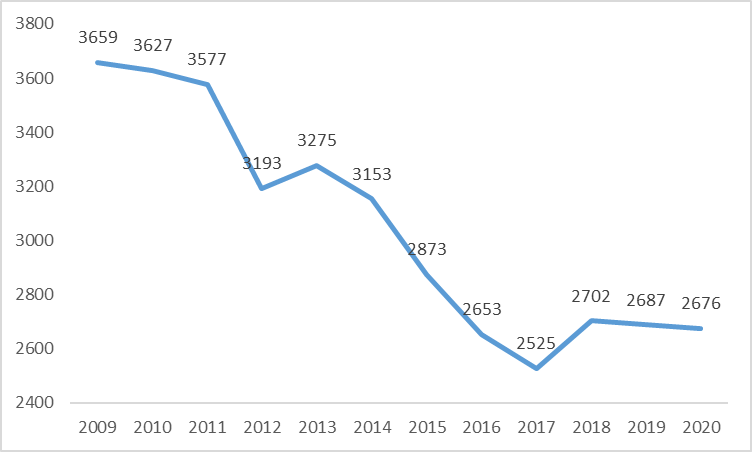 3.2.5. Результаты анализа гидравлических режимов и режимов работы элементов централизованной системы водоотведения (насосных станций, канализационных сетей, тоннельных коллекторов) для каждого сооружения, обеспечивающих транспортировку сточных вод от самого удаленного абонента до очистных сооружений и характеризующих существующие возможности (резервы и дефициты по пропускной способности) передачи сточных вод на очисткуРезультаты анализа гидравлических режимов элементов централизованной системы водоотведения возможно произвести на основании результатов гидравлического расчета системы водоотведения муниципального образования.В соответствии с Постановлением Правительства РФ от 05.09.2013 N 782 "О схемах водоснабжения и водоотведения" (вместе с "Правилами разработки и утверждения схем водоснабжения и водоотведения", "Требованиями к содержанию схем водоснабжения и водоотведения"), гидравлические расчеты централизованной системы водоотведения производится на основании электронной модели систем водоснабжения и (или) водоотведения.Целью гидравлического расчета является определение пропускной способности существующих трубопроводов, уклонов трубопровода, скорости движения жидкости, степени наполнения и глубины заложения трубопроводов.Для подготовки базы данных и графической части электронной модели централизованной системы водоотведения муниципального образования использовалась геоинформационная система Zulu, разработанная ООО «Политерм» г. Санкт-Петербург.Для проведения гидравлического расчета на основании электронной модели необходим ряд данных (геодезическая отметка трубопроводов и колодцев, высота каналов, форма водоводов, шероховатость по Маннингу, смещения и перепады в начале и в конце участков, материал трубопроводов и т.д.).В связи с тем, что вышеперечисленные данные не предоставлены либо имеются в муниципальном образовании не в полном объеме, предложено выполнить ряд изыскательских мероприятий, направленных на восстановление схем с нанесенными сетями и отметками трубопроводов, данных по материалам, смещениям и перепадам на участках. 2.3.5. Анализ резервов производственных мощностей очистных сооружений системы водоотведения и возможности расширения зоны их действия.Анализ резервов производственных мощностей очистных сооружений системы водоотведения показал, что при прогнозируемой тенденции к подключению новых потребителей, при существующих мощностях КОС имеется резерв по производительностям основного технологического оборудования. Это позволяет направить мероприятия по реконструкции и модернизации, связанные с увеличением производительности, существующих сооружений очистки на улучшение качества сбрасываемой воды, повышение энергетической эффективности оборудования, контроль и автоматическое регулирование процесса очистки стоков.Имеющийся резерв гарантирует устойчивую, надежную работу всего комплекса систем водоотведения г. Железногорск-Илимский.3.3. Прогноз объема сточных вод3.3.1. Сведения о фактическом и ожидаемом поступлении в централизованную систему водоотведения сточных вод (годовое, среднесуточное)Сведения о фактическом и ожидаемом поступлении сточных вод в централизованную систему водоотведения приведены в таблице 3.3.1.1.Таблица 3.3.1.1. Сведения о фактическом и 
ожидаемом поступлении сточных вод3.3.2. Структура водоотведения, которая определяется по отчетам организаций, осуществляющих водоотведение с территориальной разбивкой по зонам действия очистных сооружений и прямых выпусков, кадастровым и планировочным кварталам, муниципальным районам, административным округам с последующим суммированием в целомРезультаты анализа структурного баланса поступления сточных вод в централизованную систему водоотведения представлены в таб. 3.3.2.1.Таб. 3.3.2.1. Структурный баланс 
поступления сточных вод3.3.3. Расчет требуемой мощности очистных сооружений исходя из данных о перспективном расходе сточных вод  с указанием требуемых объемов приема и очистки сточных вод, дефицита (резерва) мощностей по зонам действия сооружений по годам на расчетный срокНормы водоотведения от населения согласно СП 32.13330.2012 «Канализация. Наружные сети и сооружения» принимаются равными нормам водопотребления, без учета расходов воды на восстановление пожарного запаса и полив территории. Расчет производительной мощности определяется как соотношение полной суточной фактической производительности к среднесуточному объему стоков, поступающих на очистные сооружения с учетом прироста численности населения в соответствии с Генеральным планом муниципального образования «Железногорск-Илимский городское поселение»Результаты расчета требуемой мощности канализационных очистных сооружений представлены в таб. 3.3.3.1.Таб. 3.3.3.1. Результаты расчета  требуемой мощности3.4. Предложения по строительству, реконструкции и модернизации объектов централизованной системы водоотведения3.4.1. Сведения об объектах, планируемых к новому строительству для обеспечения транспортировки и очистки перспективного увеличения объема сточных водПроведенный анализ ситуации в муниципальном образовании показал, что существующих мощностей очистных сооружений и КНС будет достаточно для транспортировки и очистки перспективного увеличения объема сточных вод.Строительство новых объектов не планируется.3.4.2. Сведения о действующих объектах, планируемых к строительству,  реконструкции для обеспечения транспортировки и очистки перспективного увеличения объема сточных водПроведенный анализ ситуации в муниципальном образовании показал, что основными запланированными мероприятиями по реконструкции объектов централизованной системы водоотведения в городе Железногорск-Илимский является: Строительство комплекса очистных сооружений, отвечающего требованиям наилучших доступных технологий, до 2026.;Реконструкция КНС №4 до 2029 г.;Реконструкция КНС №8 до 2029 г.3.4.3. Сведения о действующих объектах, планируемых к выводу из эксплуатации.Проведенный анализ ситуации в муниципальном образовании показал, что вывод из эксплуатации объектов систем водоотведения не планируется 3.5. Предложения по строительству и реконструкции линейных объектов централизованных систем водоотведения3.5.1. Сведения о реконструируемых и планируемых к новому строительству канализационных сетях, канализационных коллекторах и объектах на них, обеспечивающих сбор и транспортировку перспективного увеличения объема сточных вод в существующих районах территории муниципального образованияПо результатам анализа сведений о системе водоотведения рекомендованы следующие мероприятия:3.5.2. Сведения о реконструируемых и планируемых к новому строительству канализационных сетях, канализационных коллекторах и объектах на них для обеспечения сбора и транспортировки перспективного увеличения объема сточных вод во вновь осваиваемых районах муниципального образования под жилищную, комплексную или производственную застройкуПроведенный анализ ситуации в муниципальном образовании показал, что новое строительство канализационных сетей, канализационных коллекторов и объектов на них не планируется.3.5.3. Сведения о реконструируемых и планируемых к новому строительству канализационных сетях, канализационных коллекторах и объектах на них для обеспечения переключения прямых выпусков на очистные сооруженияПроведенный анализ ситуации в муниципальном образовании показал, что новое строительство канализационных сетей, канализационных коллекторов и объектов на них для обеспечения переключения прямых выпусков на очистные сооружения не планируется.3.5.4. Сведения о новом строительстве и реконструкции насосных станцийПроведенный анализ ситуации в муниципальном образовании показал, что требуется строительство новых КНС 1 и 2 на территории комплекса очистных сооружения (КОС), также необходима реконструкция КНС №4, КНС №8.3.5.5. Сведения о новом строительстве и реконструкции регулирующих резервуаровПроведенный анализ ситуации в муниципальном образовании показал, что новое строительство планируется в рамках реализации проекта строительства КОС.3.5.6. Сведения о развитии систем диспетчеризации, телемеханизации и автоматизированных системах управления режимами водоотведения на объектах организаций, осуществляющих водоотведениеПроведенный анализ ситуации в муниципальном образовании показал, необходимость внедрения высокоэффективных энергосберегающих технологий, а именно создание современной автоматизированной системы оперативного диспетчерского управления системами водоотведения.В рамках реализации данной схемы предлагается устанавливать частотные преобразователи, шкафы автоматизации, датчики давления и приборы учета на всех канализационных очистных станциях, автоматизировать технологические процессы.Необходимо установить  частотные преобразователи снижающие потребление электроэнергии до 30%, обеспечивающие плавный режим работы электродвигателей насосных агрегатов и исключающие гидроудары, одновременно будет достигнут эффект круглосуточной бесперебойной работы систем водоотведения.Основной задачей внедрения данной системы является:поддержание заданного технологического режима и нормальные условия работы сооружений, установок, основного и вспомогательного оборудования и коммуникаций;сигнализация отклонений и нарушений от заданного технологического режима и нормальных условий работы сооружений, установок, оборудования и коммуникаций;сигнализация возникновения аварийных ситуаций на контролируемых объектах;возможность оперативного устранения отклонений и нарушений от заданных условий.Создание автоматизированной системы позволяет достигнуть следующих целей:Обеспечение необходимых показателей технологических процессов 
предприятия.Минимизация вероятности возникновения технологических нарушений и аварий.Обеспечение расчетного времени восстановления всего технологического процесса.Сокращение времени:принятия оптимальных решений оперативным персоналом в штатных и аварийных ситуациях;выполнения работ по ремонту и обслуживанию оборудования;простоя оборудования за счет оптимального регулирования параметров всего технологического процесса;Повышение надежности работы оборудования, используемого в составе данной системы, за счет адаптивных и оптимально подобранных алгоритмов управления.Сокращение затрат и издержек на ремонтно-восстановительные работы.3.5.7. Сведения о развитии системы коммерческого учета водоотведения, организациями, осуществляющими водоотведениеПриборы учета сточных вод у потребителей отсутствуют.3.5.8. Описание варианты маршрутов прохождения объектов централизованной системы водоотведения по территории муниципального образования (трассы) и их обоснованностьАнализ вариантов маршрутов прохождения трубопроводов (трасс) по территории муниципального образования город Железногорск-Илимский показал, что на перспективу сохраняются существующие маршруты прохождения трубопроводов по территории города. Новые трубопроводы прокладываются вдоль проезжих частей автомобильных дорог, для оперативного доступа, в случае возникновения аварийных ситуаций. Варианты прохождения трубопроводов отображены в Приложении 2 к схеме водоснабжения и водоотведения города Железногорск-Илимский.Точная трассировка сетей будет проводиться на стадии разработки проектов планировки участков застройки с учетом вертикальной планировки территории и гидравлических режимов сети.3.5.9. Примерные места размещений канализационных насосных станций, резервуаров и прочих сооружений на сетяхМеста размещения КНС и резервуаров определены проектом  строительства новых КОС.3.5.10 Характеристика охранных зон канализационных сетей и сооруженийГраницы и характеристики охранных зон сетей и сооружений централизованной системы водоотведения согласно: СП 42.13330.2011. Свод правил. Градостроительство. Планировка и застройка городских и сельских поселений. Актуализированная редакция СНиП 2.07.01-89*" (утв. Приказом Минрегиона РФ от 28.12.2010 N 820) приведены в таб. 3.5.12.1.Таб. 3.5.10.1. Границы охранных зон3.6. Экологические аспекты мероприятий по строительству и реконструкции объектов централизованной системы водоотведения3.6.1. Сведения о мерах по предотвращению вредного воздействия на водный бассейн предлагаемых к новому строительству и реконструкции объектов водоотведенияАнализ ситуации в системе водоотведения МО «Железногорск-Илимское городское поселение» показал, что строительство КОС, а также строительство станции доочистки сточных вод и строительство станции обезвоживания и утилизации осадка позволит увеличить эффективность очистки сточных вод, снизив вредное воздействие на водные объекты, так же позволит увеличить надежность работы всей системы водоотведения. 3.6.2. Сведения о мерах по предотвращению вредного воздействия на водный бассейн предлагаемых к новому строительству канализационных сетей (в том числе канализационных коллекторов)Анализ ситуации в системе водоотведения МО «Железногорск-Илимское городское поселение» показал, что реконструкция сетей водоотведения позволит увеличить эффективность очистки сточных вод, снизив вредное воздействие на водные объекты, так же позволит увеличить надежность работы всей системы водоотведения. 3.6.3. Сведения о применении методов, безопасных для окружающей среды, при утилизации осадков сточных водАнализ показал, что в настоящее время в городе Железногорск-Илимский утилизация осадков сточных вод производится путем вывоза избыточного активного ила с иловых площадок в специально отведенные места по договорам вывоза отходов.Для обеспечения технологического процесса очистки сточных вод необходимо предусмотреть современное высокоэффективное оборудование, автоматизация технологического процесса, автоматический контроль с помощью пробоотборников и анализаторов непрерывного действия. Введенные в эксплуатацию после реконструкции очистные сооружения позволяют:достичь качества очистки сточных вод до требований, предъявляемых к воде водоемов рыбохозяйственного назначения;уменьшить массу сбрасываемых загрязняющих веществ;предотвратить возможный экологический ущерб.3.7. Оценка потребности в капитальных вложениях в строительство, реконструкцию и модернизацию объектов централизованной системы водоотведенияПо состоянию на начало 2021 года разработана проектно-сметная документация на строительство объекта: «Городские очистные сооружения, г. Железногорск-Илимский, Иркутской области, производительностью 10000 м3/сут», которая прошла государственную экспертизу.К разделу «Смета на строительство»по объекту: «Городские очистные сооружения, г. Железногорск-Илимский,Иркутской области, производительностью 10 000 м³/сут»Сметная документация составлена в соответствии с Методикой определения стоимости строительной продукции на территории Российской Федерации (МДС 81-35.2004). Стоимость строительства определена базисно – индексным методом с использованием федеральных сборников единичных расценок ФЕР-2001 (в редакции 2020 г., утвержденных Приказом Минстроя России № 876/пр от 26.12.19 г.) в базисных ценах на 01.01.2000 г. и пересчитана в текущий уровень цен по состоянию на III квартал 2020 г. индексами по письмам Минстроя России от 29.07.20 г. № 29340-ИФ/09 и № 32582-ИФ/09 от 19.08.20 г.:- строительно-монтажные работы – 9,22 (вид строительства – очистные сооружения)- пусконаладочные работы – 26,25- оборудование – 4,44 (оборудование непроизводственного назначения)- проектные работы – 4,42- изыскательские работы – 4,50В сметных расчетах приняты:Накладные расходы в текущем уровне цен определены в соответствии с Методическими указаниями по определению величины накладных расходов в строительстве, осуществляемом в районах Крайнего Севера и местностях, приравненных к ним (МДС 81-34.2004), с учетом письма №2536/ИП/12/ГС от 27.11.2012 г.Сметная прибыль в текущем уровне цен определена в соответствии с Методическими указаниями по определению величины сметной прибыли в строительстве (МДС 81-25.2001), с учетом писем №2536/ИП/12/ГС от 27.11.2012 г., и №АП-5536/06 от 18.11.2004 г. В Сводном сметном расчете приняты:- затраты на временные здания и сооружения - 3,8% (ГСН 81-05-01-2001, прил.1, п.5.7);- затраты при производстве работ в зимнее время - 4,4 % (ГСН 81-05-02-2007, табл.4, п.13.5.2, V температурная зона);- резерв средств на непредвиденные работы и затраты –2 % (МДС 81-35.2004 п.4.96).Расчетная стоимость мероприятий приводится по этапам реализации, приведенным в Схеме водоснабжения и водоотведения, с учетом индексов-дефляторов до 2019 и 2029 гг. В расчетах не учитывались:стоимость резервирования и выкупа земельных участков и недвижимости для государственных и муниципальных нужд;стоимость проведения топографо-геодезических и геологических изысканий на территориях строительства;стоимость мероприятий по сносу и демонтажу зданий и сооружений на территориях строительства;стоимость мероприятий по реконструкции существующих объектов;оснащение необходимым оборудованием и благоустройство прилегающей территории; особенности территории строительства.Ориентировочная стоимость замены ветхих участков с применением полиэтиленовых труб определена по Укрупненным нормативам цен строительства НЦС 81-02-14-2017, утвержденных Приказом Министерства строительства и жилищно-коммунального хозяйства Российской Федерации от 28 июня 2017 г. № 936/пр.Результаты расчетов (сводная ведомость стоимости работ) приведены в таб. 3.7.1.Таб. 3.7.1 Сводная ведомость объемов и общей стоимости работ*ориентировочная стоимость реализации мероприятий по системе водоотведения с учетом строительства новых КОС составит 944189,67 тыс.руб. 3.8. Целевые показатели развития централизованных систем водоотведения 3.8.1. Целевые показатели развития централизованных систем водоотведения без учета строительства новых КОС3.8.2. Целевые показатели развития централизованных систем водоотведения при реализации проекта строительства новых КОС3.9. Перечень выявленных бесхозяйных объектов централизованной системы водоотведения (в случае их выявления) и перечень организаций, уполномоченных на их эксплуатациюВ случае выявления бесхозяйных сетей (сетей, не имеющих эксплуатирующей организации) орган местного самоуправления поселения или городского округа до признания права собственности на указанные бесхозяйные сети в течение тридцати дней с даты их выявления обязан определить организацию, сети которой непосредственно соединены с указанными бесхозяйными сетями, или единую ресурсоснабжающую организацию, в которую входят указанные бесхозяйные сети и которая осуществляет содержание и обслуживание указанных бесхозяйных сетей. Орган регулирования обязан включить затраты на содержание и обслуживание бесхозяйных сетей в тарифы соответствующей организации на следующий период регулирования.В результате проведенного анализа выявлены безхозяйные сети представленные в табл. 3.8.1 Таб. 3.8.1. Безхозяйные сети водоотведенияТаб. 3.8.2. Реестр бесхозяйных объектов на территории муниципального образования «Железногорск-Илимское городское поселение»Науменко А.В.Заместитель Главы по строительству и жилищно – коммунального хозяйства администрации муниципального образования «Железногорск - Илимское городское поселение»Найда Н.С.Заместитель Главы по экономике и финансам администрации муниципального образования «Железногорск – Илимское городское поселение»Боброва А.С.Начальник отдела строительства и архитектуры  администрации муниципального образования «Железногорск – Илимское городское поселение»Смагайлов А.К.Директор Нижнеилимского обособленного подразделения ООО «Иркутские коммунальные системы»№Наименование объектаРекомендуемые мероприятия, предельные сроки1Водозабор «Сибирочный»Замена насосного оборудования (замена насосов 1д630-90 по функционалу) до 2028 года2Водозабор «Сибирочный»Замена насосов скважин №4, 5 (замена насосов ЭЦВ 10-65-65, ЭВЦ 12-210-25 по функционалу) до 2026 года3Водозабор «Сибирочный»Установка приборов учета холодной воды до 2024 года4Водозабор «Сибирочный»Строительство ограждения 1-го санитарного пояса водозабора г. Железногорск-Илимский, ул. Транспортная, 28 до 2024 г.-2025 г.г.5Насосная водопроводная станция(городские резервуары)Замена насосного оборудования (замена насосов ЭЦВ 12-210-55  по функционалу) до 2029 года6Насосная водопроводная станция(городские резервуары)Замена здания караульного помещения до 2024 года7Насосная водопроводная станция(городские резервуары)Установка блок-контейнера для склада 6х2,5 до 2025 года10Сети водоснабженияПриобретение  трактора МТЗ-82 для проведения плановых и оперативных аварийно-восстановительных работ на сетях водоснабжения11Приобретение  трактора МТЗ-82 для проведения плановых и оперативных аварийно-восстановительных работ на сетях водоснабжения12Оборудование компьютерного класса для обучения персонала участка водоснабжения14Участок трубопровода  от пожарного гидранта 6-1а (ПГ 6-1а) до водопроводного колодца № 48 (ВК-48)Ежегодная замена ветхих участков трубопроводов диаметром от 32 мм до 300 мм. Протяженность участков сетей водоснабжения, определяется по итогам проведения ежегодного технического обследования и проектно-изыскательских работ (при необходимости). Общая протяженность замены за весь период 19467,3 м14Участок трубопровода от пожарного гидранта 6-1а(ПГ 6-1а) до водопроводного колодца № 8-20 (ВК 8-20)Ежегодная замена ветхих участков трубопроводов диаметром от 32 мм до 300 мм. Протяженность участков сетей водоснабжения, определяется по итогам проведения ежегодного технического обследования и проектно-изыскательских работ (при необходимости). Общая протяженность замены за весь период 19467,3 м14Участок трубопровода от водопроводного колодца № 2-2 (ВК 2-2) до водопроводного колодца № 8-20 (ВК 8-20), участок водопровода от ВК 8-20 до городских резервуаровЕжегодная замена ветхих участков трубопроводов диаметром от 32 мм до 300 мм. Протяженность участков сетей водоснабжения, определяется по итогам проведения ежегодного технического обследования и проектно-изыскательских работ (при необходимости). Общая протяженность замены за весь период 19467,3 м14Участок трубопровода от водопроводного колодца № 8-19 (ВК 8-19) до водопроводного колодца № 4-5 (ВК 4-5)Ежегодная замена ветхих участков трубопроводов диаметром от 32 мм до 300 мм. Протяженность участков сетей водоснабжения, определяется по итогам проведения ежегодного технического обследования и проектно-изыскательских работ (при необходимости). Общая протяженность замены за весь период 19467,3 м14Участок трубопровода от водопроводного колодца № 8-19 (ВК 8-19) до тепловой насосной станции 9 (ТНС №9) (13-й микрорайон)Ежегодная замена ветхих участков трубопроводов диаметром от 32 мм до 300 мм. Протяженность участков сетей водоснабжения, определяется по итогам проведения ежегодного технического обследования и проектно-изыскательских работ (при необходимости). Общая протяженность замены за весь период 19467,3 м14Участок трубопровода  от водопроводного колодца № 28 (ВК 28) до водопроводного колодца 2-5  (ВК 2-5)Ежегодная замена ветхих участков трубопроводов диаметром от 32 мм до 300 мм. Протяженность участков сетей водоснабжения, определяется по итогам проведения ежегодного технического обследования и проектно-изыскательских работ (при необходимости). Общая протяженность замены за весь период 19467,3 м14Внутриквартальная водораспределительная сеть 1-го кварталаЕжегодная замена ветхих участков трубопроводов диаметром от 32 мм до 300 мм. Протяженность участков сетей водоснабжения, определяется по итогам проведения ежегодного технического обследования и проектно-изыскательских работ (при необходимости). Общая протяженность замены за весь период 19467,3 м14Внутриквартальная водораспределительная сеть 2-го кварталаЕжегодная замена ветхих участков трубопроводов диаметром от 32 мм до 300 мм. Протяженность участков сетей водоснабжения, определяется по итогам проведения ежегодного технического обследования и проектно-изыскательских работ (при необходимости). Общая протяженность замены за весь период 19467,3 м14Внутриквартальная водораспределительная сеть 4-го квартала от водопроводного колодца №1Ежегодная замена ветхих участков трубопроводов диаметром от 32 мм до 300 мм. Протяженность участков сетей водоснабжения, определяется по итогам проведения ежегодного технического обследования и проектно-изыскательских работ (при необходимости). Общая протяженность замены за весь период 19467,3 м14Внутриквартальная водораспределительная сеть 6-го "А"  кварталаЕжегодная замена ветхих участков трубопроводов диаметром от 32 мм до 300 мм. Протяженность участков сетей водоснабжения, определяется по итогам проведения ежегодного технического обследования и проектно-изыскательских работ (при необходимости). Общая протяженность замены за весь период 19467,3 м14Внутриквартальная водораспределительная сеть 6-го кварталаЕжегодная замена ветхих участков трубопроводов диаметром от 32 мм до 300 мм. Протяженность участков сетей водоснабжения, определяется по итогам проведения ежегодного технического обследования и проектно-изыскательских работ (при необходимости). Общая протяженность замены за весь период 19467,3 м14Внутриквартальная водораспределительная сеть 7-го кварталаЕжегодная замена ветхих участков трубопроводов диаметром от 32 мм до 300 мм. Протяженность участков сетей водоснабжения, определяется по итогам проведения ежегодного технического обследования и проектно-изыскательских работ (при необходимости). Общая протяженность замены за весь период 19467,3 м14Внутриквартальная водораспределительная сеть 8-го кварталаЕжегодная замена ветхих участков трубопроводов диаметром от 32 мм до 300 мм. Протяженность участков сетей водоснабжения, определяется по итогам проведения ежегодного технического обследования и проектно-изыскательских работ (при необходимости). Общая протяженность замены за весь период 19467,3 м14Внутриквартальная водораспределительная сеть 10-го кварталаЕжегодная замена ветхих участков трубопроводов диаметром от 32 мм до 300 мм. Протяженность участков сетей водоснабжения, определяется по итогам проведения ежегодного технического обследования и проектно-изыскательских работ (при необходимости). Общая протяженность замены за весь период 19467,3 м14Внутриквартальная водораспределительная сеть 11-го микрорайонаЕжегодная замена ветхих участков трубопроводов диаметром от 32 мм до 300 мм. Протяженность участков сетей водоснабжения, определяется по итогам проведения ежегодного технического обследования и проектно-изыскательских работ (при необходимости). Общая протяженность замены за весь период 19467,3 м14Внутриквартальная водораспределительная сеть 13-го микрорайонаЕжегодная замена ветхих участков трубопроводов диаметром от 32 мм до 300 мм. Протяженность участков сетей водоснабжения, определяется по итогам проведения ежегодного технического обследования и проектно-изыскательских работ (при необходимости). Общая протяженность замены за весь период 19467,3 м14Внутриквартальная водораспределительная сеть пос. Донецкого ЛПХЕжегодная замена ветхих участков трубопроводов диаметром от 32 мм до 300 мм. Протяженность участков сетей водоснабжения, определяется по итогам проведения ежегодного технического обследования и проектно-изыскательских работ (при необходимости). Общая протяженность замены за весь период 19467,3 м15Комплекс канализационных очистных сооруженийРазработка Проектно-сметной документации и прохождение государственной экспертизы проекта реконструкции КОС16Комплекс канализационных очистных сооруженийПриобретение экскаватора погрузчика17Комплекс канализационных очистных сооруженийПриобретение 2-х единиц специальной техники на базе автомобиля Газель (Соболь) для оперативной транспортировки аварийных бригад 18Комплекс канализационных очистных сооруженийПриобретение каналопромывочной машины КО-560 для оперативного устранения повреждений и засоров 19Комплекс канализационных очистных сооруженийПриобретение бортового грузового автомобиля с крановой установкой 6-8 тонн для оперативных аварийно-восстановительных работ 20Комплекс канализационных очистных сооруженийПриобретение установки горизонтального направленного бурения для плановых и оперативных аварийно-восстановительных работ 21Комплекс канализационных очистных сооруженийПриобретение трех единиц переносных газоанализаторов для безопасного выполнения работ в колодцах 22Комплекс канализационных очистных сооруженийПриобретение защитного устройства для работы в котлованах, для предотвращения несчастных случаев при выполнении земляных работ связанных с риском обрушения грунта в траншеях и котлованах 23Комплекс канализационных очистных сооруженийУстановка системы контроля и управления доступом (СКУД) для повышения надежности пропускного режима, и защиты от несанкционированного доступа на объекты 24Комплекс канализационных очистных сооруженийУстановка приборов учета сточных вод 25Комплекс канализационных очистных сооруженийПриобретение двух единиц электролизных установок получения раствора оксидантов для обеззараживания сточных вод 26Комплекс канализационных очистных сооруженийПриобретение аквадистиллятора ДЭ-4М для получения дистиллированной воды необходимой для проведения анализов сточных вод 27Комплекс канализационных очистных сооруженийМодернизация установок Аквахлор-500 28Комплекс канализационных очистных сооруженийПриобретение самосвала на базе а/м КАМАЗ грузоподъемностью 11 т для вывоза шлама 29Комплекс канализационных очистных сооруженийПриобретение и монтаж электрооборудования на рециркуляцию 30Комплекс канализационных очистных сооруженийРазработка проектно-сметной документации на строительство гаражного бокса для нужд специальной техники 31Комплекс канализационных очистных сооруженийПриобретение аппарата высокого давления для мойки технологического оборудования, а также специальной техники после чистки иловых карт 32Комплекс канализационных очистных сооруженийПриобретение течетрассоискателя для обнаружения утечек и уточнения мест прохождения подземных коммуникаций 33Комплекс канализационных очистных сооруженийПриобретение системы телеинспекции для видеодиагностики труб 34Комплекс канализационных очистных сооруженийПриобретение спектрофометра UNICO 1201 для лаборатории 50Комплекс канализационных очистных сооруженийПриобретение флюората 02-5М для лаборатории 51Комплекс канализационных очистных сооруженийПриобретение муфельной печи SNOL для лаборатории 52Сети водоотведенияЕжегодная замена ветхих участков трубопроводов диаметром от 200 мм до 600 мм. Протяженность участков сетей водоотведения, определяется по итогам проведения ежегодного технического обследования и проектно-изыскательских работ (при необходимости). Общая протяженность замены за весь период 2 695,9 м52Главный самотечный канализационный коллектор от КК 51  до канализационного колодца КК 37Ежегодная замена ветхих участков трубопроводов диаметром от 200 мм до 600 мм. Протяженность участков сетей водоотведения, определяется по итогам проведения ежегодного технического обследования и проектно-изыскательских работ (при необходимости). Общая протяженность замены за весь период 2 695,9 м52Главный самотечный канализационный коллектор от КК 23 до  канализационного колодца КК 17Ежегодная замена ветхих участков трубопроводов диаметром от 200 мм до 600 мм. Протяженность участков сетей водоотведения, определяется по итогам проведения ежегодного технического обследования и проектно-изыскательских работ (при необходимости). Общая протяженность замены за весь период 2 695,9 м52Главный самотечный канализационный коллектор от КК 17 до канализационного колодца КК 11Ежегодная замена ветхих участков трубопроводов диаметром от 200 мм до 600 мм. Протяженность участков сетей водоотведения, определяется по итогам проведения ежегодного технического обследования и проектно-изыскательских работ (при необходимости). Общая протяженность замены за весь период 2 695,9 м52Напорный  канализационный коллектор от КНС 8 до канализационного колодца КК 39Ежегодная замена ветхих участков трубопроводов диаметром от 200 мм до 600 мм. Протяженность участков сетей водоотведения, определяется по итогам проведения ежегодного технического обследования и проектно-изыскательских работ (при необходимости). Общая протяженность замены за весь период 2 695,9 м52Напорный  канализационный коллектор КНС 4 (правая, левая нитка) до Очистных сооруженийЕжегодная замена ветхих участков трубопроводов диаметром от 200 мм до 600 мм. Протяженность участков сетей водоотведения, определяется по итогам проведения ежегодного технического обследования и проектно-изыскательских работ (при необходимости). Общая протяженность замены за весь период 2 695,9 м52Межквартальный канализационный коллектор от КК 6115 до канализационного колодца КК 51Ежегодная замена ветхих участков трубопроводов диаметром от 200 мм до 600 мм. Протяженность участков сетей водоотведения, определяется по итогам проведения ежегодного технического обследования и проектно-изыскательских работ (при необходимости). Общая протяженность замены за весь период 2 695,9 м52Межквартальный канализационный коллектор от КК 412 до канализационного колодца КК 616Ежегодная замена ветхих участков трубопроводов диаметром от 200 мм до 600 мм. Протяженность участков сетей водоотведения, определяется по итогам проведения ежегодного технического обследования и проектно-изыскательских работ (при необходимости). Общая протяженность замены за весь период 2 695,9 м52 Участок внутриквартальной канализационной сети 6-го кварталаЕжегодная замена ветхих участков трубопроводов диаметром от 200 мм до 600 мм. Протяженность участков сетей водоотведения, определяется по итогам проведения ежегодного технического обследования и проектно-изыскательских работ (при необходимости). Общая протяженность замены за весь период 2 695,9 м52Участок внутриквартальной канализационной сети 1-го кварталаЕжегодная замена ветхих участков трубопроводов диаметром от 200 мм до 600 мм. Протяженность участков сетей водоотведения, определяется по итогам проведения ежегодного технического обследования и проектно-изыскательских работ (при необходимости). Общая протяженность замены за весь период 2 695,9 м52Участок внутриквартальной канализационной сети 2-го кварталаЕжегодная замена ветхих участков трубопроводов диаметром от 200 мм до 600 мм. Протяженность участков сетей водоотведения, определяется по итогам проведения ежегодного технического обследования и проектно-изыскательских работ (при необходимости). Общая протяженность замены за весь период 2 695,9 м52Участок внутриквартальной канализационной сети 3-го кварталаЕжегодная замена ветхих участков трубопроводов диаметром от 200 мм до 600 мм. Протяженность участков сетей водоотведения, определяется по итогам проведения ежегодного технического обследования и проектно-изыскательских работ (при необходимости). Общая протяженность замены за весь период 2 695,9 м52Участок внутриквартальной канализационной сети 4-го кварталаЕжегодная замена ветхих участков трубопроводов диаметром от 200 мм до 600 мм. Протяженность участков сетей водоотведения, определяется по итогам проведения ежегодного технического обследования и проектно-изыскательских работ (при необходимости). Общая протяженность замены за весь период 2 695,9 м52Участок внутриквартальной канализационной сети 6-го "А" кварталаЕжегодная замена ветхих участков трубопроводов диаметром от 200 мм до 600 мм. Протяженность участков сетей водоотведения, определяется по итогам проведения ежегодного технического обследования и проектно-изыскательских работ (при необходимости). Общая протяженность замены за весь период 2 695,9 м52Участок внутриквартальной канализационной сети 7-го кварталаЕжегодная замена ветхих участков трубопроводов диаметром от 200 мм до 600 мм. Протяженность участков сетей водоотведения, определяется по итогам проведения ежегодного технического обследования и проектно-изыскательских работ (при необходимости). Общая протяженность замены за весь период 2 695,9 м52Участок внутриквартальной канализационной сети 8-го кварталаЕжегодная замена ветхих участков трубопроводов диаметром от 200 мм до 600 мм. Протяженность участков сетей водоотведения, определяется по итогам проведения ежегодного технического обследования и проектно-изыскательских работ (при необходимости). Общая протяженность замены за весь период 2 695,9 м52Участок внутриквартальной канализационной сети 9-го кварталаЕжегодная замена ветхих участков трубопроводов диаметром от 200 мм до 600 мм. Протяженность участков сетей водоотведения, определяется по итогам проведения ежегодного технического обследования и проектно-изыскательских работ (при необходимости). Общая протяженность замены за весь период 2 695,9 м52Участок внутриквартальной канализационной сети 11-го микрорайонаЕжегодная замена ветхих участков трубопроводов диаметром от 200 мм до 600 мм. Протяженность участков сетей водоотведения, определяется по итогам проведения ежегодного технического обследования и проектно-изыскательских работ (при необходимости). Общая протяженность замены за весь период 2 695,9 м52Участок внутриквартальной канализационной сети 13-го микрорайонаЕжегодная замена ветхих участков трубопроводов диаметром от 200 мм до 600 мм. Протяженность участков сетей водоотведения, определяется по итогам проведения ежегодного технического обследования и проектно-изыскательских работ (при необходимости). Общая протяженность замены за весь период 2 695,9 м52Участок внутриквартальной канализационной сети 10-го кварталаЕжегодная замена ветхих участков трубопроводов диаметром от 200 мм до 600 мм. Протяженность участков сетей водоотведения, определяется по итогам проведения ежегодного технического обследования и проектно-изыскательских работ (при необходимости). Общая протяженность замены за весь период 2 695,9 м52Главный самотечный канализационный коллектор от КК 37 до канализационного колодца КК 29Ежегодная замена ветхих участков трубопроводов диаметром от 200 мм до 600 мм. Протяженность участков сетей водоотведения, определяется по итогам проведения ежегодного технического обследования и проектно-изыскательских работ (при необходимости). Общая протяженность замены за весь период 2 695,9 м52Главный самотечный канализационный коллектор от КК 29 до   канализационного колодца КК 27Ежегодная замена ветхих участков трубопроводов диаметром от 200 мм до 600 мм. Протяженность участков сетей водоотведения, определяется по итогам проведения ежегодного технического обследования и проектно-изыскательских работ (при необходимости). Общая протяженность замены за весь период 2 695,9 м52Главный самотечный канализационный коллектор от КК 27 до канализационного колодца КК 23Ежегодная замена ветхих участков трубопроводов диаметром от 200 мм до 600 мм. Протяженность участков сетей водоотведения, определяется по итогам проведения ежегодного технического обследования и проектно-изыскательских работ (при необходимости). Общая протяженность замены за весь период 2 695,9 м52Главный самотечный канализационный коллектор от КК 11 до канализационного колодца КК 9Ежегодная замена ветхих участков трубопроводов диаметром от 200 мм до 600 мм. Протяженность участков сетей водоотведения, определяется по итогам проведения ежегодного технического обследования и проектно-изыскательских работ (при необходимости). Общая протяженность замены за весь период 2 695,9 м52Главный самотечный канализационный коллектор от КК 9 до канализационного колодца КК 1 (КНС 4)Ежегодная замена ветхих участков трубопроводов диаметром от 200 мм до 600 мм. Протяженность участков сетей водоотведения, определяется по итогам проведения ежегодного технического обследования и проектно-изыскательских работ (при необходимости). Общая протяженность замены за весь период 2 695,9 м52Межквартальный канализационный коллектор от КК 1304 до КК 15Ежегодная замена ветхих участков трубопроводов диаметром от 200 мм до 600 мм. Протяженность участков сетей водоотведения, определяется по итогам проведения ежегодного технического обследования и проектно-изыскательских работ (при необходимости). Общая протяженность замены за весь период 2 695,9 м52Межквартальный канализационный коллектор от КК 852 до канализационного колодца КК 77Ежегодная замена ветхих участков трубопроводов диаметром от 200 мм до 600 мм. Протяженность участков сетей водоотведения, определяется по итогам проведения ежегодного технического обследования и проектно-изыскательских работ (при необходимости). Общая протяженность замены за весь период 2 695,9 м52Межквартальный канализационный коллектор от КК 8144 до канализационного колодца КНС 8Ежегодная замена ветхих участков трубопроводов диаметром от 200 мм до 600 мм. Протяженность участков сетей водоотведения, определяется по итогам проведения ежегодного технического обследования и проектно-изыскательских работ (при необходимости). Общая протяженность замены за весь период 2 695,9 м52Межквартальный канализационный коллектор от КК ТНС9 до канализационного колодца КК 8112Ежегодная замена ветхих участков трубопроводов диаметром от 200 мм до 600 мм. Протяженность участков сетей водоотведения, определяется по итогам проведения ежегодного технического обследования и проектно-изыскательских работ (при необходимости). Общая протяженность замены за весь период 2 695,9 м53КНС-4Замена насосного оборудования (замена насосов 2 СМ200-150-500 б/4 с электродвигателем 90кВт по функционалу) до 2027 года54КНС-8Замена насосного оборудования (замена насосов 2 СМ200-150-500 б/4 с электродвигателем 90кВт по функционалу) до 2029 года55КНС-8Установка блок-контейнера для склада 6х2,5 до 2024 г.56КНС-8Установка камер видеонаблюдения и тревожной кнопки для повышения безопасности на объекте №п/пНаименование объектаТехническая характеристикаГод постройкиПроцент износа12345Водозабор «Сибирочный»Водозабор «Сибирочный»Водозабор «Сибирочный»Водозабор «Сибирочный»Водозабор «Сибирочный»1Здание насосной станцииКирпичное, неправильной формы. Состоит из машинного зала, дежурного помещения, хлораторной.196164,7%2Павильон скв. №4Кирпичный павильон 4*4 метра3Павильон скв. №5Кирпичный павильон 4*4 метра4Павильон скв. №7Кирпичный павильон 4*4 метра5Скв. № 6Колодец из ж/б колец Ø 2 м., 2 кольцаГородские резервуарыГородские резервуарыГородские резервуарыГородские резервуарыГородские резервуары6Городские резервуары2 напорных резервуара, V=1250 м3 каждый, глубина подземной части емкости- 9 м., помещение насосной и эл. щитовой-кирпичное, дежурное помещение-деревянное.196359,5 %№№ скважинГод буренияГлубина скважины, мЛитологический состав водоносного горизонтаМах. возможная производительность скважины м3/сутки4197120.0Трещиноватые песчаники38405197121.0Трещиноватые песчаники38406197224.0Трещиноватые песчаники2280№п/пНаименованиеоборудованияКол-воМестоустановкиМаркаМощн.кВтЧислооб/минПроизв.м'/часНапор№п/пНаименованиеоборудованияКол-воМестоустановкиМаркаМощн.кВтЧислооб/минПроизв.м'/часРм.вод1Насос1скв. №4ЭЦВ 10-65-6522290065652Насос1скв. №5ЭЦВ 12- 210-25222900210253Насос1скв. №6ЭЦВ 10-160-3522290016035СкважинаГодбуренияГлубина скважины, мЛитологический состав водоносного горизонтаГеол. индекс интервал залегания водоносного горизонтаФактический водоотбор за 2017 г., м3/суткиФактический водоотбор за 2017 г., м3/суткиМах. возможная производительность скважины м3/суткиУчасток «Захарова Рассоха»Участок «Захарова Рассоха»Участок «Захарова Рассоха»Участок «Захарова Рассоха»Участок «Захарова Рассоха»Участок «Захарова Рассоха»Участок «Захарова Рассоха»Участок «Захарова Рассоха»1198130.0ТрещиноватыепесчаникиOluk5.3-23.82 39346002198224.0ТрещиноватыепесчаникиOluk3.6-20.52 39346004199130.0ТрещиноватыепесчаникиOluk6.5-22.02 3935200Участок «Иванова Рассоха»Участок «Иванова Рассоха»Участок «Иванова Рассоха»Участок «Иванова Рассоха»Участок «Иванова Рассоха»Участок «Иванова Рассоха»Участок «Иванова Рассоха»Участок «Иванова Рассоха»3198128.0ТрещиноватыепесчаникиOluk6.5-24.41 44046005199130,0ТрещиноватыепесчаникиOluk6.5-24.09604600Наименование насосаМарка насосаQмЗ/часН, мРдвигкВт.Число оборот, об/мин.Водозаборскв. 1ЭЦВ12-160-100160100652900Водозаборскв. 2ЗЦВ12-160-100160100652900Водозаборскв. 3ЭЦВ 12-160-100160100652900Водозаборскв. 4ЭЦВ 12-160-100160100652900Водозаборскв. 5ЭЦВ 10-65-11065110322900УПВнс11К100-65-25010080453000УПВнс21К100-65-25010080453000УПВнс31К100-65-25010080453000№п/пНаименованиеоборудованияКол-воМестоустановкиМаркаМощнкВтЧислооб/минПроизм'/часНапоСила№п/пНаименованиеоборудованияКол-воМестоустановкиМаркаМощнкВтЧислооб/минПроизм'/часРм.водтока А1Установка электрохимического синтеза раствора оксидантов1насос, станц.Аквахлор-500-----2Установка электрохимического синтеза раствора оксидантов1насос, станц.Аквахлор-500-----3Вентиляторхлораторная0.613001.24Вентиляторхлораторная0.613001.2№№п/пОпределяемыепоказателиЕдиницыизмеренияРезультатыиспытанийВеличинадопустимогоуровняНД на методы исследованийКОЛИЧЕСТВЕННЫЙ ХИМИЧЕСКИЙ АНАЛИЗКОЛИЧЕСТВЕННЫЙ ХИМИЧЕСКИЙ АНАЛИЗКОЛИЧЕСТВЕННЫЙ ХИМИЧЕСКИЙ АНАЛИЗКОЛИЧЕСТВЕННЫЙ ХИМИЧЕСКИЙ АНАЛИЗКОЛИЧЕСТВЕННЫЙ ХИМИЧЕСКИЙ АНАЛИЗКОЛИЧЕСТВЕННЫЙ ХИМИЧЕСКИЙ АНАЛИЗ1Запах 20/60 Сб0/02 б.ГОСТ 3351-742Привкусб02 6.ГОСТ 3351-743Цветность0С0,78 ± 0,2020 °СГОСТ Р. 52769-20074Мутностьмг/л0,33 ± 0,071,5 мг/лГОСТ 3351-745Водородный показатель-7,51 ±0,756,0-9,0ГОСТ 8.134-986Окисляемостьмг/дм31,30 ±0,395,0 мг/дм3ПНДФ 14.2:4.154-997Общая жесткостьмг/экв/л5,5 ± 1,17-10,0 мг/экв/лГОСТ Р. 52407-058Хлоридымг/л24,40 ± 2,44350 мг/лГОСТ 4245-729Сульфатымг/дм326,0 ±2,6500 мг/дм3ГОСТ Р. 52964-200810Сухой остатокмг/л370,0 ±37,01000-1500 мг/лГОСТ 18164-7211Нитратымг/л3,54 ±0,5345 мг/лГОСТ 18826-7312Железомг/лМенее 0,010,3-1,0 мг/лГОСТ 4011-7213Цинкмг/лМенее 0,0051,0-5,0 мг/лГОСТ 18293-7214Мышьякмг/лМенее 0,010,01 мг/лГОСТ 4152-8115Кадмиймг/лМенее 0,0050,001 мг/лМУК 4.1.1.504-0316Свинецмг/лМенее 0,00050,01 мг/лМУК 4.1.1.504-0317Марганецмг/лМенее0,010,5 мг/лГОСТ4974-7218Фтормг/лМенее 0,051,5 мг/лГОСТ 4386-8919Ионы аммониямг/лМенее 0,052,0 мг/лГОСТ4192-8220Нитритымг/л0,023,0 мг/лГОСТ4192-8221Бормг/лМенее 0,10,5 мг/лЛейте «Определение орг.загрязнения сточных вод»воды водоемов, г. Москва 9022Кальциймг/л2,853,5 мг/лЛейте «Определение орг.загрязнения сточных вод»воды водоемов, г. Москва 9023Магниймг/л2,65Лейте «Определение орг.загрязнения сточных вод»воды водоемов, г. Москва 9024TABмг/лМенее 0,10,5 мг/лГОСТ Р 51211-9825Алюминиймг/лМенее 0,010,2 мг/лГОСТ 18165-8926Молибденмг/лМенее 0,00250,25 мг/лГОСТ 18308-72БАКТЕРИОЛОГИЧЕСКИЕ ИССЛЕДОВАНИЯБАКТЕРИОЛОГИЧЕСКИЕ ИССЛЕДОВАНИЯБАКТЕРИОЛОГИЧЕСКИЕ ИССЛЕДОВАНИЯБАКТЕРИОЛОГИЧЕСКИЕ ИССЛЕДОВАНИЯБАКТЕРИОЛОГИЧЕСКИЕ ИССЛЕДОВАНИЯБАКТЕРИОЛОГИЧЕСКИЕ ИССЛЕДОВАНИЯ1Общее микробное числоКОЕ/мл050МУК 4.2.1018-012Общие колиформные бактерииКОЕ/100млне обнаруженоотсутствиеМУК 4.2.1018-013Термотолерантные колиформные бактерииКОЕ/100млне обнаруженоотсутствиеМУК 4.2.1018-014КолифагиКОЕ/100мл--МУК 4.2.1018-015Споры СРККОЕ/20мл--МУК 4.2.1018-01№№п/пОпределяемыепоказателиЕдиницыизмеренияРезультатыиспытанийВеличинадопустимогоуровняНД на методы исследованийКОЛИЧЕСТВЕННЫЙ ХИМИЧЕСКИЙ АНАЛИЗКОЛИЧЕСТВЕННЫЙ ХИМИЧЕСКИЙ АНАЛИЗКОЛИЧЕСТВЕННЫЙ ХИМИЧЕСКИЙ АНАЛИЗКОЛИЧЕСТВЕННЫЙ ХИМИЧЕСКИЙ АНАЛИЗКОЛИЧЕСТВЕННЫЙ ХИМИЧЕСКИЙ АНАЛИЗКОЛИЧЕСТВЕННЫЙ ХИМИЧЕСКИЙ АНАЛИЗ1Запах 20/60 Сб0/02 б.ГОСТ 3351-742Привкусб02 6.ГОСТ 3351-743Цветность0С0,79 ± 0,2020 °СГОСТ Р. 52769-20074Мутностьмг/л0,38 ±0,081,5 мг/лГОСТ 3351-745Водородный показатель-7,53 ±0,756,0-9,0ГОСТ 8.134-986Окисляемостьмг/дм31,30 ±0,395,0 мг/дм3ПНДФ 14.2:4.154-997Общая жесткостьмг/экв/л5,5 ± 1,107-10,0 мг/экв/лГОСТ Р. 52407-058Хлоридымг/л24,40 ±2,44350 мг/лГОСТ 4245-729Сульфатымг/дм326,00 ±2,60500 мг/дм3ГОСТ Р. 52964-200810Сухой остатокмг/л370,0 ±37,01000-1500 мг/лГОСТ 18164-7211Нитратымг/л3,58 ± 0,5445 мг/лГОСТ 18826-7312Железомг/лМенее 0,010,3-1,0 мг/лГОСТ 4011-7213Цинкмг/лМенее 0,0051,0-5,0 мг/лГОСТ 18293-7214Мышьякмг/лМенее 0,010,01 мг/лГОСТ 4152-8115Кадмиймг/лМенее 0,0050,001 мг/лМУК 4.1.1.504-0316Свинецмг/лМенее 0,00050,01 мг/лМУК 4.1.1.504-0317Марганецмг/лМенее0,010,5 мг/лГОСТ4974-7218Фтормг/лМенее 0,051,5 мг/лГОСТ 4386-8919Ионы аммониямг/лМенее 0,052,0 мг/лГОСТ4192-8220Нитритымг/л0,023,0 мг/л21Бормг/лМенее 0,10,5 мг/лЛейте «Определение орг.22Кальциймг/л2,83,5 мг/лзагрязнения сточных вод»23Магниймг/л2,7воды водоемов, г. Москва 9024TABмг/лМенее 0,10,5 мг/лГОСТ Р 51211-9825Алюминиймг/лМенее 0,010,2 мг/лГОСТ 18165-8926Молибденмг/лМенее 0,00250,25 мг/лГОСТ 18308-72БАКТЕРИОЛОГИЧЕСКИЕ ИССЛЕДОВАНИЯБАКТЕРИОЛОГИЧЕСКИЕ ИССЛЕДОВАНИЯБАКТЕРИОЛОГИЧЕСКИЕ ИССЛЕДОВАНИЯБАКТЕРИОЛОГИЧЕСКИЕ ИССЛЕДОВАНИЯБАКТЕРИОЛОГИЧЕСКИЕ ИССЛЕДОВАНИЯБАКТЕРИОЛОГИЧЕСКИЕ ИССЛЕДОВАНИЯ1Общее микробное числоКОЕ/мл050МУК 4.2.1018-012Общие колиформные бактерииКОЕ/100млне обнаруженоотсутствиеМУК 4.2.1018-013Т ермотолерантные колиформные бактерииКОЕ/100млне обнаруженоотсутствиеМУК 4.2.1018-014КолифагиКОЕ/100мл--МУК 4.2.1018-015Споры СРККОЕ/20мл--МУК 4.2.1018-01№№п/пОпределяемыепоказателиЕдиницыизмеренияРезультатыиспытанийВеличинадопустимогоуровняНД на методы исследованийКОЛИЧЕСТВЕННЫЙ ХИМИЧЕСКИЙ АНАЛИЗКОЛИЧЕСТВЕННЫЙ ХИМИЧЕСКИЙ АНАЛИЗКОЛИЧЕСТВЕННЫЙ ХИМИЧЕСКИЙ АНАЛИЗКОЛИЧЕСТВЕННЫЙ ХИМИЧЕСКИЙ АНАЛИЗКОЛИЧЕСТВЕННЫЙ ХИМИЧЕСКИЙ АНАЛИЗКОЛИЧЕСТВЕННЫЙ ХИМИЧЕСКИЙ АНАЛИЗ1Запах 20/60 Сб0/02 б.ГОСТ 3351-742Привкусб02 6.ГОСТ 3351-743Цветность0С0,79 ± 0,2020 °СГОСТ Р. 52769-20074Мутностьмг/л0,38 ±0,081,5 мг/лГОСТ 3351-745Водородный показатель-7,50 ±0,756,0-9,0ГОСТ 8.134-986Окисляемостьмг/дм31,30 ±0,395,0 мг/дм3ПНДФ 14.2:4.154-997Общая жесткостьмг/экв/л5,5 ±1,117-10,0 мг/экв/лГОСТ Р. 52407-058Хлоридымг/л24,40 ± 2,44350 мг/лГОСТ 4245-729Сульфатымг/дм326,80 ±2,68500 мг/дм3ГОСТ Р. 52964-200810Сухой остатокмг/л360,0 ±36,01000-1500 мг/лГОСТ 18164-7211Нитратымг/л3,53 ± 0,5345 мг/лГОСТ 18826-7312Железомг/лМенее 0,010,3-1,0 мг/лГОСТ 4011-7213Цинкмг/лМенее 0,0051,0-5,0 мг/лГОСТ 18293-7214Мышьякмг/лМенее 0,010,01 мг/лГОСТ 4152-8115Кадмиймг/лМенее 0,0050,001 мг/лМУК 4.1.1.504-0316Свинецмг/лМенее 0,00050,01 мг/лМУК 4.1.1.504-0317Марганецмг/лМенее 0,010,5 мг/лГОСТ4974-7218Фтормг/лМенее 0,051,5 мг/лГОСТ 4386-8919Ионы аммониямг/лМенее 0,052,0 мг/лГОСТ4192-8220Нитритымг/л0,023,0 мг/лГОСТ4192-8221Бормг/лМенее 0,10,5 мг/лЛейте «Определение орг.загрязнения сточных вод»воды водоемов, г. Москва 9022Кальциймг/л2,83,5 мг/лЛейте «Определение орг.загрязнения сточных вод»воды водоемов, г. Москва 9023Магниймг/л2,7Лейте «Определение орг.загрязнения сточных вод»воды водоемов, г. Москва 9024TABмг/лМенее 0,10,5 мг/лГОСТ Р 51211-9825Алюминиймг/лМенее 0,010,2 мг/лГОСТ 18165-8926Молибденмг/лМенее 0,00250,25 мг/лГОСТ 18308-72БАКТЕРИОЛОГИЧЕСКИЕ ИССЛЕДОВАНИЯБАКТЕРИОЛОГИЧЕСКИЕ ИССЛЕДОВАНИЯБАКТЕРИОЛОГИЧЕСКИЕ ИССЛЕДОВАНИЯБАКТЕРИОЛОГИЧЕСКИЕ ИССЛЕДОВАНИЯБАКТЕРИОЛОГИЧЕСКИЕ ИССЛЕДОВАНИЯБАКТЕРИОЛОГИЧЕСКИЕ ИССЛЕДОВАНИЯ1Общее микробное числоКОЕ/мл050МУК 4.2.1018-012Общие колиформные бактерииКОЕ/100млне обнаруженоотсутствиеМУК 4.2.1018-013Термотолерантные колиформные бактерииКОЕ/100млне обнаруженоотсутствиеМУК 4.2.1018-014КолифагиКОЕ/100мл--МУК 4.2.1018-015Споры СРККОЕ/20мл--МУК 4.2.1018-01№№п/пОпределяемыепоказателиЕдиницыизмеренияРезультатыиспытанийВеличинадопустимогоуровняНД на методы исследованийКОЛИЧЕСТВЕННЫЙ ХИМИЧЕСКИЙ АНАЛИЗКОЛИЧЕСТВЕННЫЙ ХИМИЧЕСКИЙ АНАЛИЗКОЛИЧЕСТВЕННЫЙ ХИМИЧЕСКИЙ АНАЛИЗКОЛИЧЕСТВЕННЫЙ ХИМИЧЕСКИЙ АНАЛИЗКОЛИЧЕСТВЕННЫЙ ХИМИЧЕСКИЙ АНАЛИЗКОЛИЧЕСТВЕННЫЙ ХИМИЧЕСКИЙ АНАЛИЗ1Запах 20/60 Сб0/02 б.ГОСТ 3351-742Привкусб02 6.ГОСТ 3351-743Цветность0С0,78 ± 0,2020 °СГОСТ Р. 52769-20074Мутностьмг/л0,33 ±0,081,5 мг/лГОСТ 3351-745Водородный показатель-7,50 ±0,756,0-9,0ГОСТ 8.134-986Окисляемостьмг/дм31,30 ±0,395,0 мг/дм3ПНДФ 14.2:4.154-997Общая жесткостьмг/экв/л5,25 ±1,117-10,0 мг/экв/лГОСТ Р. 52407-058Хлоридымг/л24,80 ± 2,44350 мг/лГОСТ 4245-729Сульфатымг/дм326,40 ±2,68500 мг/дм3ГОСТ Р. 52964-200810Сухой остатокмг/л350,0 ±36,01000-1500 мг/лГОСТ 18164-7211Нитратымг/л3,54 ± 0,5345 мг/лГОСТ 18826-7312Железомг/лМенее 0,010,3-1,0 мг/лГОСТ 4011-7213Цинкмг/лМенее 0,0051,0-5,0 мг/лГОСТ 18293-7214Мышьякмг/лМенее 0,010,01 мг/лГОСТ 4152-8115Кадмиймг/лМенее 0,0050,001 мг/лМУК 4.1.1.504-0316Свинецмг/лМенее 0,00050,01 мг/лМУК 4.1.1.504-0317Марганецмг/лМенее0,010,5 мг/лГОСТ4974-7218Фтормг/лМенее 0,051,5 мг/лГОСТ 4386-8919Ионы аммониямг/лМенее 0,052,0 мг/лГОСТ4192-8220Нитритымг/л0,023,0 мг/лГОСТ4192-8221Бормг/лМенее 0,10,5 мг/лЛейте «Определение орг.загрязнения сточных вод»воды водоемов, г. Москва 9022Кальциймг/л2,73,5 мг/лЛейте «Определение орг.загрязнения сточных вод»воды водоемов, г. Москва 9023Магниймг/л2,55Лейте «Определение орг.загрязнения сточных вод»воды водоемов, г. Москва 9024TABмг/лМенее 0,10,5 мг/лГОСТ Р 51211-9825Алюминиймг/лМенее 0,010,2 мг/лГОСТ 18165-8926Молибденмг/лМенее 0,00250,25 мг/лГОСТ 18308-72БАКТЕРИОЛОГИЧЕСКИЕ ИССЛЕДОВАНИЯБАКТЕРИОЛОГИЧЕСКИЕ ИССЛЕДОВАНИЯБАКТЕРИОЛОГИЧЕСКИЕ ИССЛЕДОВАНИЯБАКТЕРИОЛОГИЧЕСКИЕ ИССЛЕДОВАНИЯБАКТЕРИОЛОГИЧЕСКИЕ ИССЛЕДОВАНИЯБАКТЕРИОЛОГИЧЕСКИЕ ИССЛЕДОВАНИЯ1Общее микробное числоКОЕ/мл050МУК 4.2.1018-012Общие колиформные бактерииКОЕ/100млне обнаруженоотсутствиеМУК 4.2.1018-013Термотолерантные колиформные бактерииКОЕ/100млне обнаруженоотсутствиеМУК 4.2.1018-014КолифагиКОЕ/100мл--МУК 4.2.1018-015Споры СРККОЕ/20мл--МУК 4.2.1018-01№№п/пОпределяемыепоказателиЕдиницыизмеренияРезультатыиспытанийВеличинадопустимогоуровняНД на методы исследованийКОЛИЧЕСТВЕННЫЙ ХИМИЧЕСКИЙ АНАЛИЗКОЛИЧЕСТВЕННЫЙ ХИМИЧЕСКИЙ АНАЛИЗКОЛИЧЕСТВЕННЫЙ ХИМИЧЕСКИЙ АНАЛИЗКОЛИЧЕСТВЕННЫЙ ХИМИЧЕСКИЙ АНАЛИЗКОЛИЧЕСТВЕННЫЙ ХИМИЧЕСКИЙ АНАЛИЗКОЛИЧЕСТВЕННЫЙ ХИМИЧЕСКИЙ АНАЛИЗ1Запах 20/60 Сб0/02 б.ГОСТ 3351-742Привкусб02 6.ГОСТ 3351-743Цветность0С0,78 ± 0,2020 °СГОСТ Р. 52769-20074Мутностьмг/л033 ± 0,071,5 мг/лГОСТ 3351-745Водородный показатель-7,51 ±0,756,0-9,0ГОСТ 8.134-986Окисляемостьмг/дм31,3 ±0,395,0 мг/дм3ПНДФ 14.2:4.154-997Общая жесткостьмг/экв/л2,25 ± 1,057-10,0 мг/экв/лГОСТ Р. 52407-058Хлоридымг/л24,80 ±2,48350 мг/лГОСТ 4245-729Сульфатымг/дм326,40 ±2,64500 мг/дм3ГОСТ Р. 52964-200810Сухой остатокмг/л370,0 ±37,01000-1500 мг/лГОСТ 18164-7211Нитратымг/л3,58 ± 0,5445 мг/лГОСТ 18826-7312Железомг/лМенее 0,010,3-1,0 мг/лГОСТ 4011-7213Цинкмг/лМенее 0,0051,0-5,0 мг/лГОСТ 18293-7214Мышьякмг/лМенее 0,010,01 мг/лГОСТ 4152-8115Кадмиймг/лМенее 0,0050,001 мг/лМУК 4.1.1.504-0316Свинецмг/лМенее 0,00050,01 мг/лМУК 4.1.1.504-0317Марганецмг/лМенее0,010,5 мг/лГОСТ4974-7218Фтормг/лМенее 0,051,5 мг/лГОСТ 4386-8919Ионы аммониямг/лМенее 0,052,0 мг/лГОСТ4192-8220Нитритымг/л0,023,0 мг/лГОСТ4192-8221Бормг/лМенее 0,10,5 мг/лЛейте «Определение орг.загрязнения сточных вод»воды водоемов, г. Москва 9022Кальциймг/л2,73,5 мг/лЛейте «Определение орг.загрязнения сточных вод»воды водоемов, г. Москва 9023Магниймг/л2,55Лейте «Определение орг.загрязнения сточных вод»воды водоемов, г. Москва 9024TABмг/лМенее 0,10,5 мг/лГОСТ Р 51211-9825Алюминиймг/лМенее 0,010,2 мг/лГОСТ 18165-8926Молибденмг/лМенее 0,00250,25 мг/лГОСТ 18308-72БАКТЕРИОЛОГИЧЕСКИЕ ИССЛЕДОВАНИЯБАКТЕРИОЛОГИЧЕСКИЕ ИССЛЕДОВАНИЯБАКТЕРИОЛОГИЧЕСКИЕ ИССЛЕДОВАНИЯБАКТЕРИОЛОГИЧЕСКИЕ ИССЛЕДОВАНИЯБАКТЕРИОЛОГИЧЕСКИЕ ИССЛЕДОВАНИЯБАКТЕРИОЛОГИЧЕСКИЕ ИССЛЕДОВАНИЯ1Общее микробное числоКОЕ/мл050МУК 4.2.1018-012Общие колиформные бактерииКОЕ/100млне обнаруженоотсутствиеМУК 4.2.1018-013Термотолерантные колиформные бактерииКОЕ/100млне обнаруженоотсутствиеМУК 4.2.1018-014КолифагиКОЕ/100мл--МУК 4.2.1018-015Споры СРККОЕ/20мл--МУК 4.2.1018-01№№п/пОпределяемыепоказателиЕдиницыизмеренияРезультатыиспытанийВеличинадопустимогоуровняНД на методы исследованийКОЛИЧЕСТВЕННЫЙ ХИМИЧЕСКИЙ АНАЛИЗКОЛИЧЕСТВЕННЫЙ ХИМИЧЕСКИЙ АНАЛИЗКОЛИЧЕСТВЕННЫЙ ХИМИЧЕСКИЙ АНАЛИЗКОЛИЧЕСТВЕННЫЙ ХИМИЧЕСКИЙ АНАЛИЗКОЛИЧЕСТВЕННЫЙ ХИМИЧЕСКИЙ АНАЛИЗКОЛИЧЕСТВЕННЫЙ ХИМИЧЕСКИЙ АНАЛИЗ1Запах 20/60 Сб0/02 б.ГОСТ 3351-742Привкусб02 6.ГОСТ 3351-743Цветность0С0,71 ±0,1820 °СГОСТ Р. 52769-20074Мутностьмг/л0,34 ±0,071,5 мг/лГОСТ 3351-745Водородный показатель-7,50 ±0,756,0-9,0ГОСТ 8.134-986Окисляемостьмг/дм31,2 ±0,365,0 мг/дм3ПНДФ 14.2:4.154-997Общая жесткостьмг/экв/л6,0± 1,27-10,0 мг/экв/лГОСТ Р. 52407-058Хлоридымг/л22,50 ±3,38350 мг/лГОСТ 4245-729Сульфатымг/дм325,28 ± 2,53500 мг/дм3ГОСТ Р. 52964-200810Сухой остатокмг/л290,0 ±29,01000-1500 мг/лГОСТ 18164-7211Нитратымг/л6,0 ± 0,945 мг/лГОСТ 18826-7312Железомг/лМенее 0,010,3-1,0 мг/лГОСТ 4011-7213Цинкмг/лМенее 0,0051,0-5,0 мг/лГОСТ 18293-7214Мышьякмг/лМенее 0,010,01 мг/лГОСТ 4152-8115Кадмиймг/лМенее 0,0050,001 мг/лМУК 4.1.1.504-0316Свинецмг/лМенее 0,00050,01 мг/лМУК 4.1.1.504-0317Марганецмг/лМенее0,010,5 мг/лГОСТ4974-7218Фтормг/лМенее 0,051,5 мг/лГОСТ 4386-8919Ионы аммониямг/лМенее 0,052,0 мг/лГОСТ4192-8220Нитритымг/лМенее 0,0033,0 мг/лГОСТ4192-8221Бормг/лМенее 0,10,5 мг/лЛейте «Определение орг.загрязнения сточных вод»воды водоемов, г. Москва 9022Кальциймг/л2,753,5 мг/лЛейте «Определение орг.загрязнения сточных вод»воды водоемов, г. Москва 9023Магниймг/л2,25Лейте «Определение орг.загрязнения сточных вод»воды водоемов, г. Москва 9024TABмг/лМенее 0,10,5 мг/лГОСТ Р 51211-9825Алюминиймг/лМенее 0,010,2 мг/лГОСТ 18165-8926Молибденмг/лМенее 0,00250,25 мг/лГОСТ 18308-72БАКТЕРИОЛОГИЧЕСКИЕ ИССЛЕДОВАНИЯБАКТЕРИОЛОГИЧЕСКИЕ ИССЛЕДОВАНИЯБАКТЕРИОЛОГИЧЕСКИЕ ИССЛЕДОВАНИЯБАКТЕРИОЛОГИЧЕСКИЕ ИССЛЕДОВАНИЯБАКТЕРИОЛОГИЧЕСКИЕ ИССЛЕДОВАНИЯБАКТЕРИОЛОГИЧЕСКИЕ ИССЛЕДОВАНИЯ1Общее микробное числоКОЕ/мл050МУК 4.2.1018-012Общие колиформные бактерииКОЕ/100млне обнаруженоотсутствиеМУК 4.2.1018-013Термотолерантные колиформные бактерииКОЕ/100млне обнаруженоотсутствиеМУК 4.2.1018-014КолифагиКОЕ/100мл--МУК 4.2.1018-015Споры СРККОЕ/20мл--МУК 4.2.1018-01№№п/пОпределяемыепоказателиЕдиницыизмеренияРезультатыиспытанийВеличинадопустимогоуровняНД на методы исследованийКОЛИЧЕСТВЕННЫЙ ХИМИЧЕСКИЙ АНАЛИЗКОЛИЧЕСТВЕННЫЙ ХИМИЧЕСКИЙ АНАЛИЗКОЛИЧЕСТВЕННЫЙ ХИМИЧЕСКИЙ АНАЛИЗКОЛИЧЕСТВЕННЫЙ ХИМИЧЕСКИЙ АНАЛИЗКОЛИЧЕСТВЕННЫЙ ХИМИЧЕСКИЙ АНАЛИЗКОЛИЧЕСТВЕННЫЙ ХИМИЧЕСКИЙ АНАЛИЗ1Запах 20/60 Сб0/02 б.ГОСТ 3351-742Привкусб02 6.ГОСТ 3351-743ЦветностьоС0,85 ±0,2120 °СГОСТ Р. 52769-20074Мутностьмг/л0,38 ± 0,081,5 мг/лГОСТ 3351-745Водородный показатель-7,42 ±0,746,0-9,0ГОСТ 8.134-986Окисляемостьмг/дм31,19 ± 0,365,0 мг/дм3ПНДФ 14.2:4.154-997Общая жесткостьмг/экв/л6,18 ± 1,047-10,0 мг/экв/лГОСТ Р. 52407-058Хлоридымг/л22,50 ±3,38350 мг/лГОСТ 4245-729Сульфатымг/дм325,28 ± 2,53500 мг/дм3ГОСТ Р. 52964-200810Сухой остатокмг/л310,0 ±31,01000-1500 мг/лГОСТ 18164-7211Нитратымг/л6,06 ±0,9145 мг/лГОСТ 18826-7312Железомг/лМенее 0,010,3-1,0 мг/лГОСТ 4011-7213Цинкмг/лМенее 0,0051,0-5,0 мг/лГОСТ 18293-7214Мышьякмг/лМенее 0,010,01 мг/лГОСТ 4152-8115Кадмиймг/лМенее 0,0050,001 мг/лМУК 4.1.1.504-0316Свинецмг/лМенее 0,00050,01 мг/лМУК 4.1.1.504-0317Марганецмг/лМепее0,010,5 мг/лГОСТ4974-7218Фтормг/лМенее 0,051,5 мг/лГОСТ 4386-8919Ионы аммониямг/лМенее 0,052,0 мг/лГОСТ4192-8220Нитритымг/лМенее 0,0033,0 мг/лГОСТ4192-8221Бормг/лМенее 0,10,5 мг/лЛейте «Определение орг.загрязнения сточных вод»воды водоемов, г. Москва 9022Кальциймг/л2,73,5 мг/лЛейте «Определение орг.загрязнения сточных вод»воды водоемов, г. Москва 9023Магниймг/л2,48Лейте «Определение орг.загрязнения сточных вод»воды водоемов, г. Москва 9024TABмг/лМенее 0,10,5 мг/лГОСТ Р 51211-9825Алюминиймг/лМенее 0,010,2 мг/лГОСТ 18165-8926Молибденмг/лМенее 0,00250,25 мг/лГОСТ 18308-72БАКТЕРИОЛОГИЧЕСКИЕ ИССЛЕДОВАНИЯБАКТЕРИОЛОГИЧЕСКИЕ ИССЛЕДОВАНИЯБАКТЕРИОЛОГИЧЕСКИЕ ИССЛЕДОВАНИЯБАКТЕРИОЛОГИЧЕСКИЕ ИССЛЕДОВАНИЯБАКТЕРИОЛОГИЧЕСКИЕ ИССЛЕДОВАНИЯБАКТЕРИОЛОГИЧЕСКИЕ ИССЛЕДОВАНИЯ1Общее микробное числоКОЕ/мл050МУК 4.2.1018-012Общие колиформные бактерииКОЕ/100млне обнаруженоотсутствиеМУК 4.2.1018-013Термотолерантные колиформные бактерииКОЕ/100млне обнаруженоотсутствиеМУК 4.2.1018-014КолифагиКОЕ/100мл--МУК 4.2.1018-015Споры СРККОЕ/20мл--МУК 4.2.1018-01№№п/пОпределяемыепоказателиЕдиницыизмеренияРезультатыиспытанийВеличинадопустимогоуровняНД на методы исследованийКОЛИЧЕСТВЕННЫЙ ХИМИЧЕСКИЙ АНАЛИЗКОЛИЧЕСТВЕННЫЙ ХИМИЧЕСКИЙ АНАЛИЗКОЛИЧЕСТВЕННЫЙ ХИМИЧЕСКИЙ АНАЛИЗКОЛИЧЕСТВЕННЫЙ ХИМИЧЕСКИЙ АНАЛИЗКОЛИЧЕСТВЕННЫЙ ХИМИЧЕСКИЙ АНАЛИЗКОЛИЧЕСТВЕННЫЙ ХИМИЧЕСКИЙ АНАЛИЗ1Запах 20/60 Сб0/02 б.ГОСТ 3351-742Привкусб02 6.ГОСТ 3351-743ЦветностьоС0,7 ±0,1820 °СГОСТ Р. 52769-20074Мутностьмг/л0,34 ± 0,071,5 мг/лГОСТ 3351-745Водородный показатель-7,40 ±0,746,0-9,0ГОСТ 8.134-986Окисляемостьмг/дм31,2 ± 0,365,0 мг/дм3ПНДФ 14.2:4.154-997Ионы аммониямг/лМенее 0,052,0 мг/лГОСТ4192-82БАКТЕРИОЛОГИЧЕСКИЕ ИССЛЕДОВАНИЯБАКТЕРИОЛОГИЧЕСКИЕ ИССЛЕДОВАНИЯБАКТЕРИОЛОГИЧЕСКИЕ ИССЛЕДОВАНИЯБАКТЕРИОЛОГИЧЕСКИЕ ИССЛЕДОВАНИЯБАКТЕРИОЛОГИЧЕСКИЕ ИССЛЕДОВАНИЯБАКТЕРИОЛОГИЧЕСКИЕ ИССЛЕДОВАНИЯ1Общее микробное числоКОЕ/мл050МУК 4.2.1018-012Общие колиформные бактерииКОЕ/100млне обнаруженоотсутствиеМУК 4.2.1018-013Термотолерантные колиформные бактерииКОЕ/100млне обнаруженоотсутствиеМУК 4.2.1018-014КолифагиКОЕ/100мл--МУК 4.2.1018-015Споры СРККОЕ/20мл--МУК 4.2.1018-01№Марка оборудованияКол-во единиц в работе/резерве/ремонтеПроизводительность,м3/часНапор,мМощность, кВтЧисло часов работы, час/годКол-во потребл. эл.энергии,кВт1Насос ЦН, 1Д 630-901 в работе/1 в резерве/1 в ремонте6309025029205612012Насос ЦН, 1Д 630-901 в работе/1 в резерве/1 в ремонте6309025029205612013Насос ЦН, 1Д 630-901 в работе/1 в резерве/1 в ремонте6309025029205612014Вакуум-насос ВВН-0,751 в работе /1 в резерве0,75-2,81-5Вакуум-насос ВВН-0,751 в работе /1 в резерве0,75-2,8--№Марка оборудованияМесто установкиПроизводительность,м3/часНапор,мМощность, кВтЧисло часов работы, час/годКол-во потребл эл.эн.кВтИзнос, %1Насос перекачивающий ЭЦВ 10-65-175Резервуар № 16517545876039420014,02Насос перекачивающий ЭЦВ 12-210-55Резервуар № 12105545876039420025,03Насос перекачивающий ЭЦВ 10-65-175Резервуар № 2651754526175756030,04Насос перекачивающий ЭЦВ 12-210-55Резервуар № 22105545--75,0Участок№№ скважинМарка установленного насосаИнтервалустановкифильтраВодоотборм /часИзнос, %Участок№№ скважинГлубина установки насосаИнтервалустановкифильтраВодоотборм /часИзнос, %«Иванова и Захарова Рассоха»1ЭЦВ 12-160/100 16,06,0-24,016077«Иванова и Захарова Рассоха»2ЭЦВ 12-160/100 16,04,2-20,516085«Иванова и Захарова Рассоха»3ЭВЦ 12-160/100 14,06,0-23,016085«Иванова и Захарова Рассоха»4ЭВЦ 12-160/100 12,06,0-21,016033«Иванова и Захарова Рассоха»5ЭВЦ 10-65/1506,0-23,06585Диаметр трубы, ммПротяженность, мМатериалСпособ прокладки1520стальподземный20111стальподземный251931сталь/ПЭподземный322218сталь/ПЭподземный/надземный40165стальподземный506092сталь/чугунподземный/ надземный632495ПЭподземный/ надземный76630стальподземный8036стальподземный8398ПЭподземный89160стальподземный1006434сталь/чугун/ПЭподземный/надземный1102252сталь/ПЭподземный133144стальподземный1508289сталь/чугунподземный1603519ПЭподземный2004736сталь/чугун/ПЭподземный225393ПЭподземный2502160сталь/чугунподземный30011103сталь/чугунподземный/надземныйИТОГО:52986Водовод от Иванова-Рассохи до ВК-48 протяженностью 11237,03 мВодовод от Иванова-Рассохи до ВК-48 протяженностью 11237,03 мВодовод от Иванова-Рассохи до ВК-48 протяженностью 11237,03 мВодовод от Иванова-Рассохи до ВК-48 протяженностью 11237,03 мВодовод от Иванова-Рассохи до ВК-48 протяженностью 11237,03 мНаименованиетрубопроводовНаименованиетрубопроводовМатериалтрубопроводовПротяженность трубопроводов, пог.м. количествоДиаметр, ммводоводводоводсталь220,00150водоводводоводсталь98,98200водоводводоводсталь1750,35300водоводводоводсталь9167,70500смотровые колодцысмотровые колодцыж/б372000Смотровые колодцы с запорной арматуройСмотровые колодцы с запорной арматуройСмотровые колодцы с запорной арматуройСмотровые колодцы с запорной арматуройСмотровые колодцы с запорной арматуройОбозначениеколодцаТип запорной арматурыТип запорной арматурыУсловный диаметр, ммПоложение запорной арматурыВК-42аПоворотный затворПоворотный затвор500открытаВК-1Стальная клиноваяСтальная клиновая300открытаВК-ЗаСтальная клиноваяСтальная клиновая400открытаВК-3Стальная клиновая, Поворотный затворСтальная клиновая, Поворотный затвор300, 200Открыта, закрытаВ К-14Поворотный затвор, стальная клиновая, стальная клиноваяПоворотный затвор, стальная клиновая, стальная клиновая200, 50, 50Закрыта, открыта, открытаВК-54стальная клиноваястальная клиновая300открытаВК-52стальная клиноваястальная клиновая50закрытаВК-51стальная клиноваястальная клиновая300открытаВК-50стальная клиноваястальная клиновая300открытаВК-49стальная клиноваястальная клиновая100открытаВК-48стальная клиноваястальная клиновая300открытаВодовод от ВК-41 до ВК-44 протяженностью 1821,00 м.Водовод от ВК-41 до ВК-44 протяженностью 1821,00 м.Водовод от ВК-41 до ВК-44 протяженностью 1821,00 м.Водовод от ВК-41 до ВК-44 протяженностью 1821,00 м.Водовод от ВК-41 до ВК-44 протяженностью 1821,00 м.НаименованиетрубопроводовНаименованиетрубопроводовМатериалтрубопроводовПротяженность трубопроводов, пог.м, количествоДиаметр, ммводоводводоводчугун1186,00300водоводводоводсталь635300смотровые колодцысмотровые колодцыж/б82000Смотровые колодцы с запорной арматуройСмотровые колодцы с запорной арматуройСмотровые колодцы с запорной арматуройСмотровые колодцы с запорной арматуройСмотровые колодцы с запорной арматуройОбозначение колодцаОбозначение колодцаТип запорной арматурыУсловный диаметр, ммПоложение запорной арматурыВК-41ВК-41Стальная клиновая300закрытаВК-42ВК-42Стальная клиновая300открытаВК-426ВК-426Стальная клиновая50закрытаВК-43ВК-43Стальная клиновая, Шаровый кран «Naval»300,100Открыта, открытаВК-19ВК-19Стальная клиновая, Стальная клиновая, Стальная клиновая300, 300, 300Открыта, открыта, открытаВК-44ВК-44Стальная клиновая300открытаВК-1ВК-1Стальная клиновая300укрыта№ п/пНаименование показателяДанные, используемые для установления показателяЕдиница измеренияБазовый показатель№ п/пНаименование показателяДанные, используемые для установления показателяЕдиница измерения2017 год1.1Показателями качества питьевой воды в отношении объектов, реконструкция и модернизация которых предусмотрена инвестиционной программойДоля проб питьевой воды, подаваемой с источников водоснабжения, водопроводных станций или иных объектов централизованной системы водоснабжения в распределительную водопроводную сеть, не соответствующих установленным требованиям, в общем объеме проб, отобранных по результатам производственного контроля качества питьевой воды%01.1Показателями качества питьевой воды в отношении объектов, реконструкция и модернизация которых предусмотрена инвестиционной программойДоля проб питьевой воды в распределительной водопроводной сети, не соответствующих установленным требованиям, в общем объеме проб, отобранных по результатам производственного контроля качества питьевой воды%01.2Показателями качества питьевой воды в отношении объектов, реконструкция и модернизация которых не предусмотрена инвестиционной программойДоля проб питьевой воды, подаваемой с источников водоснабжения, водопроводных станций или иных объектов централизованной системы водоснабжения в распределительную водопроводную сеть, не соответствующих установленным требованиям, в общем объеме проб, отобранных по результатам производственного контроля качества питьевой воды%01.2Показателями качества питьевой воды в отношении объектов, реконструкция и модернизация которых не предусмотрена инвестиционной программойДоля проб питьевой воды в распределительной водопроводной сети, не соответствующих установленным требованиям, в общем объеме проб, отобранных по результатам производственного контроля качества питьевой воды%02В целом по системе водоснабжения МУП «УККУ»В целом по системе водоснабжения МУП «УККУ»В целом по системе водоснабжения МУП «УККУ»В целом по системе водоснабжения МУП «УККУ»2.1Показатель надежности и бесперебойности водоснабженияКоличество перерывов в подаче воды, зафиксированных в местах исполнения обязательств организацией, возникших в результате аварий, повреждений и иных технологических нарушений на объектах централизованной системы холодного водоснабжения, в расчете на протяженность водопроводной сети в годед./км0,002.2Показатели энергетической эффективностиДоля потерь воды в централизованных системах водоснабжения при транспортировке в общем объеме воды, поданной в водопроводную сеть%1,922.2Показатели энергетической эффективностиУдельный расход электрической энергии, потребляемой в технологическом процессе подготовки питьевой воды, на единицу объема воды, отпускаемой в сетькВт*ч / куб. м0,742.2Показатели энергетической эффективностиУдельный расход электрической энергии, потребляемой в технологическом процессе транспортировки питьевой воды, на единицу объема транспортируемой водыкВт*ч / куб. м0,74№ п/пНаименование показателяДанные, используемые для установления показателяЕдиница измеренияБазовый показатель№ п/пНаименование показателяДанные, используемые для установления показателяЕдиница измерения2017 год1.1Показателями качества питьевой воды в отношении объектов, реконструкция и модернизация которых предусмотрена инвестиционной программойДоля проб питьевой воды, подаваемой с источников водоснабжения, водопроводных станций или иных объектов централизованной системы водоснабжения в распределительную водопроводную сеть, не соответствующих установленным требованиям, в общем объеме проб, отобранных по результатам производственного контроля качества питьевой воды%01.1Показателями качества питьевой воды в отношении объектов, реконструкция и модернизация которых предусмотрена инвестиционной программойДоля проб питьевой воды в распределительной водопроводной сети, не соответствующих установленным требованиям, в общем объеме проб, отобранных по результатам производственного контроля качества питьевой воды%01.2Показателями качества питьевой воды в отношении объектов, реконструкция и модернизация которых не предусмотрена инвестиционной программойДоля проб питьевой воды, подаваемой с источников водоснабжения, водопроводных станций или иных объектов централизованной системы водоснабжения в распределительную водопроводную сеть, не соответствующих установленным требованиям, в общем объеме проб, отобранных по результатам производственного контроля качества питьевой воды%01.2Показателями качества питьевой воды в отношении объектов, реконструкция и модернизация которых не предусмотрена инвестиционной программойДоля проб питьевой воды в распределительной водопроводной сети, не соответствующих установленным требованиям, в общем объеме проб, отобранных по результатам производственного контроля качества питьевой воды%02В целом по системе водоснабжения ООО «ИКС»В целом по системе водоснабжения ООО «ИКС»В целом по системе водоснабжения ООО «ИКС»В целом по системе водоснабжения ООО «ИКС»2.1Показатель надежности и бесперебойности водоснабженияКоличество перерывов в подаче воды, зафиксированных в местах исполнения обязательств организацией, возникших в результате аварий, повреждений и иных технологических нарушений на объектах централизованной системы холодного водоснабжения, в расчете на протяженность водопроводной сети в годед./км1,772.2Показатели энергетической эффективностиДоля потерь воды в централизованных системах водоснабжения при транспортировке в общем объеме воды, поданной в водопроводную сеть%61,52.2Показатели энергетической эффективностиУдельный расход электрической энергии, потребляемой в технологическом процессе подготовки питьевой воды, на единицу объема воды, отпускаемой в сетькВт*ч / куб. м0,162.2Показатели энергетической эффективностиУдельный расход электрической энергии, потребляемой в технологическом процессе транспортировки питьевой воды, на единицу объема транспортируемой водыкВт*ч / куб. м0,74№ п.п.Статья расходаЕдиница измеренияЗначение1234МО «Железногорск-Илимское городское поселение»МО «Железногорск-Илимское городское поселение»МО «Железногорск-Илимское городское поселение»МО «Железногорск-Илимское городское поселение»1Объем поднятой водытыс. м32829,4522Собственные нуждытыс. м33,5643Объем потерь ХПВтыс. м31703,3304Объем потерь ХПВ%61,55Объем полезного отпуска ХПВ потребителямтыс. м31126,122№ п.п.Статья расходаЕдиница измеренияЗначение1234МО «Железногорск-Илимское городское поселение»МО «Железногорск-Илимское городское поселение»МО «Железногорск-Илимское городское поселение»МО «Железногорск-Илимское городское поселение»1Объем поднятой водытыс. м33496,39592Собственные нуждытыс. м30,3963Объем потерь ХПВтыс. м367,1384Объем потерь ХПВ%1,95Объем полезного отпуска ХПВ потребителямтыс. м33428,8619№ п.п.Наименование Фактическое водопотребление  тыс. м3/годСреднее водопотребление  м3/сутМаксимальное водопотребление м3/сут1МУП «УККУ»3428,869394122122ООО «ИКС»1126,12230854011Итого4554,9821247916223№ п.п.ПотребительХВС тыс. м3/год123МО «Железногорск-Илимское городское поселение»МО «Железногорск-Илимское городское поселение»МО «Железногорск-Илимское городское поселение»1Население925,2872Прочее197,2713Собственные нужды предприятия3,564Итого1126,122№ п.п.ПотребительХВС тыс. м3/год123МО «Железногорск-Илимское городское поселение»МО «Железногорск-Илимское городское поселение»МО «Железногорск-Илимское городское поселение»1Население-2Бюджет2,52593Прочее3426,336Итого3428,861№             п/пНаименование МОНорматив потребления коммунальных услуг в жилом помещении по холодному водоснабжению, м3/чел. в месяцНорматив потребления коммунальных услуг в жилом помещении по водоотведению, м3/чел. в месяцНорматив потребления коммунальных услуг на общедомовые нужды по холодному водоснабжению, м3/1 кв.м общей площади помещений, входящих в состав общего имущества в МКД, в месяцЖелезногорск-Илимское городское поселениеЖелезногорск-Илимское городское поселениеЖелезногорск-Илимское городское поселениеЖелезногорск-Илимское городское поселениеЖелезногорск-Илимское городское поселение1Многоквартирные и жилые дома, оборудованные внутридомовыми инженерными системами холодного и горячего водоснабжения, водоотведения, в жилых помещениях которых установлено внутриквартирное оборудование: ванна длиной от 1500 до 1700 мм с душем, раковина, мойка кухонная, унитаз5,529,790,0282Многоквартирные и жилые дома, оборудованные внутридомовыми инженерными системами холодного и горячего водоснабжения, водоотведения, в жилых помещениях которых установлено внутриквартирное оборудование: ванна длиной  1200 мм с душем, раковина, мойка кухонная, унитаз5,379,440,0283Многоквартирные и жилые дома, оборудованные внутридомовыми инженерными системами холодного водоснабжения, водоотведения, в жилых помещениях которых установлено внутриквартирное оборудование: водонагреватель, ванна длиной  от 1500 до 1700 мм с душем, раковина, мойка кухонная, унитаз9,319,310,0424Многоквартирные и жилые дома, оборудованные внутридомовыми инженерными системами холодного водоснабжения, водоотведения, в жилых помещениях которых установлено внутриквартирное оборудование: водонагреватель, раковина, мойка кухонная, унитаз3,893,890,0425Общежития, оборудованные внутридомовыми инженерными системами холодного и горячего водоснабжения, водоотведения: жилая комната - душ, раковина (или мойка кухонная), унитаз3,746,350,0186Общежития, оборудованные внутридомовыми инженерными системами холодного и горячего водоснабжения, водоотведения: общие душевые, кухни и санузлы2,734,490,0187Многоквартирные и жилые дома с водоснабжением через водоразборную колонку0,76-ГодБалансы водопотребления (тыс. м3/год)2017 (фактическое)1126,12220191062,8722029990,772ГодБалансы водопотребления (тыс. м3/год)2017 (фактическое)4554,98220194223,8920293753,56№ п.п.Наименование населенных пунктовФактическое водопотребление  тыс. м3/годСреднее водопотребление  тыс. м3/сутМаксимальное водопотребление, тыс. м3/сут1МО «Железногорск-Илимское городское поселение»4554,98212,47916,223№ п.п.ГодВодоснабжениеВодоснабжениеВодоснабжение№ п.п.ГодНаселениеБюджетПрочие№ п.п.Годтыс. м3/годтыс. м3/годтыс. м3/год1234512017925,292,533623,6122019960,152,283261,4632029853,242,022898,30№ п.п.Статья расходаЕдиница измеренияЗначение1234МО «Железногорск-Илимское городское поселение»МО «Железногорск-Илимское городское поселение»МО «Железногорск-Илимское городское поселение»МО «Железногорск-Илимское городское поселение»1Объем поднятой водытыс. м32829,4522Объем отпуска в сетьтыс. м32825,8883Объем потерь ХПВтыс. м31703,3304Объем потерь ХПВ%61,55Объем полезного отпуска ХПВ потребителямтыс. м31126,122№ п.п.Наименование населенных пунктовРасчетное водопотребление  тыс. м3/годСреднее водопотребление  тыс. м3/сутМаксимальное водопотребление тыс. м3/сут1МО «Железногорск-Илимское городское поселение»4554,98212,47916,223№ п.п.ГодВодоснабжениеВодоснабжениеВодоснабжение№ п.п.ГодРасчетное водопотребление, тыс. м3/годСреднее водопо-требление,  тыс. м3/сутМаксимальное во-допотребление,  тыс. м3/сут№ п.п.ГодРасчетное водопотребление, тыс. м3/годСреднее водопо-требление,  тыс. м3/сутМаксимальное во-допотребление,  тыс. м3/сут12345МО «Железногорск-Илимское городское поселение»МО «Железногорск-Илимское городское поселение»МО «Железногорск-Илимское городское поселение»МО «Железногорск-Илимское городское поселение»МО «Железногорск-Илимское городское поселение»1Население853,22,3383,0392Бюджет2,00,0060,0073Прочие2898,37,94110,323№Наименование объектаРекомендуемые мероприятия, предельные сроки1Водозабор «Сибирочный»Замена насосного оборудования (замена насосов 1д630-90 по функционалу) до 2028 года2Водозабор «Сибирочный»Замена насосов скважин №4, 5 (замена насосов ЭЦВ 10-65-65, ЭВЦ 12-210-25 по функционалу) до 2026 года3Водозабор «Сибирочный»Установка приборов учета холодной воды до 2024 года4Водозабор «Сибирочный»Строительство ограждения 1-го санитарного пояса водозабора г. Железногорск-Илимский, ул. Транспортная, 28 до 2024 г.-2025 г.5Насосная водопроводная станция(городские резервуары)Замена насосного оборудования (замена насосов ЭЦВ 12-210-55 по по функционалу) до 2029 года6Насосная водопроводная станция(городские резервуары)Замена здания караульного помещения до 2024 года7Насосная водопроводная станция(городские резервуары)Установка блок-контейнера для склада 6х2,5 до 2025 года8Насосная водопроводная станция(городские резервуары)Установка камер видеонаблюдения и тревожной кнопки до 2022 года9Гараж-стоянкаМонтаж и наладка пожарно-охранной сигнализации 10Сети водоснабженияПриобретение  трактора МТЗ-82 для проведения плановых и оперативных аварийно-восстановительных работ на сетях водоснабжения11Сети водоснабженияОборудование компьютерного класса для обучения персонала участка водоснабжения12Сети водоснабженияПриобретение компьютерной техники для персонала участка водоснабжения 13Участок трубопровода  от пожарного гидранта 6-1а (ПГ 6-1а) до водопроводного колодца № 48 (ВК-48)Ежегодная замена ветхих участков трубопроводов диаметром от 32 мм до 300 мм. Протяженность участков сетей водоснабжения, определяется по итогам проведения ежегодного технического обследования и проектно-изыскательских работ (при необходимости). Общая протяженность замены за весь период 19467,3 м14Участок трубопровода от пожарного гидранта 6-1а(ПГ 6-1а) до водопроводного колодца № 8-20 (ВК 8-20)Ежегодная замена ветхих участков трубопроводов диаметром от 32 мм до 300 мм. Протяженность участков сетей водоснабжения, определяется по итогам проведения ежегодного технического обследования и проектно-изыскательских работ (при необходимости). Общая протяженность замены за весь период 19467,3 м15Участок трубопровода от водопроводного колодца № 2-2 (ВК 2-2) до водопроводного колодца № 8-20 (ВК 8-20), участок водопровода от ВК 8-20 до городских резервуаровЕжегодная замена ветхих участков трубопроводов диаметром от 32 мм до 300 мм. Протяженность участков сетей водоснабжения, определяется по итогам проведения ежегодного технического обследования и проектно-изыскательских работ (при необходимости). Общая протяженность замены за весь период 19467,3 м16Участок трубопровода  от водопроводного колодца № 8-19 (ВК 8-19) до водопроводного колодца № 4-5 (ВК 4-5)Ежегодная замена ветхих участков трубопроводов диаметром от 32 мм до 300 мм. Протяженность участков сетей водоснабжения, определяется по итогам проведения ежегодного технического обследования и проектно-изыскательских работ (при необходимости). Общая протяженность замены за весь период 19467,3 м17Участок трубопровода от водопроводного колодца № 8-19 (ВК 8-19) до тепловой насосной станции 9 (ТНС №9) (13-й микрорайон)Ежегодная замена ветхих участков трубопроводов диаметром от 32 мм до 300 мм. Протяженность участков сетей водоснабжения, определяется по итогам проведения ежегодного технического обследования и проектно-изыскательских работ (при необходимости). Общая протяженность замены за весь период 19467,3 м18Участок трубопровода  от водопроводного колодца № 28 (ВК 28) до водопроводного колодца 2-5  (ВК 2-5)Ежегодная замена ветхих участков трубопроводов диаметром от 32 мм до 300 мм. Протяженность участков сетей водоснабжения, определяется по итогам проведения ежегодного технического обследования и проектно-изыскательских работ (при необходимости). Общая протяженность замены за весь период 19467,3 м19Внутриквартальная водораспределительная сеть 1-го кварталаЕжегодная замена ветхих участков трубопроводов диаметром от 32 мм до 300 мм. Протяженность участков сетей водоснабжения, определяется по итогам проведения ежегодного технического обследования и проектно-изыскательских работ (при необходимости). Общая протяженность замены за весь период 19467,3 м20Внутриквартальная водораспределительная сеть 2-го кварталаЕжегодная замена ветхих участков трубопроводов диаметром от 32 мм до 300 мм. Протяженность участков сетей водоснабжения, определяется по итогам проведения ежегодного технического обследования и проектно-изыскательских работ (при необходимости). Общая протяженность замены за весь период 19467,3 м21Внутриквартальная водораспределительная сеть 4-го квартала от водопроводного колодца №1Ежегодная замена ветхих участков трубопроводов диаметром от 32 мм до 300 мм. Протяженность участков сетей водоснабжения, определяется по итогам проведения ежегодного технического обследования и проектно-изыскательских работ (при необходимости). Общая протяженность замены за весь период 19467,3 м22Внутриквартальная водораспределительная сеть 6-го "А"  кварталаЕжегодная замена ветхих участков трубопроводов диаметром от 32 мм до 300 мм. Протяженность участков сетей водоснабжения, определяется по итогам проведения ежегодного технического обследования и проектно-изыскательских работ (при необходимости). Общая протяженность замены за весь период 19467,3 м23Внутриквартальная водораспределительная сеть 6-го кварталаЕжегодная замена ветхих участков трубопроводов диаметром от 32 мм до 300 мм. Протяженность участков сетей водоснабжения, определяется по итогам проведения ежегодного технического обследования и проектно-изыскательских работ (при необходимости). Общая протяженность замены за весь период 19467,3 м24Внутриквартальная водораспределительная сеть 7-го кварталаЕжегодная замена ветхих участков трубопроводов диаметром от 32 мм до 300 мм. Протяженность участков сетей водоснабжения, определяется по итогам проведения ежегодного технического обследования и проектно-изыскательских работ (при необходимости). Общая протяженность замены за весь период 19467,3 м25Внутриквартальная водораспределительная сеть 8-го кварталаЕжегодная замена ветхих участков трубопроводов диаметром от 32 мм до 300 мм. Протяженность участков сетей водоснабжения, определяется по итогам проведения ежегодного технического обследования и проектно-изыскательских работ (при необходимости). Общая протяженность замены за весь период 19467,3 м26Внутриквартальная водораспределительная сеть 10-го кварталаЕжегодная замена ветхих участков трубопроводов диаметром от 32 мм до 300 мм. Протяженность участков сетей водоснабжения, определяется по итогам проведения ежегодного технического обследования и проектно-изыскательских работ (при необходимости). Общая протяженность замены за весь период 19467,3 м27Внутриквартальная водораспределительная сеть 11-го микрорайонаЕжегодная замена ветхих участков трубопроводов диаметром от 32 мм до 300 мм. Протяженность участков сетей водоснабжения, определяется по итогам проведения ежегодного технического обследования и проектно-изыскательских работ (при необходимости). Общая протяженность замены за весь период 19467,3 м28Внутриквартальная водораспределительная сеть 13-го микрорайонаЕжегодная замена ветхих участков трубопроводов диаметром от 32 мм до 300 мм. Протяженность участков сетей водоснабжения, определяется по итогам проведения ежегодного технического обследования и проектно-изыскательских работ (при необходимости). Общая протяженность замены за весь период 19467,3 м29Внутриквартальная водораспределительная сеть пос. Донецкого ЛПХЕжегодная замена ветхих участков трубопроводов диаметром от 32 мм до 300 мм. Протяженность участков сетей водоснабжения, определяется по итогам проведения ежегодного технического обследования и проектно-изыскательских работ (при необходимости). Общая протяженность замены за весь период 19467,3 мНаименование населенного пунктаЖилой фондБюджетные организацииПрочие потребителиМО «Железногорск-Илимское городское поселение» 6%100%65%Описание мероприятияОписание мероприятияНаименование объектаСрок реконструкции* Стоимость всего, тыс. руб. без НДС в ценах 2022 годаЕжегодная замена ветхих участков трубопроводов диаметром от 32 мм до 300 мм. Протяженность участков сетей водоснабжения, определяется по итогам проведения ежегодного технического обследования и проектно-изыскательских работ (при необходимости). Общая протяженность замены за весь период 19467,3 мЗамена ветхих участков трубопроводов на полиэтиленовые трубы диаметром 32-110 мм (техническое перевооружение)1.Участок трубопровода  от пожарного гидранта 6-1а (ПГ 6-1а) до водопроводного колодца № 48 (ВК-48)
2.Участок трубопровода от пожарного гидранта 6-1а(ПГ 6-1а) до водопроводного колодца № 8-20 (ВК 8-20)
3.Участок трубопровода от водопроводного колодца № 2-2 (ВК 2-2) до водопроводного колодца № 8-20 (ВК 8-20), участок водопровода от ВК 8-20 до городских резервуаров
4.Участок трубопровода от водопроводного колодца № 8-19 (ВК 8-19) до тепловой насосной станции 9 (ТНС №9) (13-й микрорайон)
5.Участок трубопровода  от водопроводного колодца № 28 (ВК 28) до водопроводного колодца 2-5  (ВК 2-5)
6.Участок трубопровода  от водопроводного колодца № 8-19 (ВК 8-19) до водопроводного колодца № 4-5 (ВК 4-5)
7.Внутриквартальная водораспределительная сеть 1-го квартала
8.Внутриквартальная водораспределительная сеть 2-го квартала
9.Внутриквартальная водораспределительная сеть 4-го квартала от водопроводного колодца №1
10.Внутриквартальная водораспределительная сеть 6 "А"  квартала
11.Внутриквартальная водораспределительная сеть 7-го квартала
12.Внутриквартальная водораспределительная сеть 8-го квартала
13.Внутриквартальная водораспределительная сеть 10-го квартала
14.Внутриквартальная водораспределительная сеть 11-го микрорайона
15.Внутриквартальная водораспределительная сеть 13-го микрорайона
16.Внутриквартальная водораспределительная сеть пос. Донецкого ЛПХ
17.Внутриквартальная водораспределительная сеть 6-го квартала2019-2029143473,99Ежегодная замена ветхих участков трубопроводов диаметром от 32 мм до 300 мм. Протяженность участков сетей водоснабжения, определяется по итогам проведения ежегодного технического обследования и проектно-изыскательских работ (при необходимости). Общая протяженность замены за весь период 19467,3 мЗамена ветхих участков трубопроводов на полиэтиленовые трубы диаметром 125 мм (техническое перевооружение)1.Участок трубопровода  от пожарного гидранта 6-1а (ПГ 6-1а) до водопроводного колодца № 48 (ВК-48)
2.Участок трубопровода от пожарного гидранта 6-1а(ПГ 6-1а) до водопроводного колодца № 8-20 (ВК 8-20)
3.Участок трубопровода от водопроводного колодца № 2-2 (ВК 2-2) до водопроводного колодца № 8-20 (ВК 8-20), участок водопровода от ВК 8-20 до городских резервуаров
4.Участок трубопровода от водопроводного колодца № 8-19 (ВК 8-19) до тепловой насосной станции 9 (ТНС №9) (13-й микрорайон)
5.Участок трубопровода  от водопроводного колодца № 28 (ВК 28) до водопроводного колодца 2-5  (ВК 2-5)
6.Участок трубопровода  от водопроводного колодца № 8-19 (ВК 8-19) до водопроводного колодца № 4-5 (ВК 4-5)
7.Внутриквартальная водораспределительная сеть 1-го квартала
8.Внутриквартальная водораспределительная сеть 2-го квартала
9.Внутриквартальная водораспределительная сеть 4-го квартала от водопроводного колодца №1
10.Внутриквартальная водораспределительная сеть 6 "А"  квартала
11.Внутриквартальная водораспределительная сеть 7-го квартала
12.Внутриквартальная водораспределительная сеть 8-го квартала
13.Внутриквартальная водораспределительная сеть 10-го квартала
14.Внутриквартальная водораспределительная сеть 11-го микрорайона
15.Внутриквартальная водораспределительная сеть 13-го микрорайона
16.Внутриквартальная водораспределительная сеть пос. Донецкого ЛПХ
17.Внутриквартальная водораспределительная сеть 6-го квартала2019-2029143473,99Ежегодная замена ветхих участков трубопроводов диаметром от 32 мм до 300 мм. Протяженность участков сетей водоснабжения, определяется по итогам проведения ежегодного технического обследования и проектно-изыскательских работ (при необходимости). Общая протяженность замены за весь период 19467,3 мЗамена ветхих участков трубопроводов на полиэтиленовые трубы диаметром 160 мм (техническое перевооружение)1.Участок трубопровода  от пожарного гидранта 6-1а (ПГ 6-1а) до водопроводного колодца № 48 (ВК-48)
2.Участок трубопровода от пожарного гидранта 6-1а(ПГ 6-1а) до водопроводного колодца № 8-20 (ВК 8-20)
3.Участок трубопровода от водопроводного колодца № 2-2 (ВК 2-2) до водопроводного колодца № 8-20 (ВК 8-20), участок водопровода от ВК 8-20 до городских резервуаров
4.Участок трубопровода от водопроводного колодца № 8-19 (ВК 8-19) до тепловой насосной станции 9 (ТНС №9) (13-й микрорайон)
5.Участок трубопровода  от водопроводного колодца № 28 (ВК 28) до водопроводного колодца 2-5  (ВК 2-5)
6.Участок трубопровода  от водопроводного колодца № 8-19 (ВК 8-19) до водопроводного колодца № 4-5 (ВК 4-5)
7.Внутриквартальная водораспределительная сеть 1-го квартала
8.Внутриквартальная водораспределительная сеть 2-го квартала
9.Внутриквартальная водораспределительная сеть 4-го квартала от водопроводного колодца №1
10.Внутриквартальная водораспределительная сеть 6 "А"  квартала
11.Внутриквартальная водораспределительная сеть 7-го квартала
12.Внутриквартальная водораспределительная сеть 8-го квартала
13.Внутриквартальная водораспределительная сеть 10-го квартала
14.Внутриквартальная водораспределительная сеть 11-го микрорайона
15.Внутриквартальная водораспределительная сеть 13-го микрорайона
16.Внутриквартальная водораспределительная сеть пос. Донецкого ЛПХ
17.Внутриквартальная водораспределительная сеть 6-го квартала2019-2029143473,99Ежегодная замена ветхих участков трубопроводов диаметром от 32 мм до 300 мм. Протяженность участков сетей водоснабжения, определяется по итогам проведения ежегодного технического обследования и проектно-изыскательских работ (при необходимости). Общая протяженность замены за весь период 19467,3 мЗамена ветхих участков трубопроводов на полиэтиленовые трубы диаметром 200 мм (техническое перевооружение)1.Участок трубопровода  от пожарного гидранта 6-1а (ПГ 6-1а) до водопроводного колодца № 48 (ВК-48)
2.Участок трубопровода от пожарного гидранта 6-1а(ПГ 6-1а) до водопроводного колодца № 8-20 (ВК 8-20)
3.Участок трубопровода от водопроводного колодца № 2-2 (ВК 2-2) до водопроводного колодца № 8-20 (ВК 8-20), участок водопровода от ВК 8-20 до городских резервуаров
4.Участок трубопровода от водопроводного колодца № 8-19 (ВК 8-19) до тепловой насосной станции 9 (ТНС №9) (13-й микрорайон)
5.Участок трубопровода  от водопроводного колодца № 28 (ВК 28) до водопроводного колодца 2-5  (ВК 2-5)
6.Участок трубопровода  от водопроводного колодца № 8-19 (ВК 8-19) до водопроводного колодца № 4-5 (ВК 4-5)
7.Внутриквартальная водораспределительная сеть 1-го квартала
8.Внутриквартальная водораспределительная сеть 2-го квартала
9.Внутриквартальная водораспределительная сеть 4-го квартала от водопроводного колодца №1
10.Внутриквартальная водораспределительная сеть 6 "А"  квартала
11.Внутриквартальная водораспределительная сеть 7-го квартала
12.Внутриквартальная водораспределительная сеть 8-го квартала
13.Внутриквартальная водораспределительная сеть 10-го квартала
14.Внутриквартальная водораспределительная сеть 11-го микрорайона
15.Внутриквартальная водораспределительная сеть 13-го микрорайона
16.Внутриквартальная водораспределительная сеть пос. Донецкого ЛПХ
17.Внутриквартальная водораспределительная сеть 6-го квартала2019-2029143473,99Ежегодная замена ветхих участков трубопроводов диаметром от 32 мм до 300 мм. Протяженность участков сетей водоснабжения, определяется по итогам проведения ежегодного технического обследования и проектно-изыскательских работ (при необходимости). Общая протяженность замены за весь период 19467,3 мЗамена ветхих участков трубопроводов на полиэтиленовые трубы диаметром 250 мм (техническое перевооружение)1.Участок трубопровода  от пожарного гидранта 6-1а (ПГ 6-1а) до водопроводного колодца № 48 (ВК-48)
2.Участок трубопровода от пожарного гидранта 6-1а(ПГ 6-1а) до водопроводного колодца № 8-20 (ВК 8-20)
3.Участок трубопровода от водопроводного колодца № 2-2 (ВК 2-2) до водопроводного колодца № 8-20 (ВК 8-20), участок водопровода от ВК 8-20 до городских резервуаров
4.Участок трубопровода от водопроводного колодца № 8-19 (ВК 8-19) до тепловой насосной станции 9 (ТНС №9) (13-й микрорайон)
5.Участок трубопровода  от водопроводного колодца № 28 (ВК 28) до водопроводного колодца 2-5  (ВК 2-5)
6.Участок трубопровода  от водопроводного колодца № 8-19 (ВК 8-19) до водопроводного колодца № 4-5 (ВК 4-5)
7.Внутриквартальная водораспределительная сеть 1-го квартала
8.Внутриквартальная водораспределительная сеть 2-го квартала
9.Внутриквартальная водораспределительная сеть 4-го квартала от водопроводного колодца №1
10.Внутриквартальная водораспределительная сеть 6 "А"  квартала
11.Внутриквартальная водораспределительная сеть 7-го квартала
12.Внутриквартальная водораспределительная сеть 8-го квартала
13.Внутриквартальная водораспределительная сеть 10-го квартала
14.Внутриквартальная водораспределительная сеть 11-го микрорайона
15.Внутриквартальная водораспределительная сеть 13-го микрорайона
16.Внутриквартальная водораспределительная сеть пос. Донецкого ЛПХ
17.Внутриквартальная водораспределительная сеть 6-го квартала2019-2029143473,99Ежегодная замена ветхих участков трубопроводов диаметром от 32 мм до 300 мм. Протяженность участков сетей водоснабжения, определяется по итогам проведения ежегодного технического обследования и проектно-изыскательских работ (при необходимости). Общая протяженность замены за весь период 19467,3 мЗамена ветхих участков трубопроводов на полиэтиленовые трубы диаметром 300 мм (техническое перевооружение)1.Участок трубопровода  от пожарного гидранта 6-1а (ПГ 6-1а) до водопроводного колодца № 48 (ВК-48)
2.Участок трубопровода от пожарного гидранта 6-1а(ПГ 6-1а) до водопроводного колодца № 8-20 (ВК 8-20)
3.Участок трубопровода от водопроводного колодца № 2-2 (ВК 2-2) до водопроводного колодца № 8-20 (ВК 8-20), участок водопровода от ВК 8-20 до городских резервуаров
4.Участок трубопровода от водопроводного колодца № 8-19 (ВК 8-19) до тепловой насосной станции 9 (ТНС №9) (13-й микрорайон)
5.Участок трубопровода  от водопроводного колодца № 28 (ВК 28) до водопроводного колодца 2-5  (ВК 2-5)
6.Участок трубопровода  от водопроводного колодца № 8-19 (ВК 8-19) до водопроводного колодца № 4-5 (ВК 4-5)
7.Внутриквартальная водораспределительная сеть 1-го квартала
8.Внутриквартальная водораспределительная сеть 2-го квартала
9.Внутриквартальная водораспределительная сеть 4-го квартала от водопроводного колодца №1
10.Внутриквартальная водораспределительная сеть 6 "А"  квартала
11.Внутриквартальная водораспределительная сеть 7-го квартала
12.Внутриквартальная водораспределительная сеть 8-го квартала
13.Внутриквартальная водораспределительная сеть 10-го квартала
14.Внутриквартальная водораспределительная сеть 11-го микрорайона
15.Внутриквартальная водораспределительная сеть 13-го микрорайона
16.Внутриквартальная водораспределительная сеть пос. Донецкого ЛПХ
17.Внутриквартальная водораспределительная сеть 6-го квартала2019-2029143473,99Итого19467,3 м143473,99№ п/пНаименование показателяДанные, используемые для установления показателяЕд.измЗначение показателя на каждый годЗначение показателя на каждый годЗначение показателя на каждый годЗначение показателя на каждый годЗначение показателя на каждый годЗначение показателя на каждый годЗначение показателя на каждый годЗначение показателя на каждый годЗначение показателя на каждый годЗначение показателя на каждый годЗначение показателя на каждый годЗначение показателя на каждый годЗначение показателя на каждый год№ п/пНаименование показателяДанные, используемые для установления показателяЕд.изм20182019201920202021202220232024202520262027202820291.1Показателями качества питьевой воды в отношении объектов, реконструкция и модернизация которых предусмотрена инвестиционной программойДоля проб питьевой воды, подаваемой с источников водоснабжения, водопроводных станций или иных объектов централизованной системы водоснабжения в распределительную водопроводную сеть, не соответствующих установленным требованиям, в общем объеме проб, отобранных по результатам производственного контроля качества питьевой воды%00000000000001.1Показателями качества питьевой воды в отношении объектов, реконструкция и модернизация которых предусмотрена инвестиционной программойДоля проб питьевой воды в распределительной водопроводной сети, не соответствующих установленным требованиям, в общем объеме проб, отобранных по результатам производственного контроля качества питьевой воды%00000000000001.2Показателями качества питьевой воды в отношении объектов, реконструкция и модернизация которых не предусмотрена инвестиционной программойДоля проб питьевой воды, подаваемой с источников водоснабжения, водопроводных станций или иных объектов централизованной системы водоснабжения в распределительную водопроводную сеть, не соответствующих установленным требованиям, в общем объеме проб, отобранных по результатам производственного контроля качества питьевой воды%00000000000001.2Показателями качества питьевой воды в отношении объектов, реконструкция и модернизация которых не предусмотрена инвестиционной программойДоля проб питьевой воды в распределительной водопроводной сети, не соответствующих установленным требованиям, в общем объеме проб, отобранных по результатам производственного контроля качества питьевой воды%00000000000002В целом по объектам  системы водоснабжения В целом по объектам  системы водоснабжения В целом по объектам  системы водоснабжения В целом по объектам  системы водоснабжения В целом по объектам  системы водоснабжения В целом по объектам  системы водоснабжения В целом по объектам  системы водоснабжения В целом по объектам  системы водоснабжения В целом по объектам  системы водоснабжения В целом по объектам  системы водоснабжения В целом по объектам  системы водоснабжения В целом по объектам  системы водоснабжения В целом по объектам  системы водоснабжения В целом по объектам  системы водоснабжения В целом по объектам  системы водоснабжения В целом по объектам  системы водоснабжения 2.1Показатель надежности и бесперебойности водоснабженияКоличество перерывов в подаче воды, зафиксированных в местах исполнения обязательств организацией, возникших в результате аварий, повреждений и иных технологических нарушений на объектах централизованной системы холодного водоснабжения, в расчете на протяженность водопроводной сети в годед./км1,771,771,641,511,381,251,110,980,850,720,590,450,302.2Показатели энергетической эффективностиДоля потерь воды в централизованных системах водоснабжения при транспортировке в общем объеме воды, поданной в водопроводную сеть%61,5%61,5%61,0%60,4%59,5%58,5%56,9%54,8%51,9%48,9%44,9%40,7%36,5%2.2Показатели энергетической эффективностиУдельный расход электрической энергии, потребляемой в технологическом процессе подготовки питьевой воды, на единицу объема воды, отпускаемой в сетькВт*ч / куб. м0,1620,1620,1680,1760,1840,1910,1950,2010,2170,2380,2580,2790,3022.2Показатели энергетической эффективностиУдельный расход электрической энергии, потребляемой в технологическом процессе транспортировки питьевой воды, на единицу объема транспортируемой водыкВт*ч / куб. м0,7410,7410,7490,7590,7750,7930,8290,8770,9310,9851,0631,1451,226№НаименованиеАдресПостановление по передаче на обслуживание и содержание1.Участок водопроводных сетей 6 кварталаИркутская область, Нижнеилимский район, г. Железногорск-Илимский, 6 квартал, от ТК -31 до здания колледжа, от ВК 6-18 до здания столовой колледжаПостановление № 35 от 10.02.2014 г.  Акт от 10.02.2014 г. (Акт  подписан)2.Участок водопроводных сетей 3 кварталаИркутская область, Нижнеилимский район, г. Железногорск-Илимский, 3 квартал, от ТК 3-22 до здания лаборатории поваров колледжаПостановление № 35 от 10.02.2014 г.  Акт от 10.02.2014 г. (Акт  подписан)№ п/пНаименование объектаНаименование объектаПротяженность и диаметрводопроводных сетей1МКДОУ ДС «Мишутка»МКДОУ ДС «Мишутка»от здания ДС до ТК 2-9а  Ø=50 мм., L = 10 м., от ТК 2-9а до ТК 2-9б  Ø=63 мм., L = 20 м.2МДОУ ДС «Золотой ключик»МДОУ ДС «Золотой ключик»от здания ДС до ответного фланца задвижки в подвале дома № 67, 2-го квартала  Ø=32 мм., L = 100 м.3МКДОУ ЦРР ДС «Елочка»МКДОУ ЦРР ДС «Елочка»от здания ДС до ТК 8-3а  Ø=25 мм., L = 40 м., от ТК 8-3а до ТК 8-3  Ø=25 мм., L = 20 м.4МДОУ ДС №39 «Сказка»МДОУ ДС №39 «Сказка»от здания ДС до ответного фланца задвижки в подвале дома № 19, 3-го квартала  Ø=25 мм., L = 50 м.5МОУ «Железногорская СОШ №1»МОУ «Железногорская СОШ №1»от здания до ТК 2-9а  Ø=32 мм., L = 60 м.6МДОУ ДС №1 «Лесная полянка»МДОУ ДС №1 «Лесная полянка»от здания ДС до ответного фланца задвижки в подвале дома № 6, 6-го квартала  Ø=76-89 мм., L = 150 м.7МБОУ ДС «Лесная сказка»МБОУ ДС «Лесная сказка»от здания ДС до ТК 8-5  Ø=32-50 мм., L = 60 м.8МДОУ ДС №78 «Сосенка»МДОУ ДС №78 «Сосенка»от здания ДС до ВК 1-48  Ø=32 мм., L = 80 м.9МОУ «Железногорская СОШ №3»МОУ «Железногорская СОШ №3»от здания до ВК 4-7 Ø=100 мм., L = 95 м., от здания до ВК 3-16  Ø=63 мм., L = 120 м.10МБОУ «Железногорская СОШ №4»МБОУ «Железногорская СОШ №4»от здания до ПГ 7-13  Ø=50 мм., L = 30 м.11МКОУ ДОД ЦРТДиЮ им. Г.И. Замаратского»МКОУ ДОД ЦРТДиЮ им. Г.И. Замаратского»от здания до ТК Ø=32 мм., L = 7 м., от ТК до ВК 1-50  Ø=32 мм., L = 15 м.12МДОУ ДС «Родничок»МДОУ ДС «Родничок»от здания ДС до ТК 13-5  Ø=50 мм., L = 30 м.13МБОУ ДОД «ДЮСШ»1 квартал, дом № 38от здания до ВК 1-27  Ø=50 мм., L = 60 м.13МБОУ ДОД «ДЮСШ»ул. Янгеля, дом № 2от здания до ТК 9-6 Ø=25 мм., L = 25 м., от ТК 9-6 до  ответного фланца задвижки в подвале дома № 3, ул. Янгеля Ø=89-100 мм., L = 85 м.14МОУ «Железногорская СОШ №5 им. А.Н. Радищева»МОУ «Железногорская СОШ №5 им. А.Н. Радищева»от здания до ТК 8-11 Ø=63 мм., L = 15 м., от ТК 8-11 до ТК 8-10а  Ø=63 мм., L = 95 м.15МБОУ «Железногорская СОШ №2»МБОУ «Железногорская СОШ №2»от здания до ПГ 3-2  Ø=100 мм., L = 70 м.16МДОУ ДС №15 «Росинка»МДОУ ДС №15 «Росинка»от здания ДС до ВК 7-5  Ø=100 мм., L = 15 м.ХарактеристикаЕд. изм.Механическая очисткаМеханическая очисткаМеханическая очисткаБиологическая очисткаБиологическая очисткаБиологическая очисткаОбработка осадкаОбработка осадкаХарактеристикаЕд. изм.песколовкипервичные отстойникипервичные отстойникибиофильтрвторичные отстойникиконтактные резервуарыметантенкииловые площадкиХарактеристикаЕд. изм.песколовкивертикальные прямоугольныевертикальныебиофильтрвторичные отстойникиконтактные резервуарыметантенкииловые площадкиРазмеры одного сооружениямД=4;Н=3,5L= 6,42;H=7,71;B= 6,3Д=8-9;Н-8Д=22;Н=4;L=18;Н=6.Д=8;9;Н=6L=18;H-3,2;B=6Д=8;Н=8L=55;H=12Количество сооруженийшт449612326Объем одного сооружениям36,2678380,01520266346350660Время отстаиваниячас0,51,5-2,51,5-2,50,5-111,5-2250-3368760 (1 год)Место установкиНазначение№ агрегатаМарка, типПроизводительность, м3/часНапор м. вод. столбаМарка эл. двигателяЧастота вращения, об/минМощность, кВтНасосная станция рециркуляции- перекачка активного ила с вторичных отстойников и иловой воды с иловых карт- перекачка рециркуляционных вод для улучшения работы биофильтров121НПБР 100-400-160/20УХЛ4НПБР 100-400-160/20УХЛ46К-121601602002020274МУ223УЗ5А225М6УЗА281-49809801450373713Насосная станция подачи воды на гидроэлеватор песколовокоткачка осадка из песколовок1СМ100-65-200-2100504АМН180S2УЗ294037Насосная метантенок- перекачивание сырого и обезвоженного осадка- перекачивание осадка в метантенках 113ПСК-61ПК 63/22,5636322.522.5АД132М4УЗ144014501011№ п/пНаименование оборудованияНаименование операций1Песколовки – 4 шт., горизонтальные с круговым движением воды, скорость потока воды от 0,1 до 0,3 м3/сек- удаление песка из песколовок- удаление жиров с поверхности- обметание песколовок и лотков2Первичные отстойники – 9 шт., вертикальные с кольцевым сборным лотком, скорость сточной воды 0,7 м/секПервичные вертикальные прямоугольные отстойники – 4 шт.- выпуск ила влажностью 95%- снятие жиров с поверхности отстойника- обметание кромок кольцевого сборного лотка3Биофильтры – 3 шт., высоконагружаемые, оборудованы реактивным оросителем Ø 22м, высотой 4м- прочистка оросителей- обметание лотков от биофильтров4Вторичные отстойники – 12шт., вертикальные с переливными сборными лотками.  - выпуск ила- обметание сборного лотка отстойников и лотков соединяющих и отводящих5Контактные резервуары – 3 шт., контакт с хлором должен быть не менее 30 мин- снятие с поверхности контактных резервуаров мусора- обметание сборных лотков6Установки электрохимического синтеза раствора оксидантов  «Аквахлор-500» - 2 шт.- осмотр и проверка соединений- замена баллонов7Насосы центробежные ЗПСК-6, 6К-12, НПБР 100-400-160/20УХЛ4 , СМ100-65-200-2- осмотр и выявление дефектов8Метантенки – 2шт., оборудованы гидроэлеватором и змеевиками для подогрева осадка Ø=8м, глубина 8м, объем 350м3, рабочая температура 330С- выгрузка обработанного осадка на иловую карту- перемешивание осадка- загрузка сырого осадка- промывка приямка- чистка приямка№п/пНаименование объектаТехническая характеристикаГод постройкиПроцент износа1КНС-4Кирпичное. D=12м. с заглублением бетонной части на 6 м. ниже уровня земли.196575 %2КНС-8Кирпичное. 13.2*13.5 м. с заглублением бетонной части на 8 метров ниже уровня земли.199555 %№п/пНаименованиеоборудованияКол-воМаркаПроизводительность, м3/ч.Производительность, м3/ч.Напорм. вод. ст.Числооб/минМощность двигателя. кВтИзнос№п/пНаименованиеоборудованияКол-воМаркапаспортнаяфактическаяНапорм. вод. ст.Числооб/минМощность двигателя. кВтИзнос1Насос перекач. №11СМ-200-150-500-4/б350250-33050145011060 %2Насос перекач. №21СМ-200-150-500-4/б350250-33050145011060 %3Насос перекач. №31СМ-200-150-400-4/б400350-38050145011099 %4Насос перекач. №41СМ-150-125-315-4/б200150-1803214503780 %5ДренажныйК 30/3030-30-5,5-№п/пНаименованиеоборудованияКол-воМаркаПроизводительность, м3/ч.Производительность, м3/ч.Напорм. вод. ст.Числооб/минМощность двигателя. кВтИзнос№п/пНаименованиеоборудованияКол-воМаркапаспортнаяфактическаяНапорм. вод. ст.Числооб/минМощность двигателя. кВтИзнос1Насос перекач. №11СМ-150-125-315-4200150-1803214503780 %2Насос перекач. №21СМ-150-125-315-4200150-1803214503789 %3Насос перекач. №31СМ 200-150-400-4/б400350-3805014507577 %4Дренажный1К 30/3030-3014505,5_-Диаметр трубы,
 ммПротяженность, мМатериалСпособ прокладки1009407асбестоцементподземный15017210асбестоцементподземный2002300асбестоцементподземный30012025асбестоцементподземный400730стальподземный4001530асбестоцементподземный5001200асбестоцементподземный600295асбестоцементподземный800210асбестоцементподземный1000478асбестоцементподземныйНаименование ПДС, Расход сброса ФактическиеФактическиеПревышенияПревышенияСброс, тоннСброс, тоннСброс, тоннзагрязняющего веществамг/л (по разрешению), м3  концентрация, мг/лрасход, м3ПДС, мг/лрасхода, м3общийв пределах ПДСсверхлимитный12345678910Взвещенные вещества009,25366280,05366284,9490,0004,95янв9,61447661,390фев9,41846771,736мар8,82071851,823СПАВ000,235366280,05366280,1240,0000,12янв0,531447660,077фев0,111846770,020мар0,132071850,027БПКполное0017,75366280,05366289,5150,0009,51янв18,81447662,722фев17,61846773,250мар17,12071853,543Аммоний солевой0024,15366280,053662812,9570,00012,96янв25,81447663,735фев22,91846774,229мар24,12071854,993Нитрит-ион000,65366280,05366280,3160,0000,32янв0,791447660,114фев0,351846770,065мар0,662071850,137Нитрат-ион0023,45366280,053662812,5520,00012,55янв27,01447663,909фев21,01846773,878мар23,02071854,765Фосфаты (Р)002,55366280,05366281,3620,0001,36янв2,701447660,391фев2,411846770,445мар2,542071850,526Нефтепродукты000,1295366280,05366280,0690,0000,07янв0,181447660,026фев0,101846770,018мар0,122071850,025Хлориды0035,95366280,053662819,2540,00019,25янв33,01447664,777фев38,01846777,018мар36,02071857,459Сульфаты0039,15366280,053662821,0080,00021,01янв37,01447665,356фев41,01846777,572мар39,02071858,080Наименование ПДС, Расход сброса ФактическиеФактическиеПревышенияПревышенияСброс, тоннСброс, тоннСброс, тоннзагрязняющего веществамг/л (по разрешению), м3  концентрация, мг/лрасход, м3ПДС, мг/лрасхода, м3общийв пределах ПДСсверхлимитный12345678910Взвещенные вещества009,25990730,05990735,5030,0005,50апр9,12413662,196май9,21977791,820июн9,31599281,487СПАВ000,125990730,05990730,0730,0000,07апр0,122413660,029май0,141977790,028июн0,101599280,016БПКполное0018,25990730,059907310,8890,00010,89апр18,52413664,465май17,61977793,481июн18,41599282,943Аммоний солевой0020,85990730,059907312,4580,00012,46апр21,02413665,069май22,01977794,351июн19,01599283,039Нитрит-ион000,65990730,05990730,3860,0000,39апр0,642413660,154май0,701977790,138июн0,581599280,093Нитрат-ион0021,95990730,059907313,1070,00013,11апр24,02413665,793май20,01977793,956июн21,01599283,358Фосфаты (Р)002,75990730,05990731,6230,0001,62апр2,612413660,630май2,701977790,534июн2,871599280,459Нефтепродукты000,1325990730,05990730,0790,0000,08апр0,132413660,031май0,121977790,024июн0,151599280,024Хлориды0033,55990730,059907320,0540,00020,05апр35,02413668,448май32,01977796,329июн33,01599285,278Сульфаты0036,65990730,059907321,9240,00021,92апр36,02413668,689май37,01977797,318июн37,01599285,917Наименование ПДС, Расход сброса ФактическиеФактическиеПревышенияПревышенияСброс, тоннСброс, тоннСброс, тоннзагрязняющего веществамг/л (по разрешению), м3  концентрация, мг/лрасход, м3ПДС, мг/лрасхода, м3общийв пределах ПДСсверхлимитный12345678910Взвещенные вещества009,15229570,05229574,7510,0004,75июл9,01819311,637авг9,51612541,532сен8,81797721,582СПАВ000,085229570,05229570,0400,0000,04июл0,091819310,016авг0,081612540,013сен0,061797720,011БПКполное0018,85229570,05229579,8070,0009,81июл18,41819313,348авг19,11612543,080сен18,81797723,380Аммоний солевой0019,65229570,052295710,2410,00010,24июл19,61819313,566авг20,11612543,241сен19,11797723,434Нитрит-ион001,95229570,05229570,9780,0000,98июл1,401819310,255авг1,701612540,274сен2,501797720,449Нитрат-ион0029,95229570,052295715,6250,00015,62июл26,01819314,730авг33,01612545,321сен31,01797725,573Фосфаты (Р)002,35229570,05229571,1850,0001,19июл2,151819310,391авг1,981612540,319сен2,641797720,475Нефтепродукты000,0965229570,05229570,0500,0000,05июл0,101819310,018авг0,121612540,019сен0,071797720,013Хлориды0029,65229570,052295715,4560,00015,46июл31,01819315,640авг33,01612545,321сен25,01797724,494Сульфаты0038,95229570,052295720,3420,00020,34июл40,01819317,277авг42,01612546,773сен35,01797726,292Наименование ПДС, Расход сброса ФактическиеФактическиеПревышенияПревышенияСброс, тоннСброс, тоннСброс, тоннзагрязняющего веществамг/л (по разрешению), м3  концентрация, мг/лрасход, м3ПДС, мг/лрасхода, м3общийв пределах ПДСсверхлимитный12345678910Взвещенные вещества009,35926360,05926365,5290,0005,53окт9,71999931,940ноя9,41894941,781дек8,92031491,808СПАВ000,125926360,05926360,0720,0000,07окт0,041999930,008ноя0,091894940,017дек0,232031490,047БПКполное0019,85926360,059263611,7420,00011,74окт19,51999933,900ноя19,31894943,657дек20,62031494,185Аммоний солевой0024,85926360,059263614,6910,00014,69окт27,21999935,440ноя21,71894944,112дек25,32031495,140Нитрит-ион002,35926360,05926361,3900,0001,39окт2,901999930,580ноя1,701894940,322дек2,402031490,488Нитрат-ион0026,75926360,059263615,8220,00015,82окт28,01999935,600ноя25,01894944,737дек27,02031495,485Фосфаты (Р)002,55926360,05926361,4610,0001,46окт2,301999930,460ноя2,601894940,493дек2,502031490,508Нефтепродукты000,1345926360,05926360,0790,0000,08окт0,111999930,022ноя0,111894940,021дек0,182031490,037Хлориды0032,05926360,059263618,9770,00018,98окт28,01999935,600ноя32,01894946,064дек36,02031497,313Сульфаты0040,75926360,059263624,1360,00024,14окт41,01999938,200ноя38,01894947,201дек43,02031498,735№ п.п.Наименование населенных пунктовФактическое поступление сточных вод, тыс. м3/годСреднесуточное поступление сточных вод, м3/сутМаксимальное поступление сточных вод,  м3/часМО «Железногорск-Илимский городское поселение»МО «Железногорск-Илимский городское поселение»МО «Железногорск-Илимский городское поселение»МО «Железногорск-Илимский городское поселение»МО «Железногорск-Илимский городское поселение»1.Централизованное водоотведение2675,5907330,3849881,9№ п.п.ГодПоступление сточных вод, тыс. м3/годРезерв (+); Дефицит (-); тыс. м3/год№ п.п.ГодПоступление сточных вод, тыс. м3/годРезерв (+); Дефицит (-); тыс. м3/год120093659,0311815,969220103626,5811848,419320113577,3981897,602420123193,3162281,684520133275,1912199,809620143152,9322322,068720152872,6462602,354820162652,6572822,343920172524,9812950,0191020182701,9172773,0831120192687,2742787,7261220202675,5902799,410№ п.п.Наименование населенных пунктовРасчетное водоотведение, тыс. м3/год 2020годСреднесуточное поступление сточных вод, м3/сут 2020 годРасчетное водоотведение, тыс. м3/год 2029 годСреднесуточное поступление сточных вод, м3/сут 2029 год1Централизованное водоотведение3152,937330,3842221,9464871,36№ п.п.ПотребительФактическое водоотведение,  тыс.м3/год 2020 год123МО «Железногорск-Илимский городское поселение»МО «Железногорск-Илимский городское поселение»МО «Железногорск-Илимский городское поселение»1Население1185,9632Прочее142,4263Собственные нужды предприятия2,1744КГОК1330,1235ИТЭЦ (насосные)6,4866ИТЭЦ (собственные)8,418Итого2675,590№ п.п.ГодПолная фактическая производительность КОС, м3/сутСреднесуточный объем стоков поступающих на КОС м3/сутРезерв производительной мощности, %КОС «Железногорск-Илимский городское поселение»КОС «Железногорск-Илимский городское поселение»КОС «Железногорск-Илимский городское поселение»КОС «Железногорск-Илимский городское поселение»КОС «Железногорск-Илимский городское поселение»12020100007330,3826,7032029100006087,5239,12№Наименование объектаРекомендуемые мероприятия, предельные сроки1Комплекс канализационных очистных сооруженийРазработка Проектно-сметной документации и прохождение государственной экспертизы проекта реконструкции КОС, до 2021 года2Комплекс канализационных очистных сооруженийПриобретение экскаватора погрузчика3Комплекс канализационных очистных сооруженийПриобретение 2-х единиц специальной техники на базе автомобиля Газель (Соболь) для оперативной транспортировки аварийных бригад до 2018 года4Комплекс канализационных очистных сооруженийПриобретение каналопромывочной машины КО-560 для оперативного устранения повреждений и засоров до 2020 года5Комплекс канализационных очистных сооруженийПриобретение бортового грузового автомобиля с крановой установкой 6-8 тонн для оперативных аварийно-восстановительных работ до 2021 года6Комплекс канализационных очистных сооруженийПриобретение установки горизонтального направленного бурения для плановых и оперативных аварийно-восстановительных работ до 2021 года7Комплекс канализационных очистных сооруженийПриобретение трех единиц переносных газоанализаторов для безопасного выполнения работ в колодцах до 2020 года8Комплекс канализационных очистных сооруженийПриобретение защитного устройства для работы в котлованах, для предотвращения несчастных случаев при выполнении земляных работ связанных с риском обрушения грунта в траншеях и котлованах до 2020 года9Комплекс канализационных очистных сооруженийУстановка системы контроля и управления доступом (СКУД) для повышения надежности пропускного режима, и защиты от несанкционированного доступа на объекты до 2020 года10Комплекс канализационных очистных сооруженийУстановка приборов учета сточных вод до 2024 года11Комплекс канализационных очистных сооруженийПриобретение двух единиц электролизных установок получения раствора оксидантов для обеззараживания сточных вод до 2021 года12Комплекс канализационных очистных сооруженийПриобретение аквадистиллятора ДЭ-4М для получения дистиллированной воды необходимой для проведения анализов сточных вод до 2021 года13Комплекс канализационных очистных сооруженийМодернизация установок Аквахлор-500 до 2021 года14Комплекс канализационных очистных сооруженийПриобретение самосвала на базе а/м КАМАЗ грузоподъемностью 11 т для вывоза шлама до 2022 года15Комплекс канализационных очистных сооруженийПриобретение и монтаж электрооборудования на рециркуляцию до 2023 года16Комплекс канализационных очистных сооруженийРазработка проектно-сметной документации на строительство гаражного бокса для нужд специальной техники до 2023 года17Комплекс канализационных очистных сооруженийПриобретение аппарата высокого давления для мойки технологического оборудования, а также специальной техники после чистки иловых карт до 2023 года18Комплекс канализационных очистных сооруженийПриобретение течетрассоискателя для обнаружения утечек и уточнения мест прохождения подземных коммуникаций до 2023 года19Комплекс канализационных очистных сооруженийПриобретение системы телеинспекции для видеодиагностики труб до 2023 года20Комплекс канализационных очистных сооруженийПриобретение спектрофометра UNICO 1201 для лаборатории до 2023 года21Комплекс канализационных очистных сооруженийПриобретение флюората 02-5М для лаборатории до 2023 года22Комплекс канализационных очистных сооруженийПриобретение муфельной печи SNOL для лаборатории до 2023 года23Сети водоотведенияЕжегодная замена ветхих участков трубопроводов диаметром от 200 мм до 600 мм. Протяженность участков сетей водоотведения, определяется по итогам проведения ежегодного технического обследования и проектно-изыскательских работ (при необходимости). Общая протяженность замены за весь период 2 695,9 мГлавный самотечный канализационный коллектор от КК 51  до канализационного колодца КК 37Ежегодная замена ветхих участков трубопроводов диаметром от 200 мм до 600 мм. Протяженность участков сетей водоотведения, определяется по итогам проведения ежегодного технического обследования и проектно-изыскательских работ (при необходимости). Общая протяженность замены за весь период 2 695,9 мГлавный самотечный канализационный коллектор от КК 23 до  канализационного колодца КК 17Ежегодная замена ветхих участков трубопроводов диаметром от 200 мм до 600 мм. Протяженность участков сетей водоотведения, определяется по итогам проведения ежегодного технического обследования и проектно-изыскательских работ (при необходимости). Общая протяженность замены за весь период 2 695,9 мГлавный самотечный канализационный коллектор от КК 17 до канализационного колодца КК 11Ежегодная замена ветхих участков трубопроводов диаметром от 200 мм до 600 мм. Протяженность участков сетей водоотведения, определяется по итогам проведения ежегодного технического обследования и проектно-изыскательских работ (при необходимости). Общая протяженность замены за весь период 2 695,9 мНапорный  канализационный коллектор от КНС 8 до канализационного колодца КК 39Ежегодная замена ветхих участков трубопроводов диаметром от 200 мм до 600 мм. Протяженность участков сетей водоотведения, определяется по итогам проведения ежегодного технического обследования и проектно-изыскательских работ (при необходимости). Общая протяженность замены за весь период 2 695,9 мНапорный  канализационный коллектор КНС 4 (правая, левая нитка) до Очистных сооруженийЕжегодная замена ветхих участков трубопроводов диаметром от 200 мм до 600 мм. Протяженность участков сетей водоотведения, определяется по итогам проведения ежегодного технического обследования и проектно-изыскательских работ (при необходимости). Общая протяженность замены за весь период 2 695,9 мМежквартальный канализационный коллектор от КК 6115 до канализационного колодца КК 51Ежегодная замена ветхих участков трубопроводов диаметром от 200 мм до 600 мм. Протяженность участков сетей водоотведения, определяется по итогам проведения ежегодного технического обследования и проектно-изыскательских работ (при необходимости). Общая протяженность замены за весь период 2 695,9 мМежквартальный канализационный коллектор от КК 412 до канализационного колодца КК 616Ежегодная замена ветхих участков трубопроводов диаметром от 200 мм до 600 мм. Протяженность участков сетей водоотведения, определяется по итогам проведения ежегодного технического обследования и проектно-изыскательских работ (при необходимости). Общая протяженность замены за весь период 2 695,9 м Участок внутриквартальной канализационной сети 6-го кварталаЕжегодная замена ветхих участков трубопроводов диаметром от 200 мм до 600 мм. Протяженность участков сетей водоотведения, определяется по итогам проведения ежегодного технического обследования и проектно-изыскательских работ (при необходимости). Общая протяженность замены за весь период 2 695,9 мУчасток внутриквартальной канализационной сети 1-го кварталаЕжегодная замена ветхих участков трубопроводов диаметром от 200 мм до 600 мм. Протяженность участков сетей водоотведения, определяется по итогам проведения ежегодного технического обследования и проектно-изыскательских работ (при необходимости). Общая протяженность замены за весь период 2 695,9 мУчасток внутриквартальной канализационной сети 2-го кварталаЕжегодная замена ветхих участков трубопроводов диаметром от 200 мм до 600 мм. Протяженность участков сетей водоотведения, определяется по итогам проведения ежегодного технического обследования и проектно-изыскательских работ (при необходимости). Общая протяженность замены за весь период 2 695,9 мУчасток внутриквартальной канализационной сети 3-го кварталаЕжегодная замена ветхих участков трубопроводов диаметром от 200 мм до 600 мм. Протяженность участков сетей водоотведения, определяется по итогам проведения ежегодного технического обследования и проектно-изыскательских работ (при необходимости). Общая протяженность замены за весь период 2 695,9 мУчасток внутриквартальной канализационной сети 4-го кварталаЕжегодная замена ветхих участков трубопроводов диаметром от 200 мм до 600 мм. Протяженность участков сетей водоотведения, определяется по итогам проведения ежегодного технического обследования и проектно-изыскательских работ (при необходимости). Общая протяженность замены за весь период 2 695,9 мУчасток внутриквартальной канализационной сети 6-го "А" кварталаЕжегодная замена ветхих участков трубопроводов диаметром от 200 мм до 600 мм. Протяженность участков сетей водоотведения, определяется по итогам проведения ежегодного технического обследования и проектно-изыскательских работ (при необходимости). Общая протяженность замены за весь период 2 695,9 мУчасток внутриквартальной канализационной сети 7-го кварталаЕжегодная замена ветхих участков трубопроводов диаметром от 200 мм до 600 мм. Протяженность участков сетей водоотведения, определяется по итогам проведения ежегодного технического обследования и проектно-изыскательских работ (при необходимости). Общая протяженность замены за весь период 2 695,9 мУчасток внутриквартальной канализационной сети 8-го кварталаЕжегодная замена ветхих участков трубопроводов диаметром от 200 мм до 600 мм. Протяженность участков сетей водоотведения, определяется по итогам проведения ежегодного технического обследования и проектно-изыскательских работ (при необходимости). Общая протяженность замены за весь период 2 695,9 мУчасток внутриквартальной канализационной сети 9-го кварталаЕжегодная замена ветхих участков трубопроводов диаметром от 200 мм до 600 мм. Протяженность участков сетей водоотведения, определяется по итогам проведения ежегодного технического обследования и проектно-изыскательских работ (при необходимости). Общая протяженность замены за весь период 2 695,9 мУчасток внутриквартальной канализационной сети 11-го микрорайонаЕжегодная замена ветхих участков трубопроводов диаметром от 200 мм до 600 мм. Протяженность участков сетей водоотведения, определяется по итогам проведения ежегодного технического обследования и проектно-изыскательских работ (при необходимости). Общая протяженность замены за весь период 2 695,9 мУчасток внутриквартальной канализационной сети 13-го микрорайонаЕжегодная замена ветхих участков трубопроводов диаметром от 200 мм до 600 мм. Протяженность участков сетей водоотведения, определяется по итогам проведения ежегодного технического обследования и проектно-изыскательских работ (при необходимости). Общая протяженность замены за весь период 2 695,9 мУчасток внутриквартальной канализационной сети 10-го кварталаЕжегодная замена ветхих участков трубопроводов диаметром от 200 мм до 600 мм. Протяженность участков сетей водоотведения, определяется по итогам проведения ежегодного технического обследования и проектно-изыскательских работ (при необходимости). Общая протяженность замены за весь период 2 695,9 мГлавный самотечный канализационный коллектор от КК 37 до канализационного колодца КК 29Ежегодная замена ветхих участков трубопроводов диаметром от 200 мм до 600 мм. Протяженность участков сетей водоотведения, определяется по итогам проведения ежегодного технического обследования и проектно-изыскательских работ (при необходимости). Общая протяженность замены за весь период 2 695,9 мГлавный самотечный канализационный коллектор от КК 29 до   канализационного колодца КК 27Ежегодная замена ветхих участков трубопроводов диаметром от 200 мм до 600 мм. Протяженность участков сетей водоотведения, определяется по итогам проведения ежегодного технического обследования и проектно-изыскательских работ (при необходимости). Общая протяженность замены за весь период 2 695,9 мГлавный самотечный канализационный коллектор от КК 27 до канализационного колодца КК 23Ежегодная замена ветхих участков трубопроводов диаметром от 200 мм до 600 мм. Протяженность участков сетей водоотведения, определяется по итогам проведения ежегодного технического обследования и проектно-изыскательских работ (при необходимости). Общая протяженность замены за весь период 2 695,9 мГлавный самотечный канализационный коллектор от КК 11 до канализационного колодца КК 9Ежегодная замена ветхих участков трубопроводов диаметром от 200 мм до 600 мм. Протяженность участков сетей водоотведения, определяется по итогам проведения ежегодного технического обследования и проектно-изыскательских работ (при необходимости). Общая протяженность замены за весь период 2 695,9 мГлавный самотечный канализационный коллектор от КК 9 до канализационного колодца КК 1 (КНС 4)Ежегодная замена ветхих участков трубопроводов диаметром от 200 мм до 600 мм. Протяженность участков сетей водоотведения, определяется по итогам проведения ежегодного технического обследования и проектно-изыскательских работ (при необходимости). Общая протяженность замены за весь период 2 695,9 мМежквартальный канализационный коллектор от КК 1304 до КК 15Ежегодная замена ветхих участков трубопроводов диаметром от 200 мм до 600 мм. Протяженность участков сетей водоотведения, определяется по итогам проведения ежегодного технического обследования и проектно-изыскательских работ (при необходимости). Общая протяженность замены за весь период 2 695,9 мМежквартальный канализационный коллектор от КК 852 до канализационного колодца КК 77Ежегодная замена ветхих участков трубопроводов диаметром от 200 мм до 600 мм. Протяженность участков сетей водоотведения, определяется по итогам проведения ежегодного технического обследования и проектно-изыскательских работ (при необходимости). Общая протяженность замены за весь период 2 695,9 мМежквартальный канализационный коллектор от КК 8144 до канализационного колодца КНС 8Ежегодная замена ветхих участков трубопроводов диаметром от 200 мм до 600 мм. Протяженность участков сетей водоотведения, определяется по итогам проведения ежегодного технического обследования и проектно-изыскательских работ (при необходимости). Общая протяженность замены за весь период 2 695,9 мМежквартальный канализационный коллектор от КК ТНС9 до канализационного колодца КК 8112Ежегодная замена ветхих участков трубопроводов диаметром от 200 мм до 600 мм. Протяженность участков сетей водоотведения, определяется по итогам проведения ежегодного технического обследования и проектно-изыскательских работ (при необходимости). Общая протяженность замены за весь период 2 695,9 м24КНС-4Замена насосного оборудования (замена насосов 2 СМ200-150-500 б/4 с электродвигателем 90кВт по функционалу) до 2027 года25КНС-8Замена насосного оборудования (замена насосов 2 СМ200-150-500 б/4 с электродвигателем 90кВт по функционалу) до 2029 года26КНС-8Установка блок-контейнера для склада 6х2,5 до 2024 г.27КНС-8Установка камер видеонаблюдения и тревожной кнопки для повышения безопасности на объекте до 2022 годаИнженерные сетиРасстояние, м, от подземных сетей доРасстояние, м, от подземных сетей доРасстояние, м, от подземных сетей доРасстояние, м, от подземных сетей доРасстояние, м, от подземных сетей доРасстояние, м, от подземных сетей доРасстояние, м, от подземных сетей доРасстояние, м, от подземных сетей доРасстояние, м, от подземных сетей доИнженерные сетиФундаментов зданий и сооруженийФундаментов ограждений предприятий эстакад, опор контактной сети и связи, железных дорогОси крайнего путиОси крайнего путиБортового камня улицы, дороги (кромки проезжей части, укрепленной полосы обочины)Наружной бровки кювета или подошвы насыпи дорогиФундаментов опор воздушных линий электропередачи напряжениемФундаментов опор воздушных линий электропередачи напряжениемФундаментов опор воздушных линий электропередачи напряжениемИнженерные сетиФундаментов зданий и сооруженийФундаментов ограждений предприятий эстакад, опор контактной сети и связи, железных дорогОси крайнего путиОси крайнего путиБортового камня улицы, дороги (кромки проезжей части, укрепленной полосы обочины)Наружной бровки кювета или подошвы насыпи дорогиФундаментов опор воздушных линий электропередачи напряжениемФундаментов опор воздушных линий электропередачи напряжениемФундаментов опор воздушных линий электропередачи напряжениемИнженерные сетиФундаментов зданий и сооруженийФундаментов ограждений предприятий эстакад, опор контактной сети и связи, железных дорогОси крайнего путиОси крайнего путиБортового камня улицы, дороги (кромки проезжей части, укрепленной полосы обочины)Наружной бровки кювета или подошвы насыпи дорогиФундаментов опор воздушных линий электропередачи напряжениемФундаментов опор воздушных линий электропередачи напряжениемФундаментов опор воздушных линий электропередачи напряжениемИнженерные сетиФундаментов зданий и сооруженийФундаментов ограждений предприятий эстакад, опор контактной сети и связи, железных дорогЖелезных дорог колеи 1520 мм, но не менее глубины траншеи до подошвы насыпи и бровки выемкиЖелезных дорог колеи 750 мм и трамваяБортового камня улицы, дороги (кромки проезжей части, укрепленной полосы обочины)Наружной бровки кювета или подошвы насыпи дорогиДо 1 кВ наружного освещения, контактной сети трамваев и троллейбусовСв.1 до 35 кВСв.35 до 110 кВ и вышеВодопровод и канализация5342,821123Самотечная канализация(бытовая и дождевая)31,542,81,51123Инженерные сетиВодопроводКанализацияДождевая канализацияГазопроводКабельные сетиКабели связиТепловые сетиКаналы, тоннелиНаружные пневмомусоропроводыИнженерные сетиВодопроводКанализацияДождевая канализацияГазопроводКабельные сетиКабели связиТепловые сетиКаналы, тоннелиНаружные пневмомусоропроводыИнженерные сетиВодопроводКанализацияДождевая канализацияГазопроводКабельные сетиКабели связиТепловые сетиКаналы, тоннелиНаружные пневмомусоропроводыВодопровод1,51,51,51-20,50,51,51,5Канализация0,40,40,41-50,50,5111Описание мероприятияОписание мероприятияНаименование объектаСрок реконструкции* Стоимость всего, тыс. руб. без НДС в ценах 2022 года* Стоимость всего, тыс. руб. без НДС в ценах 2022 годаЕжегодная замена ветхих участков трубопроводов диаметром от 200 мм до 600 мм. Протяженность участков сетей водоотведения, определяется по итогам проведения ежегодного технического обследования и проектно-изыскательских работ (при необходимости). Общая протяженность замены за весь период 2 695,9 мЗамена ветхих участков трубопроводов на полиэтиленовые трубы диаметром 200 мм (техническое перевооружение)1. Главный самотечный канализационный коллектор от КК 51  до канализационного колодца КК 372. Главный самотечный канализационный коллектор от КК 23 до канализационного колодца КК 173. Главный самотечный канализационный коллектор от КК 17 до канализационного колодца КК 114. Напорный канализационный коллектор от КНС 8 до канализационного колодца КК 395. Напорный канализационный коллектор КНС 4 (правая, левая нитка) до Очистных сооружений6. Межквартальный канализационный коллектор от КК 6115 до канализационного колодца КК 517. Межквартальный канализационный коллектор от КК 412 до канализационного колодца КК 6168. Участок внутриквартальной канализационной сети 6-го квартала9. Участок внутриквартальной канализационной сети 1-го квартала10. Участок внутриквартальной канализационной сети 2-го квартала11. Участок внутриквартальной канализационной сети 3-го квартала12. Участок внутриквартальной канализационной сети 4-го квартала13. Участок внутриквартальной канализационной сети 6-го "А" квартала14. Участок внутриквартальной канализационной сети 7-го квартала15. Участок внутриквартальной канализационной сети 8-го квартала16. Участок внутриквартальной канализационной сети 9-го квартала17. Участок внутриквартальной канализационной сети 11-го микрорайона18. Участок внутриквартальной канализационной сети 13-го микрорайона19. Участок внутриквартальной канализационной сети 10-го квартала20. Главный самотечный канализационный коллектор от КК 37 до канализационного колодца КК 2921. Главный самотечный канализационный коллектор от КК 29 до   канализационного колодца КК 2722. Главный самотечный канализационный коллектор от КК 27 до канализационного колодца КК 2323. Главный самотечный канализационный коллектор от КК 11 до канализационного колодца КК 924. Главный самотечный канализационный коллектор от КК 9 до канализационного колодца КК 1 (КНС 4)25.Межквартальный канализационный коллектор от КК 1304 до КК 1526. Межквартальный канализационный коллектор от КК 852 до канализационного колодца КК 7727. Межквартальный канализационный коллектор от КК 8144 до канализационного колодца КНС 828. Межквартальный канализационный коллектор от КК ТНС9 до канализационного колодца КК 81122019-202926078,6726078,67Ежегодная замена ветхих участков трубопроводов диаметром от 200 мм до 600 мм. Протяженность участков сетей водоотведения, определяется по итогам проведения ежегодного технического обследования и проектно-изыскательских работ (при необходимости). Общая протяженность замены за весь период 2 695,9 мЗамена ветхих участков трубопроводов на полиэтиленовые трубы диаметром 250 мм (техническое перевооружение)1. Главный самотечный канализационный коллектор от КК 51  до канализационного колодца КК 372. Главный самотечный канализационный коллектор от КК 23 до канализационного колодца КК 173. Главный самотечный канализационный коллектор от КК 17 до канализационного колодца КК 114. Напорный канализационный коллектор от КНС 8 до канализационного колодца КК 395. Напорный канализационный коллектор КНС 4 (правая, левая нитка) до Очистных сооружений6. Межквартальный канализационный коллектор от КК 6115 до канализационного колодца КК 517. Межквартальный канализационный коллектор от КК 412 до канализационного колодца КК 6168. Участок внутриквартальной канализационной сети 6-го квартала9. Участок внутриквартальной канализационной сети 1-го квартала10. Участок внутриквартальной канализационной сети 2-го квартала11. Участок внутриквартальной канализационной сети 3-го квартала12. Участок внутриквартальной канализационной сети 4-го квартала13. Участок внутриквартальной канализационной сети 6-го "А" квартала14. Участок внутриквартальной канализационной сети 7-го квартала15. Участок внутриквартальной канализационной сети 8-го квартала16. Участок внутриквартальной канализационной сети 9-го квартала17. Участок внутриквартальной канализационной сети 11-го микрорайона18. Участок внутриквартальной канализационной сети 13-го микрорайона19. Участок внутриквартальной канализационной сети 10-го квартала20. Главный самотечный канализационный коллектор от КК 37 до канализационного колодца КК 2921. Главный самотечный канализационный коллектор от КК 29 до   канализационного колодца КК 2722. Главный самотечный канализационный коллектор от КК 27 до канализационного колодца КК 2323. Главный самотечный канализационный коллектор от КК 11 до канализационного колодца КК 924. Главный самотечный канализационный коллектор от КК 9 до канализационного колодца КК 1 (КНС 4)25.Межквартальный канализационный коллектор от КК 1304 до КК 1526. Межквартальный канализационный коллектор от КК 852 до канализационного колодца КК 7727. Межквартальный канализационный коллектор от КК 8144 до канализационного колодца КНС 828. Межквартальный канализационный коллектор от КК ТНС9 до канализационного колодца КК 81122019-202926078,6726078,67Ежегодная замена ветхих участков трубопроводов диаметром от 200 мм до 600 мм. Протяженность участков сетей водоотведения, определяется по итогам проведения ежегодного технического обследования и проектно-изыскательских работ (при необходимости). Общая протяженность замены за весь период 2 695,9 мЗамена ветхих участков трубопроводов на полиэтиленовые трубы диаметром 315 мм (техническое перевооружение)1. Главный самотечный канализационный коллектор от КК 51  до канализационного колодца КК 372. Главный самотечный канализационный коллектор от КК 23 до канализационного колодца КК 173. Главный самотечный канализационный коллектор от КК 17 до канализационного колодца КК 114. Напорный канализационный коллектор от КНС 8 до канализационного колодца КК 395. Напорный канализационный коллектор КНС 4 (правая, левая нитка) до Очистных сооружений6. Межквартальный канализационный коллектор от КК 6115 до канализационного колодца КК 517. Межквартальный канализационный коллектор от КК 412 до канализационного колодца КК 6168. Участок внутриквартальной канализационной сети 6-го квартала9. Участок внутриквартальной канализационной сети 1-го квартала10. Участок внутриквартальной канализационной сети 2-го квартала11. Участок внутриквартальной канализационной сети 3-го квартала12. Участок внутриквартальной канализационной сети 4-го квартала13. Участок внутриквартальной канализационной сети 6-го "А" квартала14. Участок внутриквартальной канализационной сети 7-го квартала15. Участок внутриквартальной канализационной сети 8-го квартала16. Участок внутриквартальной канализационной сети 9-го квартала17. Участок внутриквартальной канализационной сети 11-го микрорайона18. Участок внутриквартальной канализационной сети 13-го микрорайона19. Участок внутриквартальной канализационной сети 10-го квартала20. Главный самотечный канализационный коллектор от КК 37 до канализационного колодца КК 2921. Главный самотечный канализационный коллектор от КК 29 до   канализационного колодца КК 2722. Главный самотечный канализационный коллектор от КК 27 до канализационного колодца КК 2323. Главный самотечный канализационный коллектор от КК 11 до канализационного колодца КК 924. Главный самотечный канализационный коллектор от КК 9 до канализационного колодца КК 1 (КНС 4)25.Межквартальный канализационный коллектор от КК 1304 до КК 1526. Межквартальный канализационный коллектор от КК 852 до канализационного колодца КК 7727. Межквартальный канализационный коллектор от КК 8144 до канализационного колодца КНС 828. Межквартальный канализационный коллектор от КК ТНС9 до канализационного колодца КК 81122019-202926078,6726078,671Ежегодная замена ветхих участков трубопроводов диаметром от 200 мм до 600 мм. Протяженность участков сетей водоотведения, определяется по итогам проведения ежегодного технического обследования и проектно-изыскательских работ (при необходимости). Общая протяженность замены за весь период 2 695,9 мЗамена ветхих участков трубопроводов на полиэтиленовые трубы диаметром 400 мм (техническое перевооружение)1. Главный самотечный канализационный коллектор от КК 51  до канализационного колодца КК 372. Главный самотечный канализационный коллектор от КК 23 до канализационного колодца КК 173. Главный самотечный канализационный коллектор от КК 17 до канализационного колодца КК 114. Напорный канализационный коллектор от КНС 8 до канализационного колодца КК 395. Напорный канализационный коллектор КНС 4 (правая, левая нитка) до Очистных сооружений6. Межквартальный канализационный коллектор от КК 6115 до канализационного колодца КК 517. Межквартальный канализационный коллектор от КК 412 до канализационного колодца КК 6168. Участок внутриквартальной канализационной сети 6-го квартала9. Участок внутриквартальной канализационной сети 1-го квартала10. Участок внутриквартальной канализационной сети 2-го квартала11. Участок внутриквартальной канализационной сети 3-го квартала12. Участок внутриквартальной канализационной сети 4-го квартала13. Участок внутриквартальной канализационной сети 6-го "А" квартала14. Участок внутриквартальной канализационной сети 7-го квартала15. Участок внутриквартальной канализационной сети 8-го квартала16. Участок внутриквартальной канализационной сети 9-го квартала17. Участок внутриквартальной канализационной сети 11-го микрорайона18. Участок внутриквартальной канализационной сети 13-го микрорайона19. Участок внутриквартальной канализационной сети 10-го квартала20. Главный самотечный канализационный коллектор от КК 37 до канализационного колодца КК 2921. Главный самотечный канализационный коллектор от КК 29 до   канализационного колодца КК 2722. Главный самотечный канализационный коллектор от КК 27 до канализационного колодца КК 2323. Главный самотечный канализационный коллектор от КК 11 до канализационного колодца КК 924. Главный самотечный канализационный коллектор от КК 9 до канализационного колодца КК 1 (КНС 4)25.Межквартальный канализационный коллектор от КК 1304 до КК 1526. Межквартальный канализационный коллектор от КК 852 до канализационного колодца КК 7727. Межквартальный канализационный коллектор от КК 8144 до канализационного колодца КНС 828. Межквартальный канализационный коллектор от КК ТНС9 до канализационного колодца КК 81122019-202926078,6726078,67Ежегодная замена ветхих участков трубопроводов диаметром от 200 мм до 600 мм. Протяженность участков сетей водоотведения, определяется по итогам проведения ежегодного технического обследования и проектно-изыскательских работ (при необходимости). Общая протяженность замены за весь период 2 695,9 мЗамена ветхих участков трубопроводов на полиэтиленовые трубы диаметром 500 мм (техническое перевооружение)1. Главный самотечный канализационный коллектор от КК 51  до канализационного колодца КК 372. Главный самотечный канализационный коллектор от КК 23 до канализационного колодца КК 173. Главный самотечный канализационный коллектор от КК 17 до канализационного колодца КК 114. Напорный канализационный коллектор от КНС 8 до канализационного колодца КК 395. Напорный канализационный коллектор КНС 4 (правая, левая нитка) до Очистных сооружений6. Межквартальный канализационный коллектор от КК 6115 до канализационного колодца КК 517. Межквартальный канализационный коллектор от КК 412 до канализационного колодца КК 6168. Участок внутриквартальной канализационной сети 6-го квартала9. Участок внутриквартальной канализационной сети 1-го квартала10. Участок внутриквартальной канализационной сети 2-го квартала11. Участок внутриквартальной канализационной сети 3-го квартала12. Участок внутриквартальной канализационной сети 4-го квартала13. Участок внутриквартальной канализационной сети 6-го "А" квартала14. Участок внутриквартальной канализационной сети 7-го квартала15. Участок внутриквартальной канализационной сети 8-го квартала16. Участок внутриквартальной канализационной сети 9-го квартала17. Участок внутриквартальной канализационной сети 11-го микрорайона18. Участок внутриквартальной канализационной сети 13-го микрорайона19. Участок внутриквартальной канализационной сети 10-го квартала20. Главный самотечный канализационный коллектор от КК 37 до канализационного колодца КК 2921. Главный самотечный канализационный коллектор от КК 29 до   канализационного колодца КК 2722. Главный самотечный канализационный коллектор от КК 27 до канализационного колодца КК 2323. Главный самотечный канализационный коллектор от КК 11 до канализационного колодца КК 924. Главный самотечный канализационный коллектор от КК 9 до канализационного колодца КК 1 (КНС 4)25.Межквартальный канализационный коллектор от КК 1304 до КК 1526. Межквартальный канализационный коллектор от КК 852 до канализационного колодца КК 7727. Межквартальный канализационный коллектор от КК 8144 до канализационного колодца КНС 828. Межквартальный канализационный коллектор от КК ТНС9 до канализационного колодца КК 81122019-202926078,6726078,67Ежегодная замена ветхих участков трубопроводов диаметром от 200 мм до 600 мм. Протяженность участков сетей водоотведения, определяется по итогам проведения ежегодного технического обследования и проектно-изыскательских работ (при необходимости). Общая протяженность замены за весь период 2 695,9 мЗамена ветхих участков трубопроводов на полиэтиленовые трубы диаметром 600 мм (техническое перевооружение)1. Главный самотечный канализационный коллектор от КК 51  до канализационного колодца КК 372. Главный самотечный канализационный коллектор от КК 23 до канализационного колодца КК 173. Главный самотечный канализационный коллектор от КК 17 до канализационного колодца КК 114. Напорный канализационный коллектор от КНС 8 до канализационного колодца КК 395. Напорный канализационный коллектор КНС 4 (правая, левая нитка) до Очистных сооружений6. Межквартальный канализационный коллектор от КК 6115 до канализационного колодца КК 517. Межквартальный канализационный коллектор от КК 412 до канализационного колодца КК 6168. Участок внутриквартальной канализационной сети 6-го квартала9. Участок внутриквартальной канализационной сети 1-го квартала10. Участок внутриквартальной канализационной сети 2-го квартала11. Участок внутриквартальной канализационной сети 3-го квартала12. Участок внутриквартальной канализационной сети 4-го квартала13. Участок внутриквартальной канализационной сети 6-го "А" квартала14. Участок внутриквартальной канализационной сети 7-го квартала15. Участок внутриквартальной канализационной сети 8-го квартала16. Участок внутриквартальной канализационной сети 9-го квартала17. Участок внутриквартальной канализационной сети 11-го микрорайона18. Участок внутриквартальной канализационной сети 13-го микрорайона19. Участок внутриквартальной канализационной сети 10-го квартала20. Главный самотечный канализационный коллектор от КК 37 до канализационного колодца КК 2921. Главный самотечный канализационный коллектор от КК 29 до   канализационного колодца КК 2722. Главный самотечный канализационный коллектор от КК 27 до канализационного колодца КК 2323. Главный самотечный канализационный коллектор от КК 11 до канализационного колодца КК 924. Главный самотечный канализационный коллектор от КК 9 до канализационного колодца КК 1 (КНС 4)25.Межквартальный канализационный коллектор от КК 1304 до КК 1526. Межквартальный канализационный коллектор от КК 852 до канализационного колодца КК 7727. Межквартальный канализационный коллектор от КК 8144 до канализационного колодца КНС 828. Межквартальный канализационный коллектор от КК ТНС9 до канализационного колодца КК 81122019-202926078,6726078,672Строительство объекта: «Городские очистные сооружения, г. Железногорск-Илимский»Строительство объекта: «Городские очистные сооружения, г. Железногорск-Илимский»Строительство объекта: «Городские очистные сооружения, г. Железногорск-Илимский»2023-2026918111,00Итого2 695,9 м944189,67944189,67№ ппНаименование показателяДанные, используемые для установления показателяЕдиница измеренияЗначение показателя на каждый год (срок достижения показателей – 31 декабря соответствующего года)Значение показателя на каждый год (срок достижения показателей – 31 декабря соответствующего года)Значение показателя на каждый год (срок достижения показателей – 31 декабря соответствующего года)Значение показателя на каждый год (срок достижения показателей – 31 декабря соответствующего года)Значение показателя на каждый год (срок достижения показателей – 31 декабря соответствующего года)Значение показателя на каждый год (срок достижения показателей – 31 декабря соответствующего года)Значение показателя на каждый год (срок достижения показателей – 31 декабря соответствующего года)Значение показателя на каждый год (срок достижения показателей – 31 декабря соответствующего года)Значение показателя на каждый год (срок достижения показателей – 31 декабря соответствующего года)№ ппНаименование показателяДанные, используемые для установления показателяЕдиница измерения2021202220232024202520262027202820291Показатели качества очистки сточных вод являютсяДоля сточных вод, не подвергающихся очистке, в общем объеме сточных вод, сбрасываемых в централизованные общесплавные или бытовые системы водоотведения%0000000001Показатели качества очистки сточных вод являютсяДоля проб сточных вод, не соответствующих установленным нормативам допустимых сбросов, лимитам на сбросы, рассчитанная применительно к видам централизованных систем водоотведения раздельно для централизованной общесплавной (бытовой) и централизованной ливневой систем водоотведения%5050505050505050502Показатель надежности и бесперебойности водоотведенияУдельное количество аварий и засоров в расчете на протяженность канализационной сети в годед./км2,122,072,031,981,941,891,851,811,763Показатель энергетической эффективностиУдельный расход электрической энергии, потребляемой в технологическом процессе транспортировки сточных вод, на единицу объема транспортируемых сточных водкВт*ч / куб. м0,4220,4240,4250,4250,4270,4280,4290,4310,4324Показатель энергетической эффективностиУдельный расход электрической энергии, потребляемой в технологическом процессе очистки сточных водкВт*ч / куб. м0,0810,0810,0810,0810,0810,0810,0810,0810,081№ ппНаименование показателяДанные, используемые для установления показателяЕдиница измеренияЗначение показателя на каждый год (срок достижения показателей – 31 декабря соответствующего года)Значение показателя на каждый год (срок достижения показателей – 31 декабря соответствующего года)Значение показателя на каждый год (срок достижения показателей – 31 декабря соответствующего года)Значение показателя на каждый год (срок достижения показателей – 31 декабря соответствующего года)Значение показателя на каждый год (срок достижения показателей – 31 декабря соответствующего года)Значение показателя на каждый год (срок достижения показателей – 31 декабря соответствующего года)Значение показателя на каждый год (срок достижения показателей – 31 декабря соответствующего года)Значение показателя на каждый год (срок достижения показателей – 31 декабря соответствующего года)Значение показателя на каждый год (срок достижения показателей – 31 декабря соответствующего года)№ ппНаименование показателяДанные, используемые для установления показателяЕдиница измерения2021202220232024202520262027202820291Показатели качества очистки сточных вод являютсяДоля сточных вод, не подвергающихся очистке, в общем объеме сточных вод, сбрасываемых в централизованные общесплавные или бытовые системы водоотведения%0000000001Показатели качества очистки сточных вод являютсяДоля проб сточных вод, не соответствующих установленным нормативам допустимых сбросов, лимитам на сбросы, рассчитанная применительно к видам централизованных систем водоотведения раздельно для централизованной общесплавной (бытовой) и централизованной ливневой систем водоотведения%505050505000002Показатель надежности и бесперебойности водоотведенияУдельное количество аварий и засоров в расчете на протяженность канализационной сети в годед./км2,122,072,031,981,941,891,851,811,763Показатель энергетической эффективностиУдельный расход электрической энергии, потребляемой в технологическом процессе транспортировки сточных вод, на единицу объема транспортируемых сточных водкВт*ч / куб. м0,3640,3640,3640,3640,3640,3640,3640,3640,3644Показатель энергетической эффективностиУдельный расход электрической энергии, потребляемой в технологическом процессе очистки сточных водкВт*ч / куб. м0,0730,0730,0730,1670,9672,0512,0512,0512,051№ п/пНаименование объектаНаименование объектаПротяженность и диаметр канализационных сетей1МКДОУ ДС «Мишутка»МКДОУ ДС «Мишутка»от здания ДС до КК 2117  Ø=150 мм., L = 16 м.2МДОУ ДС «Золотой ключик»МДОУ ДС «Золотой ключик»от здания ДС до КК 2192  Ø=150 мм., L = 100 м.3МКДОУ ЦРР ДС «Елочка»МКДОУ ЦРР ДС «Елочка»от здания ДС до КК 869  Ø=150 мм., L = 22 м., от здания ДС до КК 867  Ø=150 мм., L = 21 м., от здания ДС до КК 895  Ø=150 мм., L = 28 м.4МДОУ ДС №39 «Сказка»МДОУ ДС №39 «Сказка»от здания ДС до КК 381  Ø=150 мм., L = 88,5 м.5МОУ «Железногорская СОШ №1»МОУ «Железногорская СОШ №1»от здания до КК 2130  Ø=150 мм., L = 30 м., от здания до КК 2127  Ø=150 мм., L = 107 м.6МДОУ ДС №1 «Лесная полянка»МДОУ ДС №1 «Лесная полянка»от здания до КК 666  Ø=150 мм., L = 71 м., от здания до КК 664  Ø=150 мм., L = 15 м., от здания до КК 663  Ø=150 мм., L = 67 м., от здания до КК 665  Ø=150 мм., L = 5 м.7МБОУ ДС «Лесная сказка»МБОУ ДС «Лесная сказка»от здания ДС до КК 820  Ø=150 мм., L = 48 м., от здания ДС до КК 818  Ø=150 мм., L = 113 м., от здания ДС до КК 819  Ø=150 мм., L = 19 м.8МДОУ ДС №78 «Сосенка»МДОУ ДС №78 «Сосенка»от здания ДС до КК 157  Ø=150 мм., L = 94 м.9МОУ «Железногорская СОШ №3»МОУ «Железногорская СОШ №3»от здания до КК 3100  Ø=150 мм., L = 339 м.10МБОУ «Железногорская СОШ №4»МБОУ «Железногорская СОШ №4»от здания до КК 738  Ø=150 мм., L = 44 м., от здания до КК 728  Ø=150 мм., L = 194 м.11МКОУ ДОД ЦРТДиЮ им. Г.И. Замаратского»МКОУ ДОД ЦРТДиЮ им. Г.И. Замаратского»от здания до КК 1268  Ø=150 мм., L = 129 м.12МДОУ ДС «Родничок»МДОУ ДС «Родничок»от здания до КК 26А  Ø=150 мм., L = 146 м.13МБОУ ДОД «ДЮСШ»1 квартал, дом № 38от здания до КК 1221  Ø=150 мм., L = 67 м.13МБОУ ДОД «ДЮСШ»ул. Янгеля, дом № 2от здания до КК 8237  Ø=150 мм., L = 124 м.14МОУ «Железногорская СОШ №5 им. А.Н. Радищева»МОУ «Железногорская СОШ №5 им. А.Н. Радищева»от здания до КК 8163  Ø=150 мм., L = 258 м.15МБОУ «Железногорская СОШ №2»МБОУ «Железногорская СОШ №2»от здания до КК 1304  Ø=150 мм., L = 238 м.16МДОУ ДС №15 «Росинка»МДОУ ДС №15 «Росинка»от здания до КК 778  Ø=150 мм., L = 28 м., от здания до КК 783  Ø=150 мм., L = 30 м., от здания до КК 788  Ø=150 мм., L = 26,5 м.№НаименованиеАдресПротяженность (м.)1Участок водоотведения 3 кварталаИркутская область, Нижнеилимский район, г. Железногорск-Илимский, 3 квартал, от административно-бытового здания (3 квартал, д. 36) вдоль здания бани (3 квартал, д. 37), вдоль объекта коммунального хозяйства (здание котельной банно-прачечного комбината) (3 квартал, дом 37Б), вдоль производственного здания Нижнеилимского авиаотделения (ул. 40 лет ВЛКСМ, 37А), вдоль лекционного здания «Зал Царства» (3 квартал, № 8) до завершения участка в районе жилого дома № 4 квартала2252Участок водоотведенияИркутская область, Нижнеилимский район, г. Железногорск-Илимский, от жилого дома № 12 ул. Радищева, вдоль улицы Радищева, вдоль жилых домов №№5,4 квартала 6А до завершения участка в районе жилого дома № 3 квартала 6А6423Участок канализационной сетиИркутская область, Нижнеилимский район, г. Железногорск-Илимский,  от нежилого здания 7а квартала 9 (Поликлиника), вдоль канализационных колодцев №№ 8222,8221,8220,8219,8218 до завершения участка в районе канализационного колодца № 82164Участок канализационной сетиИркутская область, Нижнеилимский район, г. Железногорск-Илимский, от нежилого здания № 1А квартала 9 вдоль канализационных колодцев №№ 8211,8210,8209,8208,8207, от нежилого здания № 1 квартала 9 вдоль канализационных колодцев №№ 8197,8198,8199,8202,8204,8206,8205,8215,8214,8212,8207, от канализационных колодцев №№ 8215,8214 до завершения участка в районе канализационного колодца № 82135Участок канализационной сетиИркутская область, Нижнеилимский район, г. Железногорск-Илимский, от нежилого здания 6а ул. Янгеля, вдоль канализационных колодцев №№ 8239,8240,8241,8142, от здания 6Б ул. Янгеля, вдоль канализационных колодцев №№  8243,7238 до завершения участка в районе канализационного колодца № 82376Участок канализационной сетиИркутская область, Нижнеилимский район, г. Железногорск-Илимский, от здания 6 ул. Янгеля, вдоль канализационных колодцев №№ 8227,8228,8229,8130 до завершения участка в районе канализационного колодца № 82267Участок канализационной сетиИркутская область, Нижнеилимский район, г. Железногорск-Илимский, от нежилого здания 9а квартала 9 до завершения участка в районе канализационного колодца № 82178Участок канализационной сетиИркутская область, Нижнеилимский район, г. Железногорск-Илимский, 3 квартал, от здания гаражей, вдоль канализационных колодцев №№ 3183,3182,3180,3179, от здания морга до канализационного колодца № 3178 до завершения участка в районе канализационного колодца № 31739Участок канализационной сетиИркутская область, Нижнеилимский район, г. Железногорск-Илимский, 3 квартал, от здания инфекционного отделения, вдоль канализационных колодцев №№ 3126,3127,3125,3130, от здания АБК вдоль канализационных колодцев №№ 3128,3129,3130 от нежилого здания ЖЦРБ вдоль канализационных колодцев №№ 3131,3132,3133,3134,3135 от нежилого здания ЖЦРБ вдоль канализационных колодцев №№ 3141,3140,3139,3138,3137,3136 до завершения участка в районе канализационного колодца № 314210Участок водоотведенияИркутская область, Нижнеилимский район, г. Железногорск-Илимский, от пожарного гидранта 8-6 (ПГ8-6), до пожарного гидранта 9-1 (ПГ 9-1) до завершения участка в районе здания детской больницы (9 квартал, д. № 1)11Участок водоотведенияИркутская область, Нижнеилимский район, г. Железногорск-Илимский, от здания детской больницы (9 квартал, д. № 1), нежилого здания (9 квартал, дом 1А) до завершения участка в районе нежилого здания № 9А квартала 912Участок водоотведенияИркутская область, Нижнеилимский район, г. Железногорск-Илимский, от тепловой камеры 9-5 (ТК 9-5 (ПГ)) до завершения участка в районе нежилого здания профилактория (ул. Янгеля, № 6А)13Участок водоотведенияИркутская область, Нижнеилимский район, г. Железногорск-Илимский, от тепловой камеры 9-6 (ТК 9-6 (ПГ)) до завершения участка в районе нежилого здания объекта образования (ул. Янгеля, № 6Б)14Участок канализационных сетей 6 кварталаИркутская область, Нижнеилимский район, г. Железногорск-Илимский, 6 квартал, от канализационного колодца КК 637 до здания колледжа15Участок канализационных сетей 3 кварталаИркутская область, Нижнеилимский район, г. Железногорск-Илимский, 3 квартал, от КК 31-66 до здания лаборатории поваров колледжа